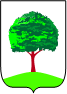 ДЕПАРТАМЕНТ ОБРАЗОВАНИЯ АДМИНИСТРАЦИИ Г. ЛИПЕЦКАМуниципальное автономное дошкольное образовательное учреждение детский сад № 32 г. ЛипецкаПриложение к Основной образовательной программедошкольного образованияРАБОЧАЯ ПРОГРАММАмузыкального руководителя ОО «Художественно-эстетическое развитие»раздел «Музыка»для детей в возрасте от 1 года 6 месяцев до 7 (8) лет I. ЦЕЛЕВОЙ РАЗДЕЛ1.1.	Пояснительная запискаПрограмма служит механизмом реализации Федерального государственного образовательного стандарта дошкольного образования и раскрывает принципы организации, методы, приемы, техники, порядок организации совместной, коллективно-распределенной, партнерской деятельности детей и взрослых в пространстве и во времени, наилучшим образом направленной, способствующей реализации целевых ориентиров, а также подходы к интеграции образовательной деятельности дошкольника.При разработке Программы учитывались следующие нормативные документы:1.Федеральный закон от 29.12.2012 № 273-ФЗ «Об образовании в Российской Федерации».2.Приказ Министерства образования и науки Российской Федерации от 17 октября 2013 г. № 1155 «Об утверждении федерального государственного образовательного стандарта дошкольного образования».3.Приказ Министерства просвещения РФ от 31 июля 2020 г. № 373 «Об утверждении Порядка организации и осуществления образовательной деятельности по основным общеобразовательным программам - образовательным программам дошкольного образования». 4.Постановление Главного государственного санитарного врача РФ от 30 июня 2020г. №16 «Об утверждении санитарно-эпидемиологических правил СП 3.1/2.4.3598-20 «Санитарно-эпидемиологические требования к устройству, содержанию и организации работы образовательных организаций и других объектов социальной инфраструктуры для детей и молодежи в условиях распространения новой коронавирусной инфекции (COVID-19)».5.Постановление Главного государственного санитарного врача Российской Федерации от 28 сентября 2020 года № 28 Об утверждении санитарных правил СП 2.4.3648-20 «Санитарно-эпидемиологические требования к организациям воспитания и обучения, отдыха и оздоровления детей и молодежи».6. Санитарные правила и нормы СанПиН 1.2.3685-21 «Гигиенические нормативы и требования к обеспечению безопасности и (или) безвредности для человека факторов среды обитания».Программа направлена на:создание условий музыкального развития детей, открывающих возможности для их позитивной социализации, их личностного развития, развития инициативы и музыкальных творческих способностей на основе сотрудничества со взрослыми и сверстниками и соответствующим возрасту видам деятельности;создание развивающей образовательной среды, которая представляет собой систему условий социализации и индивидуализации детей.Содержание Программы в соответствии с требованиями ФГОС дошкольного образования включает три основных раздела – целевой, содержательный и организационный. Целевой раздел Программы определяет ее цели и задачи, принципы и подходы к формированию Программы, планируемые результаты ее освоения в виде целевых ориентиров. Содержательный раздел Программы включает описание образовательной деятельности в соответствии с направлениями развития ребенка в художественно-эстетической области.Содержательный раздел Программы включает описание коррекционно-развивающей работы, обеспечивающей адаптацию и интеграцию детей с ограниченными возможностями здоровья в общество.Организационный раздел Программы описывает систему условий реализации образовательной деятельности, необходимых для достижения целей Программы, планируемых результатов ее освоения в виде целевых ориентиров, а также особенности организации образовательной деятельности, а именно описание: – психолого-педагогических, кадровых, материально-технических и финансовых условий;– особенностей организации развивающей предметно-пространственной среды; – особенностей образовательной деятельности разных видов и культурных практик;– способов и направлений поддержки детской инициативы;– особенностей взаимодействия педагогического коллектива с семьями дошкольников; – особенностей разработки режима дня и формирования распорядка дня с учетом возрастных и индивидуальных особенностей детей, их специальных образовательных потребностей.Программа также содержит описание системы развивающего оценивания достижения целей в форме педагогической и психологической диагностики развития детей, а также качества реализации Программы. Система оценивания качества реализации Программы направлена в первую очередь на оценивание созданных в ДОУ условий внутри образовательного процесса.Программа определяет обязательную часть и часть, формируемую участниками образовательных отношений для детей от 1,6 до 8 лет.Объем обязательной части Программы составляет не менее 60% от ее общего объема. Объем части Программы, формируемой участниками образовательных отношений, составляет не более 40% от ее общего объема. Программа реализуется в течение всего времени пребывания детей в ДОУ № 32 г. Липецка.Цель и задачи ПрограммыВ программе сформулированы и конкретизированы задачи по музыкальному воспитанию для детей младшего, среднего и старшего дошкольного возраста.Цель рабочей программы: формирование и развитие основ музыкальной культуры дошкольников, через обеспечение эмоционально-психологического благополучия, охраны и укрепления здоровья детей. Достижение цели осуществляется через решение следующих задач:Развитие музыкально-художественной деятельности;Приобщение к музыкальному искусству.Раздел «Восприятие музыки»Ознакомление с музыкальными произведениями, их запоминание, накопление музыкальных впечатлений;Развитие музыкальных способностей и навыков культурного слушания музыки;Развитие способности различать характер песен, инструментальных пьес, средств их выразительности; формирование музыкального вкуса;Развитие способности эмоционально воспринимать музыку.Раздел «Пение»Формирование у детей певческих умений и навыков;Обучение детей исполнению песен на занятиях и в быту, с помощью воспитателя и самостоятельно, с сопровождением и без сопровождения инструмента;Развитие музыкального слуха, т.е. различение интонационно точного и неточного пения, звуков по высоте, длительности, слушание себя при пении и исправление своих ошибок;Развитие певческого голоса, укрепление и расширение его диапазона.Раздел «Музыкально-ритмические движения»Развитие музыкального восприятия, музыкально-ритмического чувства и в связи с этим ритмичности движений;Обучение детей согласованию движений с характером музыкального произведения, наиболее яркими средствами музыкальной выразительности, развитие пространственных и временных ориентировок;Обучение детей музыкально-ритмическим умениям и навыкам через игры, пляски и упражнения;Развитие художественно-творческих способностей.Раздел «Музицирование. Игра на детских музыкальных инструментах»Совершенствование эстетического восприятия и чувства ребенка;Становление и развитие волевых качеств: выдержка, настойчивость, целеустремленность, усидчивость;Развитие сосредоточенности, памяти, фантазии, творческих способностей, музыкального вкуса;Знакомство с детскими музыкальными инструментами и обучение детей игре на них; Развитие координации музыкального мышления и двигательных функций организма.Раздел «Творчество»: песенное, музыкально-игровое, танцевальное, импровизация на ДМИРазвивать способность творческого воображения при восприятии музыки.Способствовать активизации фантазии ребенка, стремлению к достижению самостоятельно поставленной задачи, к поискам форм для воплощения своего замысла.Развивать способность к песенному, музыкально-игровому, танцевальному творчеству, к импровизации на инструментах.Создание условий для развития музыкально-творческих способностей детей дошкольного возраста средствами музыки, ритмопластики, театрализованной деятельности.Программа предусматривает преемственность музыкального содержания во всех видах музыкальной деятельности. Музыкальный репертуар, сопровождающий музыкально – образовательный процесс формируется из различных программных сборников, которые перечислены в списке литературы. Репертуар - является вариативным компонентом программы и может изменяться, дополняться, в связи с календарными событиями и планом реализации коллективных и индивидуально – ориентированных мероприятий, обеспечивающих удовлетворение образовательных потребностей разных категорий детей. Принципы и подходы к формированию ПрограммыПрограмма основывается на положениях:1) фундаментальных исследований отечественной научной психолого-педагогической и физиологической школы о закономерностях развития ребенка дошкольного возраста (учет зоны ближайшего развития ребенка, непроизвольности психических процессов, сенситивных (оптимальных) периодов для развития новых качеств психики и личности дошкольника и др.);2) научных исследований, практических разработок и методических рекомендаций, содержащихся в трудах ведущих специалистов в области современного дошкольного образования;3) действующего законодательства, иных нормативных правовых актов, регулирующих деятельность системы дошкольного образования.Содержание Программы выстроено в соответствии с актуальными интересами современных дошкольников и направлено на их взаимодействие с разными сферами культуры: с изобразительным искусством и музыкой, детской литературой и родным языком, миром природы, предметным и социальным миром, игровой и двигательной культурой. При разработке Программы учитывались следующие основные принципы (ФГОС ДО п.1.2.):поддержка разнообразия детства; сохранение уникальности и само ценности детства как важного этапа в общем развитии человека, само ценность детства – понимание (рассмотрение) детства как периода жизни значимого самого по себе, без всяких условий; значимого тем, что происходит с ребенком сейчас, а не тем, что этот период есть период подготовки к следующему периоду;личностно-развивающий и гуманистический характер взаимодействия взрослых (родителей (законных представителей), педагогических и иных работников ДОУ) и детей;уважение личности ребенка;реализация Программы в формах, специфических для детей данной возрастной группы, прежде всего в форме игры, познавательной и исследовательской деятельности, в форме творческой активности, обеспечивающей художественно-эстетическое развитие ребенка.Основные принципы дошкольного образования (ФГОС ДО п.1.4.):полноценное проживание ребёнком всех этапов детства (младенческого, раннего и дошкольного возраста), обогащение (амплификация) детского развития;построение образовательной деятельности на основе индивидуальных особенностей каждого ребёнка, при котором сам ребёнок становится активным в выборе содержания своего образования, становится субъектом дошкольного образования;содействие и сотрудничество детей и взрослых, признание ребёнка полноценным участником (субъектом) образовательных отношений;поддержка инициативы детей в различных видах деятельности;сотрудничество ДОУ с семьёй;приобщение детей к социокультурным нормам, традициям семьи, общества и государства; формирование познавательных интересов и познавательных действий ребёнка в различных видах деятельности; возрастная адекватность дошкольного образования (соответствия условий, требований, методов возрасту и особенностям развития);учет этнокультурной ситуации развития детей.обогащение детей музыкальными впечатлениями через пение, слушание, игры и пляски, музицирование;претворение полученных впечатлений в самостоятельной игровой деятельности;приобщение к народной культуре (слушание и пение русских народных песен и попевок, разучивание народных игр и хороводов).  соотношение музыкального материала с природным, народным и частично историческим календарем.Характеристика особенностей развития детей дошкольного возраста1,6 -3 года (ранний дошкольный возраст)Раннее детство – особый период становления органов и систем и, прежде всего, функций мозга.  Для раннего возраста характерен быстрый темп развития организма, который в свою очередь, имеет ряд особенностей: скачкообразность развития (выделяются периоды медленного накопления, когда отмечается замедленное становление некоторых функций организма, и чередующиеся с ними так называемые критические периоды (скачки), когда на протяжении короткого времени меняется облик ребёнка. Именно в это время происходят резкие изменения, дающие новое качество в развитии детей (2 года – формирование наглядно-действенного мышления, переломный период в развитии речи; 3 года – период, когда особенно ясно выступает связь между поведением и развитием ребёнка со второй сигнальной системой, малыш осознаёт себя как личность, неравномерность в развитии ребёнка раннего возраста определяется созреванием различных функций в определённые сроки. В первые три года жизни ребёнка отмечаются большая ранимость, лабильность его состояния. Дети этого возраста легко заболевают, часто меняется их эмоциональное состояние, ребёнок легко утомляется.Существенной особенностью раннего детства являются взаимосвязь и взаимозависимость состояния здоровья, физического и нервно-психического развития детей (даже незначительные нарушения в состоянии здоровья малыша влияют на его эмоциональную сферу). Высокая степень ориентировочных реакций на всё окружающее (это возрастная особенность стимулирует так называемые сенсомоторные потребности). Особое значение в раннем детстве приобретают эмоции, так необходимые при проведении режимных процессов. Эмоциональная сфера оказывает большое влияние и на формирование познавательных способностей детей. В развитии детей раннего возраста ведущая роль принадлежит взрослому.Младший возраст (от 3 до 4 лет)На третьем году жизни дети становятся самостоятельнее. Продолжает развиваться предметная деятельность, ситуативно-деловое общение ребенка и взрослого; совершенствуются восприятие, речь, начальные формы произвольного поведения, игры, наглядно-действенное мышление.Развитие предметной деятельности связано с усвоением культурных способов действия различными предметами. Развиваются соотносящие и орудийные действия. Умение выполнять орудийные действия развивает произвольность, преобразуя натуральные формы активности в культурные на основе предлагаемой взрослыми модели, которая выступает в качестве не только объекта для подражания, но и образца, регулирующего собственную активность ребенка. В ходе совместной со взрослыми предметной деятельности продолжает развиваться понимание речи. Слово отделяется от ситуации и приобретает самостоятельное значение. Дети продолжают осваивать названия окружающих предметов, учатся выполнять простые словесные просьбы взрослых в пределах видимой наглядной ситуации.Количество понимаемых слов значительно возрастает. Совершенствуется регуляция поведения в результате обращения взрослых к ребенку, который начинает понимать не только инструкцию, но и рассказ взрослых. Интенсивно развивается активная речь детей. К трем годам они осваивают основные грамматические структуры, пытаются строить простые предложения, в разговоре со взрослым используют практически все части речи. Активный словарь достигает примерно 1000-1500 слов.К концу третьего года жизни речь становится средством общения ребенка со сверстниками. В этом возрасте у детей формируются новые виды деятельности: игра, рисование, конструирование. Игра носит процессуальный характер, главное в ней — действия, которые совершаются с игровыми предметами, приближенными к реальности. В середине третьего года жизни появляются действия с предметами заместителями. Появление собственно изобразительной деятельности обусловлено тем, что ребенок уже способен сформулировать намерение изобразить какой-либо предмет. На третьем году жизни совершенствуются зрительные и слуховые ориентировки, что позволяет детям безошибочно выполнять ряд заданий: осуществлять выбор из 2-3 предметов по форме, величине и цвету; различать мелодии; петь. Совершенствуется слуховое восприятие, прежде всего фонематический слух.  Звучащие инструменты также привлекают внимание детей и стимулируют развитие слуховых восприятий. К трем годам дети воспринимают все звуки родного языка, но произносят их с большими искажениями. Основной формой мышления становится наглядно-действенная. Ее особенность заключается в том, что возникающие в жизни ребенка проблемные ситуации разрешаются путем реального действия с предметами. Для детей этого возраста характерна неосознанность мотивов, импульсивность и зависимость чувств и желаний от ситуации. Дети легко заражаются эмоциональным состоянием сверстников. Однако в этот период начинает складываться и произвольность поведения. Она обусловлена развитием орудийных действий и речи. У детей появляются чувства гордости и стыда, начинают формироваться элементы самосознания, связанные с идентификацией с именем и полом. Ранний возраст завершается кризисом трех лет. Ребенок осознает себя как отдельного человека, отличного от взрослого. Кризис может продолжаться от нескольких месяцев до двух лет.Содержанием музыкального воспитания детей данного возраста является приобщение их к разным видам музыкальной деятельности, формирование интереса к музыке, элементарных музыкальных способностей и освоение некоторых исполнительских навыков. В этот период, прежде всего, формируется восприятие музыки, характеризующееся эмоциональной отзывчивостью на произведения. Маленький ребёнок воспринимает музыкальное произведение в целом. Постепенно он начинает слышать и вычленять выразительную интонацию, изобразительные моменты, затем дифференцирует части произведения. Исполнительская деятельность у детей данного возраста лишь начинает своё становление. Голосовой аппарат ещё не сформирован, голосовая мышца не развита, связки тонкие, короткие. Голос у детей данного возраста не сильный, дыхание слабое, поверхностное, поэтому репертуар должен отличаться доступностью текста и мелодии. Поскольку малыши обладают непроизвольным вниманием, весь процесс обучения надо организовать так, чтобы он воздействовал на чувства и интересы детей. Дети проявляют эмоциональную отзывчивость на использование игровых приёмов и доступного материала. Приобщение детей к музыке происходит и в сфере музыкальной ритмической деятельности, посредством доступных и интересных упражнений, музыкальных игр, танцев, хороводов, помогающих ребёнку лучше почувствовать и полюбить музыку. Особое внимание на музыкальных занятиях уделяется игре на детских музыкальных инструментах, где дети открывают для себя мир музыкальных звуков и их отношений, различают красоту звучания различных инструментов. Особенностью рабочей программы по музыкальному воспитанию и развитию дошкольников является взаимосвязь различных видов художественной деятельности: речевой, музыкальной, песенной, танцевальной, творческо-игровой. Реализация рабочей программы осуществляется через регламентированную и нерегламентированную формы обучения: - образовательная деятельность (комплексные, доминантные, тематические, авторские);- самостоятельная деятельность.Специально подобранный музыкальный репертуар позволяет обеспечить рациональное сочетание и смену видов музыкальной деятельности, предупредить утомляемость и сохранить активность ребенка на музыкальном занятии. Все занятия строятся в форме сотрудничества, дети становятся активными участниками музыкально-образовательного процесса. Учет качества усвоения программного материала осуществляется внешним контролем со стороны педагога-музыканта и нормативным способом. Средний возраст (от 4 до 5 лет)На данном этапе развития музыкальные знания детей систематизируются. Обобщаются представления и о форме музыкального произведения (одно-, двух-, трехчастная форма). Легче всего дети определяют её, занимаясь музыкальным движением и играя в оркестре. В этом возрасте усложняются предлагаемые для прослушивания произведения и задачи, которые ставятся перед детьми.В игровой деятельности детей среднего дошкольного возраста появляются ролевые взаимодействия. Они указывают на то, что дошкольники начинают отделять себя от принятой роли. В процессе игры роли могут меняться. Игровые действия начинают выполняться не ради них самих, ради смысла игры. Происходит разделение игровых и реальных взаимодействий детей. Двигательная сфера ребенка характеризуется позитивными изменениями мелкой и крупной моторики. Развиваются ловкость, координация движений. Совершенствуется ориентация в пространстве. Возрастает объем памяти. Начинает складываться произвольное запоминание: дети способны принять задачу на запоминание, помнят поручения взрослых, могут выучить небольшое стихотворение и т.д. Начинает развиваться образное мышление.  Дети могут самостоятельно придумать небольшую сказку на заданную тему. Увеличивается устойчивость внимания. Ребенку оказывается доступной сосредоточенная деятельность в течение 15-20 минут, он способен удерживать в памяти при выполнении каких-либо действий несложное условие. В среднем дошкольном возрасте улучшается произношение звуков и дикция. Речь становится предметом активности детей.  Они удачно имитируют голоса животных, интонационно выделяют речь тех или иных персонажей. Интерес вызывают ритмическая структура речи, рифмы, дошкольники лучше начинают запоминать тексты песен, последовательность музыкально-ритмических движений. Дошкольники занимаются словотворчеством на основе грамматических правил. Речь детей при взаимодействии друг с другом носит ситуативный характер, а при общении со взрослым становится вне ситуативной. Изменяется содержание общения ребенка и взрослого. Ведущим становится познавательный мотив. Информация, которую ребенок получает в процессе общения, вызывает у него интерес. Взаимоотношения со сверстниками характеризуются избирательностью, в группах начинают выделяться лидеры. Основные особенности данного возраста связаны с развитием игровой деятельности; появлением ролевых и реальных взаимодействий; с развитием изобразительной деятельности; конструированием по замыслу, планированием; совершенствованием восприятия, развитием образного мышления и воображения, эгоцентричностью познавательной позиции; развитием памяти, внимания, речи, познавательной мотивации, совершенствования восприятия; формированием потребности в уважении со стороны взрослого.Старший возраст (от 5 до 6 лет)В данном возрасте усложняются предлагаемые для прослушивания музыкальные произведения и задачи, которые ставятся перед детьми. Усложнение идет по следующим направлениям:1) от пьес с преобладанием изобразительных моментов к пьесам с доминированием выразительных средств; 2) от музыкальных произведений небольших по объему, простых по форме и музыкальным образам ко все более развернутым и сложным; 3) от содержащих одну ведущую тему к контрастным и далее по линии смягчения контрастности и появления полутонов настроений.Дети старшей группы усваивают понятие «жанр» — ключевое понятие как музыкального, так и любого другого искусства (инструментальная и вокальная музыка; «марш», «песня», «танец»; «русская плясовая», «вальс», «полька» и др.).Дети шестого года жизни уже могут распределять роли до начала игры и строить свое поведение, придерживаясь роли. Игровое взаимодействие сопровождается речью, соответствующей и по содержанию, и интонационно взятой роли. Речь, сопровождающая реальные отношения детей, отличается от ролевой речи. Дети начинают осваивать социальные отношения и понимать подчиненность позиций в различных видах деятельности взрослых, одни роли становятся для них более привлекательными, чем другие. При распределении ролей могут возникать конфликты, связанные субординацией ролевого поведения. Действия детей в играх становятся разнообразными. Развивается изобразительная деятельность детей. Это возраст наиболее активного рисования. В старшем дошкольном возрасте продолжает развиваться образное мышление. Развитие воображения в этом возрасте позволяет детям сочинять достаточно оригинальные и последовательно разворачивающиеся истории, эмоционально передавать содержание сказок, инсценировать пьесы и песни. Продолжают развиваться устойчивость, распределение, переключаемость внимания, совершенствуется речь. Дети могут правильно воспроизводить шипящие, свистящие и сонорные звуки. Развиваются фонематический слух, интонационная выразительность речи при чтении стихов, текстов песен, в сюжетно ролевой игре и в повседневной жизни. Восприятие в этом возрасте характеризуется анализом сложных форм объектов; развитие мышления сопровождается освоением мыслительных средств (схематизированные представления, комплексные представления, представления о цикличности изменений); развиваются умение обобщать, причинное мышление, воображение, произвольное внимание, речь, образ Я.Образовательная деятельность является основной формой обучения. Задания для детей старшей группы требуют сосредоточенности и осознанности действий, хотя сохраняется игровой и развлекательный характер обучения. Старший возраст (от 6 до 8 лет)В данном дошкольном возрасте начинает формироваться собственно певческий аппарат гортани — появляются вокальные связки, и голос приобретает новые, но пока ещё скромные возможности. Всё более чистым становится интонирование мелодии голосом. Большинство детей подготовительной группы могут воспроизвести с аккомпанементом общее направление движения мелодии. Сам певческий голос пока очень слаб, однако, если правильно ведётся работа по его постановке, многие дети начинают петь звонко, легко. Более ярко проявляется присущий ребёнку характер звучания певческого голоса; улучшается артикуляция, крепнет и удлиняется дыхание. Эти возрастные особенности и достигнутый ребенком уровень общего и музыкального развития делают возможным выразительное исполнение несложных песен. Ребенок более уверенно чувствует себя и в музыкальном движении откликается на музыку разного характера выразительными, естественными движениями всего тела и может воспроизвести в них динамику развития музыкального образа; в этюдах использует язык жестов и мимики.В сюжетно-ролевых играх дети подготовительной к школе группы начинают осваивать сложные взаимодействия людей, отражающие характерные значимые жизненные ситуации, например, свадьбу, рождение ребенка, болезнь и т. д. Игровые действия детей становятся более сложными, обретают особый смысл, который не всегда открывается взрослому. Образы из окружающей жизни и литературных произведений, передаваемые детьми в изобразительной деятельности, становятся сложнее. Рисунки приобретают более детализированный характер, обогащается их цветовая гамма.У детей продолжает развиваться восприятие, однако они не всегда могут одновременно учитывать несколько различных признаков. Развивается образное мышление, навыки обобщения и рассуждения, но они в значительной степени еще ограничиваются наглядными признаками ситуации. Продолжает развиваться воображение. В некоторых видах деятельности время произвольного сосредоточения достигает 30 минут. У дошкольников продолжает развиваться речь: ее звуковая сторона, грамматический строй, лексика. Дети данного возраста начинают активно употреблять обобщающие существительные, синонимы, антонимы, прилагательные и т.д. В подготовительной к школе группе завершается дошкольный возраст. К концу дошкольного возраста ребенок обладает высоким уровнем познавательного и личностного развития, что позволяет ему в дальнейшем успешно учиться в школе. Образовательная деятельность является основной формой обучения, имеет игровой и развлекательный характер.Характеристика особенностей развития детей с ОНРОбщее недоразвитие речи (ОНР) у детей с нормальным слухом и сохранным интеллектом представляет собой системное нарушение речевой деятельности, сложные речевые расстройства, при которых у детей нарушено формирование всех компонентов речевой системы, касающихся и звуковой, и смысловой сторон. Левина Р.Е. выделяет 3 уровня речевого развития детей, отражающие типичное состояние компонентов языка у детей с ОНР.Вне специального внимания к их речи эти дети малоактивны, в редких случаях являются инициаторами общения, недостаточно общаются со сверстниками, редко обращаются с вопросами к взрослым, не сопровождают рассказом игровые ситуации. Это обуславливает сниженную коммуникативную направленность их речи. Для детей с общим недоразвитием речи характерен низкий уровень развития основных свойств внимания. У некоторых из них отмечается недостаточная устойчивость внимания, ограниченные возможности его распределения.Речевое отставание отрицательно сказывается и на развитие памяти. При относительно сохранной смысловой, логической памяти у таких детей заметно снижение по сравнению с нормально говорящими сверстниками вербальная память и продуктивность запоминания. Дети часто забывают сложные инструкции (трёх – четырёхступенчатые), опускают некоторые их элементы, меняют последовательность предложенных заданий. Нередки ошибки дублирования при описании предметов, картинок.У некоторых дошкольников отмечается низкая активность припоминания, которая сочетается с ограниченными возможностями развития познавательной деятельности.Связь между речевыми нарушениями и другими сторонами психического развития обуславливает некоторые специфические особенности мышления. Обладая полноценными предпосылками для овладения мыслительными операциями, доступными их возрасту, дети отстают в наглядно – образной сферы мышления, без специального обучения с трудом овладевают анализом и синтезом, сравнением. Для многих из них характерна ригидность мышления.Детям с недоразвитием речи наряду с общей соматической ослабленностью, с замедленным развитием локомоторных функций присуще и некоторое отставание в развитии двигательной сферы. У значительной части детей двигательная недостаточность выражается в виде плохой координации сложных движений, неуверенности в воспроизведении точно дозированных движений, снижении скорости и ловкости их выполнения. Наибольшие трудности представляет выполнение движений по словесной многоступенчатой инструкции. Дети отстают от нормального развивающихся сверстников в точном воспроизведении двигательного задания по пространственно-временным параметрам, нарушают последовательность элементов действия, опускают его составные части.У детей с ОНР наблюдаются особенности в формировании мелкой моторики рук. Это проявляется, прежде всего, в недостаточной координации пальцев рук.Психическое развитие детей с ОНР, как правило, опережает их речевое развитие. У них отмечается критичность к собственной речевой недостаточности. Первичная патология речи, безусловно, тормозит формирование первоначально сохранных умственных способностей, однако по мере коррекции словесной речи происходит выравнивание интеллектуальных процессов.Планируемые результаты освоения воспитанниками Программы В соответствии с ФГОС дошкольного образования специфика дошкольного детства и системные особенности дошкольного образования делают неправомерными требования от ребенка дошкольного возраста конкретных образовательных достижений. Поэтому результаты освоения Программы представлены в виде целевых ориентиров дошкольного образования и представляют собой возрастные характеристики возможных достижений ребенка к концу дошкольного образования.Реализация образовательных целей и задач Программы направлена на достижение целевых ориентиров дошкольного образования, которые описаны как основные характеристики развития ребенка. Основные характеристики развития ребенка представлены в виде изложения возможных достижений воспитанников на разных возрастных этапах дошкольного детства.1.2.1.	Целевые ориентиры в раннем возрастеРебенок интересуется окружающими предметами и активно действует с ними; эмоционально вовлечен в действия с игрушками и другими предметами, стремится проявлять настойчивость в достижении результата своих действий.Использует специфические, культурно фиксированные предметные действия, знает название бытовых предметов (ложки, расчески, карандаша и пр.) и умеет пользоваться ими. Владеет простейшими навыками самообслуживания; стремится проявлять самостоятельность в бытовом и игровом поведении.Владеет активной и пассивной речью, включенной в общение, может обращаться с вопросами и просьбами, понимает речь взрослых; знает названия окружающих предметов и игрушек.Стремится к общению со взрослыми и активно подражает им в движениях и действиях; появляются игры, в которых ребенок воспроизводит действия взрослого.Проявляет интерес к сверстникам, наблюдает за их действиями и подражает им.Проявляет интерес к стихам, песням и сказкам, рассматриванию картинки, стремится двигаться под музыку; эмоционально откликается на различные произведения культуры и искусства.У ребенка развита крупная моторика, он стремится осваивать различные виды движений (бег, лазание, перешагивание и пр.).У ребенка сформированы умения и навыки, необходимые для осуществления различных видов детской деятельности.1.2.2.	Целевые ориентиры на этапе завершения дошкольного образованияРебенок овладевает основными культурными способами деятельности, проявляет инициативу и самостоятельность в разных   видах деятельности – игре, общении, познавательно-исследовательской деятельности, конструировании и др.; способен выбирать себе род занятий, участников по совместной деятельности.Ребенок обладает установкой положительного отношения к миру, другим людям и самому себе, обладает чувством собственного достоинства, активно взаимодействует со сверстниками и взрослыми, участвует в совместных играх. Способен договариваться, учитывать интересы и чувства других, сопереживать неудачам и радоваться успехам других, адекватно проявляет свои чувства, в том числе чувство веры в себя, старается разрешать конфликты.Ребенок обладает развитым воображением, которое реализуется в разных видах деятельности, и прежде всего, в игре; ребенок владеет разными формами и видами игры, различает условную и реальную ситуации, умеет подчиняться разным правилам и социальным нормам.Ребенок достаточно хорошо владеет устной речью, может выражать свои мысли и желания, может использовать речь для выражения своих мыслей, чувств и желаний, построения речевого высказывания в ситуации общения, может выделять звуки в словах, у ребенка складываются предпосылки грамотности.У ребенка развита крупная и мелкая моторика; он подвижен, вынослив, владеет основными движениями, может контролировать свои движения и управлять ими.Ребенок способен к волевым усилиям, может следовать социальным нормам поведения и правилам в разных видах деятельности, во взаимоотношениях со взрослыми и сверстниками, может соблюдать правила безопасного поведения и личной гигиены.Ребенок проявляет любознательность, задает вопросы взрослым и сверстниками, интересуется причинно-следственными связями, пытается самостоятельно придумывать объяснения явлениям природы и поступкам людей; склонен наблюдать и экспериментировать. Обладает начальными знаниями о себе, о природном и социальном мире, в котором он живет; знаком с произведениями детской литературы, обладает элементарными представлениями из области живой природы, естествознания, математики, истории и т.п.; ребенок способен к принятию собственных решений, опираясь на свои знания и умения в различных видах деятельности.У ребенка сформированы умения и навыки, необходимые для осуществления различных видов детской деятельности. Целевые ориентиры выступают основаниями преемственности дошкольного и начального общего образования. При соблюдении требований к условиям реализации Программы настоящие целевые ориентиры предполагают формирование у детей дошкольного возраста предпосылок учебной деятельности на этапе завершения ими дошкольного образования.Развивающее оценивание качества образовательной деятельности по ПрограммеОценивание качества образовательной деятельности, осуществляемой ДОУ № 32 г. Липецка по Программе, представляет собой важную составную часть данной образовательной деятельности, направленную на ее усовершенствование. Программой предусмотрена система мониторинга динамики развития детей, динамики их образовательных достижений, основанная на методе наблюдения и включающая:педагогические наблюдения, педагогическую диагностику, связанную с оценкой эффективности педагогических действий с целью их дальнейшей оптимизации.Система оценки качества реализации Программы обеспечивает участие всех участников образовательных отношений и в то же время выполняет свою основную задачу – обеспечивать развитие системы дошкольного образования в соответствии с принципами и требованиями ФГОС дошкольного образования. Программой предусмотрены следующие уровни системы оценки качества:диагностика развития ребенка, используемая как профессиональный инструмент педагога с целью получения обратной связи от собственных педагогических действий и планирования дальнейшей индивидуальной работы с детьми по Программе.Периодичность педагогической диагностики – два раза в год (в сентябре-октябре и апреле-мае).В сентябре-октябре проводится с целью выявления стартовых условий (исходный уровень развития ребенка), в рамках которого определяются:достижения;индивидуальные проблемы, проявления, требующие педагогической поддержки; задачи работы;при необходимости индивидуальная работа или индивидуальный маршрут развития ребенка на год.В апреле-мае проводится с целью оценки степени решения поставленных задач; определения перспектив дальнейшего проектирования педагогического процесса.Индивидуальные траектории развития дошкольниковДля успешного усвоения детьми Программы разрабатываются индивидуальные образовательные маршруты и определяется целенаправленно проектируемая дифференцированная образовательная деятельность. Индивидуальный образовательный маршрут определяется образовательными потребностями, индивидуальными способностями и возможностями воспитанника (уровень готовности к освоению программы).Индивидуальные образовательные маршруты разрабатываются:для детей, не усваивающих основную образовательную программу дошкольного образования;для одаренных детей.При разработке индивидуального маршрута учитываются следующие принципы: принцип опоры на обучаемость ребенка;принцип соотнесения уровня актуального развития и зоны ближайшего развития. Соблюдение данного принципа предполагает выявление потенциальных способностей к усвоению новых знаний, как базовой характеристики, определяющей проектирование индивидуальной траектории развития ребенка;принцип соблюдения интересов ребенка;принцип тесного взаимодействия и согласованности работы «команды» специалистов, в ходе изучения ребенка (явления, ситуации);принцип непрерывности, когда ребенку гарантировано непрерывное сопровождение на всех этапах помощи в решении проблемы; принцип отказа от усредненного нормирования;принцип опоры на детскую субкультуру. Каждый ребенок, обогащая себя традициями, нормами и способами, выработанными детским сообществом, проживает полноценный детский опыт.Условия реализации индивидуального маршрута (плана работы) соответствуют условиям реализации основной образовательной программы дошкольного образования, установленным ФГОС.Дети с особыми возможностями здоровья:сенсорное развитие, соответствующее возрасту: освоение эталонов – образцов цвета, формы, величины, эталонов звуков; накопление обобщённых представлений о свойствах предметов (цвет, форма, величина), материалов; освоение предметно-практической деятельности, способствующей выявлению разнообразных свойств в предметах, а также пониманию отношений между предметами (временных, пространственных, количественных); освоение продуктивных видов деятельности (конструирование, лепка, аппликация, работа с природным материалом), способствующих сенсорному, умственному, речевому развитию ребёнка; накопление языковых представлений, развитие фонетико-фонематических процессов, подготовка к обучению грамоте; уточнение, обогащение и систематизация словаря на основе ознакомления с предметами и явлениями окружающего мира; формирование диалогической и монологической форм речи, развитие навыков общения; развитие элементарных математических представлений и понятий, соответствующих возрасту; формирование соответствующих возрасту навыков игровой деятельности; формирование адекватных эмоционально - волевых проявлений и способов общения и взаимодействия.Дети, обладающие интеллектуальным и творческим потенциалом, развитие которых превышает образовательный стандарт.Художественно-эстетическое развитие личностиРазвитие музыкальных способностей: эмоциональной отзывчивости, проявление музыкального вкуса, мелодического слуха, ладового и ритмического чувства, тембрового и динамического слуха.Развитие музыкального слуха - от отдельных различений музыкальных звуков к целостному, осознанному и активному восприятию музыки, к дифференцированию высоты звука, ритма, тембра, динамики.Формирование вокальных певческих умений.Самостоятельное выразительное и творческое проявление в пении и музыкально-ритмическом движении, импровизация с попевками.Индивидуальный образовательный маршрут развития ребенка – инвалида, ребенка с ОВЗ, воспитанника ДОУОдной из важнейших целей образовательного учреждения является создание условий для специальной коррекционно-образовательной среды, обеспечивающей равные возможности получения образования в пределах образовательных стандартов, оздоровление, воспитание, обучение, коррекцию нарушений развития, социальную адаптацию детей с ограниченными возможностями здоровья.Задачи:- выявить особые образовательные потребности детей с ОВЗ;- осуществлять индивидуальную психолого - медико-педагогическую помощь детям с ОВЗ;- способствовать усвоению детьми с ОВЗ образовательной программы дошкольного образования;- обеспечить позитивные сдвиги в психо - физическом развитии ребенка, его целенаправленное продвижение относительно собственных возможностей, стимуляцию интеллектуального развития и личностного саморазвития;-  оказать методическую и психологическую помощь родителям детей, имеющих ограниченные возможности здоровья.Принципы, на которых строиться работы с детьми с ОВЗ:- каждый ребенок дорог и ценен, независимо от его способностей и достижений;- каждый ребенок имеет право на образование, общение;- процесс воспитания и обучения может осуществляться в контексте реальных взаимоотношений- социум усиливает возможности, способности ребенка. Индивидуальный образовательный маршрут – это институциональный документ, регламентирующий и определяющий содержание коррекционно-развивающей деятельности с ребенком, имеющим проблемы в психическом и физическом развитии и семьей, воспитывающей такого ребенка.Индивидуальный образовательный маршрут определяется с учетом индивидуальных особенностей личности дошкольника (состояние здоровья, особенности развития психических процессов, интересов, склонностей, способностей, темперамента, характера личности, уровень усвоения программы)Цель: выстраивание системы работы с детьми с ОВЗ.Компоненты индивидуального образовательного маршрутаЦелевой: содержит информацию о ребенке и его семьеИнформационный: содержит информацию об особенностях развития ребенка на момент остановки на учет.Содержательный: программа коррекционно-развивающего образования.Технологический: содержание деятельности.Содержание деятельности прописывается с учетом ведущих видов деятельности ребенка дошкольного возраста. Диагностическо-результативный: отражает формы контроля и учета достижения ребенка. Цель такого наблюдения – коррекция компонентов образовательного процесса, выбор оптимальных форм его организации. Таким образом, индивидуальный образовательный маршрут – это интегрированная модель психолого-медико-педагогического пространства, организация наиболее оптимальных для ребенка условий обучения с целью развития его потенциала и формирования необходимых знаний, умений и навыков.II. СОДЕРЖАТЕЛЬНЫЙ РАЗДЕЛОписание образовательной деятельности в соответствии с направлениями развития ребенка, в образовательной области «Художественно-эстетическое развитие» раздел «Музыка»Образовательный процесс в ДОУ № 32 предусматривает решение программных образовательных задач в следующих формах организации деятельности: Совместная образовательная деятельность взрослых и детей осуществляется как в ходе непрерывной образовательной деятельности, так и в ходе осуществления режимных моментов. Самостоятельная деятельность предполагает свободную деятельность воспитанников в условиях созданной педагогами (в том числе совместно с детьми) развивающей предметно-пространственной среды.Работа с семьей2.1. Содержание работы по музыкальному воспитанию в группах раннего развития детей (1,6 -3 года)Содержание образовательной области «Художественно-эстетическое развитие» раздел «Музыка» направлено на достижение цели: увлечь детей музыкой, обогащать слуховой опыт и заложить элементарные музыкальные впечатления.Задачи:Слушание: развивать интерес к музыке, желание слушать народную и классическую музыку, подпевать, выполнять простейшие танцевальные движения. Развивать умение внимательно слушать спокойные и бодрые песни, музыкальные пьесы разного характера, понимать, о чем (о ком) поется, эмоционально реагировать на содержание. Развивать умение различать звуки по высоте (высокое и низкое звучание колокольчика, фортепиано, металлофона).Пение: вызывать активность детей при подпевании и пении. Развивать умение подпевать фразы в песне (совместно с воспитателем). Постепенно приучать к сольному пению.Музыкально-ритмические движения: развивать эмоциональность и образность восприятия музыки через движения. Продолжать формировать способность воспринимать и воспроизводить движения, показываемые взрослым (хлопать, притопывать ногой, полу-приседать, совершать повороты и т. д.) Формировать умение начинать движение с началом музыки и заканчивать с ее окончанием; передавать образы (птичка летает, зайка прыгает, мишка косолапый идет). Совершенствовать умение выполнять плясовые движения в кругу, врассыпную, менять движения с изменением характера музыки или содержания песни.Игра на музыкальных инструментах (элементарное музицирование) Увлечь детей звучащими музыкальными игрушками, знакомить с тембром элементарных музыкальных инструментов, учить различать звучание бубна, барабана и погремушки.2.1.1. Перспективное планирование I младшая группа.Содержание работы по музыкальному воспитанию в младших группах 3-4 годаЦель: Воспитывать эмоциональную отзывчивость на музыку способствовать развитию музыкальной памяти, формировать умение узнавать знакомые песни, пьесы; чувствовать характер музыки (веселый, бодрый, спокойный), эмоционально на нее реагировать.Задачи:Слушание: учить детей слушать музыкальное произведение до конца, понимать характер музыки, узнавать и определять, сколько частей в произведении (одночастная или двухчастная форма); рассказывать, о чем поется в песне. Познакомить с тремя музыкальными жанрами: песней, танцем, маршем. Развивать способность различать звуки по высоте в пределах октавы - септимы, замечать изменение в силе звучания мелодии (громко, тихо). Совершенствовать умение различать звучание музыкальных игрушек, детских музыкальных инструментов (музыкальный молоточек, шарманка, погремушка, барабан, бубен, металлофон и др.).Пение: способствовать развитию певческих навыков: петь без напряжения в диапазоне ре (ми) - ля (си); в одном темпе со всеми, чисто и ясно произносить слова, передавать характер песни (весело, протяжно, ласково).Песенное творчество: учить допевать мелодии колыбельных песен на слог «баю-баю» и веселых мелодий на слог «ля-ля». Формировать навыки сочинительства веселых и грустных мелодий по образцу.Музыкально-ритмические движения: учить двигаться соответственно двухчастной форме музыки и силе ее звучания (громко, тихо); реагировать на начало звучания музыки и ее окончание (самостоятельно начинать и заканчивать движение). Совершенствовать навыки основных движений (ходьба и бег). Учить маршировать вместе со всеми и индивидуально, бегать легко, в умеренном и быстром темпе под музыку. Улучшать качество исполнения танцевальных движений: притоптывать попеременно двумя ногами и одной ногой. Развивать умение кружиться в парах, выполнять прямой галоп, двигаться под музыку ритмично и согласно темпу и характеру музыкального произведения (с предметами, игрушками, без них).Развитие танцевально-игрового творчества. Способствовать развитию навыков выразительной и эмоциональной передачи игровых и сказочных образов: идет медведь, крадется кошка, бегают мышата, скачет зайка, ходит петушок, клюют зернышки цыплята, летают птички, едут машины, летят самолеты, идет коза рогатая и др. Формировать навыки ориентировки в пространстве. Стимулировать самостоятельное выполнение танцевальных движений под плясовые мелодии. Активизировать выполнение движений, передающих характер изображаемых животных.	 Игра на детских музыкальных инструментах. Знакомить детей с некоторыми детскими музыкальными инструментами: дудочкой, металлофоном, колокольчиком, бубном, погремушкой, барабаном, а также их звучанием; способствовать приобретению элементарных навыков подогревания на детских ударных музыкальных инструментах.На занятиях используются коллективные и индивидуальные методы обучения, осуществляется индивидуально-дифференцированный подход с учетом возможностей и особенностей каждого ребенка.2.2.1. Перспективное планирование II младшая группаСодержание работы по музыкальному воспитанию в средних группах 4-5 летЦель: приобщать детей к различным направлениям музыкального искусства, формировать музыкальные впечатления, учить различать изобразительные возможности музыки.Задачи:Слушание. Продолжать развивать у детей интерес к музыке, желание слушать ее. Закреплять знания о жанрах в музыке (песня, танец, марш). Обогащать музыкальные впечатления, способствовать дальнейшему развитию основ музыкальной культуры, осознанного отношения к музыке. Формировать навыки культуры слушания музыки (не отвлекаться, слушать произведение до конца). Развивать умение чувствовать характер музыки, узнавать знакомые произведения, высказывать свои впечатления. Формировать умение замечать выразительные средства музыкального произведения (тихо, громко, медленно, быстро). Развивать способность различать звуки по высоте (высокий, низкий в пределах сексты, септимы). Пение. Формировать навыки выразительного пения, умение петь протяжна подвижно, согласованно (в пределах ре — си первой октавы). Развивать умение брать дыхание между короткими музыкальными фразами. Побуждать петь мелодию чисто, смягчать концы фраз, Четко произносить слова, петь выразительно, передавая характер музыки. Развивать навыки пения с инструментальным сопровождением и без него (с помощью воспитателя). Песенное творчество. Побуждать детей самостоятельно сочинять мелодию колыбельной песни, отвечать на музыкальные вопросы («Как тебя зовут?", «Что ты хочешь - кошечка?», «Где ты?»). Формировать умение импровизировать мелодии на заданный текст.  Музыкально-ритмические движения. Продолжать формировать у детей навык ритмичного движения в соответствии с характером музыки, самостоятельно менять движения в соответствии с двух- и трехчастной формой музыки. Совершенствовать танцевальные движения: прямой галоп, пружинка, кружение по одному и в парах. Формировать умение двигаться в парах по кругу в танцах и хороводах, ставить ногу на носок и на пятку, ритмично хлопать в ладоши, выполнять простейшие перестроения (из круга врассыпную и обратно), подскоки. Продолжать совершенствовать навыки основных движений (ходьба «торжественная», спокойная, «таинственная»; бег легкий и стремительный).  Развитие танцевально-игрового творчества. Способствовать развитию эмоционально-образного исполнения музыкально-игровых упражнений (кружатся листочки, падают снежинки) и сценок, используя мимику и пантомиму (зайка веселый и грустный, хитрая лисичка, сердитый волк и т.д.). Развивать умение инсценировать песни и ставить небольшие музыкальные спектакли. Игра на детских музыкальных инструментах. Формировать умение подыгрывать простейшие мелодии на деревянных ложках, погремушках, барабане, металлофоне.Перспективное планирование средняя группаСодержание работы по музыкальному воспитанию в старших группах 5-6- летСлушание. Восприятие: Продолжать развивать интерес и любовь к музыке, музыкальную отзывчивость на неё. Формировать музыкальную культуру на основе знакомства с классической, народной и современной музыкой; со структурой 2- и 3-частного музыкального произведения, с построением песни. Продолжать знакомить с композиторами. Воспитывать культуру поведения при посещении концертных залов, театров (не шуметь, не мешать, зрителям наслаждаться музыкой, смотреть спектакли). Продолжать знакомить с жанрами музыкальных произведений (марш, танец, песня). Развивать музыкальную память через узнавание мелодий по отдельным фрагментам произведений (вступление, заключение, музыкальная фраза). Совершенствовать навык различения звуков по высоте в пределах квинты, звучания музыкальных инструментов (клавишно-ударные и струнные: фортепиано, скрипка, виолончель, балалайка).Пение: Формировать певческие навыки, умение петь лёгким звуком в диапазоне от «ре» первой октавы до «до» второй октавы, брать дыхание перед началом песни, между музыкальными фразами, произносить отчётливо слова, своевременно начинать и заканчивать песню, эмоционально передавать характер мелодии, петь умеренно, громко и тихо. Способствовать развитию навыков сольного пения с музыкальным сопровождением и без него. Содействовать проявлению самостоятельности, творческому исполнению песен разного характера. Развивать песенный музыкальный вкус.Музыкально-ритмические движения: Развивать чувство ритма, умение передавать через движения характер музыки, её эмоционально-образное содержание; умение свободно ориентироваться в пространстве, выполнять простейшие перестроения, самостоятельно переходить от умеренного к быстрому или медленному темпу, менять движения в соответствии с музыкальными фразами. Способствовать формированию навыков исполнения танцевальных движений (поочерёдное выбрасывание ног вперёд в прыжке; приставной шаг с приседанием, с продвижением вперёд, кружение; приседание с выставлением ноги вперёд). Познакомить детей с русским хороводом, пляской, а также с танцами других народов. Продолжать развивать навыки инсценирования песен; умение изображать сказочных животных и птиц (лошадка, коза, лиса, медведь, заяц, журавль, ворон и т.д.) в разных игровых ситуациях.Развитие танцевально-игрового творчества: Развивать танцевальное творчество; формировать умение придумывать движения к пляскам, танцам, составлять композицию танца, проявляя самостоятельность в творчестве. Совершенствовать умение самостоятельно придумывать движения, отражающие содержание песен. Побуждать к инсценированию содержания песен, хороводов.Игра на детских музыкальных инструментах: Развивать умение исполнять простейшие мелодии на детских музыкальных инструментах; знакомые песенки индивидуально и небольшими группами, соблюдая при этом общую динамику и темп. Развивать творчество, побуждать детей к активным самостоятельным действиям2.4.1. Перспективное планирование старшая группа 5-6-летСодержание работы по музыкальному воспитанию в старших группах 6-8 лет.Слушание: Продолжать приобщать детей к музыкальной культуре, воспитывать художественно-эстетический вкус. Обогащать музыкальные впечатления детей, вызывать яркий эмоциональный отклик при восприятии музыки разного характера. Знакомить с элементарными музыкальными понятиями: музыкальный образ, выразительные средства, музыкальные жанры (опера, балет); профессиями (пианист, дирижёр, композитор, певица и певец, балерина и баллеро, художник и др.). Продолжать развивать навыки восприятия звуков по высоте в пределах квинты – терции. Обогащать впечатления детей, формировать музыкальный вкус, развивать музыкальную память. Способствовать развитию мышления, фантазии, памяти, слуха. Знакомить с элементарными музыкальными понятиями (темп, ритм); жанрами (опера, концерт, симфонический оркестр), творчеством композиторов и музыкантов. Познакомить детей с мелодией Государственного гимна РФ.Пение: Совершенствовать певческий голос и вокально-слуховую координацию. Закреплять практические навыки выразительного исполнения песен в пределах от до первой октавы до ре второй октавы. Учить брать дыхание и удерживать его до конца фразы; обращать внимание на артикуляцию (дикцию). Закреплять умение петь самостоятельно, индивидуально и коллективно, с музыкальным сопровождением и без него.Песенное творчество: Развивать умение самостоятельно придумывать мелодии, используя в качестве образца русские народные песни; самостоятельно импровизировать мелодии на заданную тему по образцу и без него, используя для этого знакомые песни, музыкальные пьесы и танцы.Музыкально-ритмические движения: Способствовать дальнейшему развитию навыков танцевальных движений, умения выразительно и ритмично двигаться в соответствии с разнообразным характером музыки, передавая в танце эмоционально-образное содержание. Знакомить с национальными плясками (русские, белорусские, и т.д.). Развивать танцевально-игровое творчество; формировать навыки художественного исполнения различных образов при инсценировании песен, театральных постановок.Музыкально-игровое и танцевальное творчество: Способствовать развитию творческой активности детей в доступных видах музыкальной исполнительской деятельности (игра в оркестре, пение, танцевальные движения и т.п.). Совершенствовать умение импровизировать под музыку соответствующего характера (лыжник, конькобежец, наездник, рыбак; лукавый котик и сердитый козлик и т.п.). Закреплять умения придумывать движения, отражающие содержание песни; выразительно действовать с воображаемыми предметами. Развивать самостоятельность в поисках способа передачи в движениях музыкальных образов. Формировать музыкальные способности; содействовать проявлению активности и самостоятельности.Игра на детских музыкальных инструментах: Знакомить с музыкальными произведениями в исполнении различных инструментов и в оркестровой обработке. Совершенствовать навыки игры на металлофоне, свирели, ударных и электронных музыкальных инструментах, русских народных музыкальных инструментах: трещотках, погремушках, треугольниках; умение исполнять музыкальные произведения в оркестре и в ансамбле.2.5.1. Перспективное планирование подготовительная группа.Описание вариативных форм, способов, методов и средств реализации Программы Формы, способы, методы и средства реализации Программы подбираются с учетом возрастных и индивидуальных особенностей воспитанников, специфики их образовательных потребностей и интересов в разных видах детской деятельности.Построение образовательного процесса основывается на адекватных возрасту формах работы с детьми. Выбор формы работы осуществляется педагогом самостоятельно и зависит от контингента воспитанников, оснащенности дошкольного учреждения, культурных и региональных особенностей, специфики дошкольного учреждения, эпидемиологической ситуации в регионе, от опыта и творческого подхода педагога.ФОРМЫ РАБОТЫ ПО РЕАЛИЗАЦИИ ОСНОВНЫХ ЗАДАЧ ПО ВИДАМ МУЗЫКАЛЬНОЙ ДЕЯТЕЛЬНОСТИРанний возраст 1,6-3 года«СЛУШАНИЕ. Восприятие»«ПЕНИЕ»«МУЗЫКАЛЬНО-РИТМИЧЕСКИЕ ДВИЖЕНИЯ»«ИГРА НА ДЕТСКИХ МУЗЫКАЛЬНЫХ ИНСТРУМЕНТАХ»Элементарное музицированиеФОРМЫ РАБОТЫ ПО РЕАЛИЗАЦИИ ОСНОВНЫХ ЗАДАЧ ПО ВИДАМ МУЗЫКАЛЬНОЙ ДЕЯТЕЛЬНОСТИмладший возраст 3-4  года«СЛУШАНИЕ»«ПЕНИЕ»«МУЗЫКАЛЬНО-РИТМИЧЕСКИЕ ДВИЖЕНИЯ»«ИГРА НА ДЕТСКИХ МУЗЫКАЛЬНЫХ ИНСТРУМЕНТАХ»«ТВОРЧЕСТВО» Песенное, музыкально-игровое, танцевальное, импровизация на детских музыкальных инструментахФОРМЫ РАБОТЫ ПО РЕАЛИЗАЦИИ ОСНОВНЫХ ЗАДАЧ ПО ВИДАМ МУЗЫКАЛЬНОЙ ДЕЯТЕЛЬНОСТИв среднем дошкольном возрасте 4-5 лет«СЛУШАНИЕ»Раздел «ПЕНИЕ»Раздел «МУЗЫКАЛЬНО-РИТМИЧЕСКИЕ ДВИЖЕНИЯ»Раздел «ИГРА НА ДЕТСКИХ МУЗЫКАЛЬНЫХ ИНСТРУМЕНТАХ»Раздел «ТВОРЧЕСТВО»: песенное, музыкально-игровое, танцевальное. Импровизация на детских музыкальных инструментахФОРМЫ РАБОТЫ ПО РЕАЛИЗАЦИИ ОСНОВНЫХ ЗАДАЧ ПО ВИДАМ МУЗЫКАЛЬНОЙ ДЕЯТЕЛЬНОСТИв старшем дошкольном возрасте 5-6 летслушание. Восприятие музыкиРаздел «ПЕНИЕ»Раздел «МУЗЫКАЛЬНО-РИТМИЧЕСКИЕ ДВИЖЕНИЯ»Раздел «ИГРА НА ДЕТСКИХ МУЗЫКАЛЬНЫХ ИНСТРУМЕНТАХ»Раздел «ТВОРЧЕСТВО»: песенное, музыкально-игровое, танцевальное. Импровизация на детских музыкальных инструментахФОРМЫ РАБОТЫ ПО РЕАЛИЗАЦИИ ОСНОВНЫХ ЗАДАЧ ПО ВИДАМ МУЗЫКАЛЬНОЙ ДЕЯТЕЛЬНОСТИ с детьми СТАРШЕГО ДОШКОЛЬНОГО ВОЗРАСТА 6-8 ЛЕТРаздел «СЛУШАНИЕ»Раздел «ПЕНИЕ»Раздел «МУЗЫКАЛЬНО-РИТМИЧЕСКИЕ ДВИЖЕНИЯ»Раздел «ИГРА НА ДЕТСКИХ МУЗЫКАЛЬНЫХ ИНСТРУМЕНТАХ»Раздел «ТВОРЧЕСТВО»: песенное, музыкально-игровое, танцевальное. Импровизация на детских музыкальных инструментахМетоды музыкального развитияНаглядный: сопровождение музыкального ряда изобразительным, показ движений.Словесный: беседы о различных музыкальных жанрах.Словесно-слуховой: пениеСлуховой: слушание музыки.Игровой: музыкальные игры.Практический: разучивание песен, танцев, воспроизведение мелодий. Психолого-педагогические условия, обеспечивающие развитие ребенкаВ ДОУ функционирует служба психолого-педагогического сопровождения – система деятельности педагога-психолога и педагогов, направленная на создание благоприятных социально-психологических условий, обеспечивающих сохранение и укрепление психического здоровья воспитанников, содействующих в разрешении социально адекватными способами возникающих у них в процессе взаимодействия в ДОУ проблем.Цель: создание наиболее благоприятных условий для гармоничного развития воспитанников в процессе образовательной работы, а также своевременное оказание психологической поддержки детям, направленной на обеспечение их психоэмоционального благополучия.Задачи:1.	Укрепление психологического здоровья детей на основе учета возрастных и индивидуальных особенностей каждого ребенка и создания оптимальных условий для развития личности воспитанников.2.	Предупреждение возникновения проблем развития ребенка.3.	Оказание помощи воспитанникам в решении актуальных задач развития, социализации4.	Исследование динамики интеллектуального и личностного развития воспитанников на основе использования современного психодиагностического материала.5.	Формирование у педагогов и родителей навыков психолого-педагогической компетентности в общении с детьми, психологической культуры.6.	Расширение знаний педагогического коллектива и родителей о здоровом образе жизни.Программа предполагает создание следующих психолого-педагогических условий, обеспечивающих развитие ребенка в соответствии с его возрастными и индивидуальными возможностями и интересами.1. Личностно-порождающее взаимодействие взрослых с детьми, предполагающее создание таких ситуаций, в которых каждому ребенку предоставляется возможность выбора деятельности, партнера, средств и пр.; обеспечивается опора на его личный опыт при освоении новых знаний и жизненных навыков.2. Ориентированность педагогической оценки на относительные показатели детской успешности, то есть сравнение нынешних и предыдущих достижений ребенка, стимулирование самооценки.3. Формирование игры как важнейшего фактора развития ребенка.4. Создание развивающей образовательной среды, способствующей художественно-эстетическому развитию ребенка и сохранению его индивидуальности.5. Сбалансированность репродуктивной (воспроизводящей готовый образец) и продуктивной (производящей субъективно новый продукт) деятельности, то есть деятельности по освоению культурных форм и образцов и детской исследовательской, творческой деятельности; совместных и самостоятельных, подвижных и статичных форм активности.6. Участие семьи, как необходимое условие для полноценного развития ребенка дошкольного возраста.7. Профессиональное развитие педагогов, направленное на развитие профессиональных компетентностей, в том числе коммуникативной компетентности и мастерства мотивирования ребенка, а также владения правилами безопасного пользования Интернетом, предполагающее создание сетевого взаимодействия педагогов и управленцев, работающих по Программе.Особенности образовательной деятельности разных видов и культурных практикРазвитие ребёнка в образовательном процессе детского сада осуществляется целостно в процессе всей его жизнедеятельности.Решение программных задач осуществляется в разных формах:специально организованной образовательной деятельности;образовательной деятельности, осуществляемой в режимных моментах; в самостоятельной деятельности детей.Основной формой организации образовательного процесса является образовательная ситуация - форма совместной деятельности педагога и детей, которая планируется и целенаправленно организуется педагогом с целью решения определённых задач развития, воспитания и обучения. Особенностью такого рода организованной образовательной деятельности является обязательное получение образовательного результата (рассказа, рисунка, поделки, нового знания или переживания и т.п.)Главные задачи образовательных ситуаций - формирование у детей новых умений в разных видах деятельности и представлений, обобщение знаний по теме, развитие способности рассуждать и делать выводы.В процессе непосредственно организованной образовательной деятельности воспитатель создаёт разнообразные образовательные ситуации, побуждающие детей применять свои знания и умения, активно искать новые пути решения возникшей в ситуации задачи, проявлять эмоциональную отзывчивость и творчество. Активно используются игровые приёмы, разнообразные виды наглядности. Участие в решении образовательных ситуаций подготавливает детей к школьному обучению.Образовательные ситуации включаются и в образовательную деятельность в режимных моментах. Они направлены на закрепление имеющихся у детей знаний и умений, их применение в новых условиях, проявление ребёнком активности, самостоятельности и творчества. Создание образовательных ситуаций помогает педагогу развить детскую инициативу, через постановку перед детьми проблемы, требующей самостоятельного решения, через привлечение внимания детей к материалам для экспериментирования, для продуктивного творчества.Образовательная деятельность основана на организации педагогом видов деятельности, заданных ФГОС ДО.  Игровая деятельность является ведущей деятельностью ребёнка дошкольного возраста. В организованной образовательной деятельности она выступает как основа для интеграции всех других видов деятельности.Игровая деятельность представлена в образовательном процессе в разнообразных формах – это дидактические, развивающие, подвижные игры, игры – путешествия, игровые проблемные ситуации, инсценировки, игры – этюды и т.д.При этом обогащение игрового опыта творческих игр детей тесно связано с содержанием непосредственно организованной образовательной деятельности.Организация сюжетно – ролевых, режиссёрских, театрализованных игр, драматизаций осуществляется преимущественно в утренний отрезок времени и во второй половине дня.Коммуникативная деятельность занимает отдельное место в сетке непосредственно организованной образовательной деятельности, но при этом включается во все виды детской деятельности.Познавательно – исследовательская деятельность включает в себя широкое познание детьми объектов живой и неживой природы, предметного и социального мира, освоение средств и форм познания.Восприятие художественной литературы и фольклора организуется как процесс слушания детьми произведений литературы, направленный на развитие читательских интересов детей, развитие способности восприятия литературного текста и общения по поводу прочитанного. Чтение организуется воспитателем как непосредственно чтение (или рассказывание) вслух, и как прослушивание аудиозаписи.   Конструирование и изобразительная деятельность детей представлена разными видами художественно – творческой деятельности.  Художественное восприятие произведений искусства обогащает личный опыт дошкольника, обеспечивает интеграцию между познавательно – исследовательской, коммуникативной и продуктивной видами деятельности. Музыкальная деятельность организуется в процессе музыкальных занятий, которые проводятся музыкальным руководителем в музыкальном зале.Двигательная деятельность организуется в процессе занятий физической культурой, проведение которых соответствует действующим требованиям СанПиН.В образовательной деятельности, осуществляемой в ходе режимных моментов воспитатель, по мере необходимости, создаёт дополнительно развивающие проблемно – игровые и практические ситуации, побуждающие детей применить имеющийся опыт, проявить инициативу, активность для самостоятельного решения возникшей задачи.Образовательная деятельность в режимных моментах включает в себя: наблюдения, индивидуальные игры и игры с небольшими подгруппами детей (дидактические, развивающие, сюжетные, музыкальные, подвижные  и пр.), создание практических, игровых, проблемных ситуаций и ситуаций общения, трудовые поручения, беседы и разговоры с детьми по интересам, рассматривание картинок, иллюстраций, просмотр видеоматериалов разнообразного содержания, индивидуальную работу с детьми в соответствии с задачами разных образовательных областей, двигательную деятельность различной активности, работу по воспитанию культурно – гигиенических навыков и культуры здоровья, экспериментирование, свободное общение воспитателя с детьми.Культурные практики	Во второй половине дня организуются разнообразные культурные практики, ориентированные на проявление детьми самостоятельности и творчества в разных видах деятельности.В культурных практиках воспитателем создаётся атмосфера свободы выбора, творческого обмена и самовыражения, сотрудничества взрослого и детей. Организация культурных практик носит преимущественно подгрупповой характер.Совместная игра воспитателя и детей (сюжетно-ролевая, режиссерская, игра-драматизация, строительно-конструктивные игры) направлена на обогащение содержания творческих игр, освоение детьми игровых умений, необходимых для организации самостоятельной игры.Ситуации общения и накопления положительного социально- эмоционального опыта носят проблемный характер и заключают в себе жизненную проблему близкую детям, в разрешении которой они принимают непосредственное участие. Такие ситуации могут быть реально-практического характера (оказание помощи малышам, старшим), условно-вербального характера (на основе жизненных сюжетов или сюжетов литературных произведений) и имитационно-игровыми.Ситуации могут планироваться воспитателем заранее, а могут возникать в ответ на события, которые происходят в группе, способствовать разрешению возникающих проблем.Творческая деятельность, предполагает использование и применение детьми знаний и умений по художественному творчеству, организацию восприятия музыкальных и литературных произведений и свободное общение воспитателя и детей на литературном, художественном или музыкальном материале.Система игр и заданий. Сюда относятся развивающие игры, логические упражнения, занимательные задачи.Досуги и развлечения.Способы и направления поддержки детской инициативыДетская инициатива проявляется в свободной самостоятельной деятельности детей по выбору и интересам. Возможность играть, рисовать, конструировать, сочинять и т.д. в соответствии с собственными интересами является важнейшим источником эмоционального благополучия ребёнка в детском саду. Самостоятельная деятельность детей протекает в основном в утренний отрезок времени и во второй половине дня.Все виды деятельности детей осуществляются в форме самостоятельной инициативной деятельности:самостоятельные сюжетно – ролевые, режиссёрские и театрализованные игры;развивающие и логические игры;музыкальные игры и импровизации;речевые игры, игры со звуками;самостоятельная деятельность в различных уголках группы по выбору детей;В развитии детской инициативы и самостоятельности воспитатели обязаны соблюдать ряд требований:развивать активный интерес детей к окружающему миру, стремление к получению новых знаний и умений;создавать разнообразные условия и ситуации, побуждающие детей к активному применению знаний, умений, способов деятельности в личном опыте;постоянно расширять область задач, которые дети решают самостоятельно. Постепенно выдвигать перед детьми более сложные задачи, требующие сообразительности, творчества, поиска новых подходов, поощрять детскую инициативу;тренировать волю детей, поддерживать желание преодолевать трудности, доводить начатое до конца;ориентировать дошкольников на получение хорошего результата.Способы поддержки детской инициативы в освоении образовательной области «Художественно-эстетическое развитие»Особенности взаимодействия педагогического коллектива с семьями воспитанниковОдним из важнейших условий реализации Программы является сотрудничество педагогов с семьями воспитанников. Дети, педагоги и родители – основные участники образовательных отношений. Семья является институтом первичной социализации и образования, который оказывает большое влияние на развитие ребенка в дошкольном возрасте. Семья – жизненно необходимая среда дошкольника, определяющая путь развития его личности.Поиск новых форм сотрудничества музыкального руководителя с родителями детей является важнейшим направлением обеспечения качества музыкального образования дошкольников. Музыкальный руководитель должен акцентировать внимание на сохранении преемственности между семьей и дошкольным учреждением в подходах к решению задач музыкального образования детей. С этой целью музыкальный руководитель знакомит родителей с динамикой развития музыкальных способностей детей, с достижениями детей в области музыкального развития, с репертуаром, осваиваемым детьми в дошкольном образовательном учреждении (по желанию родителей).Циклограмма работы музыкального руководителя с родителямиЧасть, формируемая участниками образовательных отношенийСодержание образовательной области «Художественно-эстетическое развитие» расширено реализацией программы по музыкальному воспитанию детей дошкольного возраста «Ладушки» И.Каплунова, И.НовоскольцеваПрограмма представляет собой план работы по музыкальному воспитанию детей от 2-х до 7 лет. Предлагаемый материал спланирован так, что позволяет музыкальному руководителю проводить занятия в интересной, увлекательной форме.Принцип построения занятий традиционный, но с введением необычных игровых моментов и вариантов. Основной задачей для всех возрастных групп является введение в мир музыки с радостью и улыбкой, что не позволит ребёнку чувствовать себя некомпетентным в том или ином виде деятельности.Задачи программы:- Подготовить детей к восприятию музыкальных образов и представлений;- заложить основы гармоничного развития (музыкальный слух, внимание, чувство ритма и красоты мелодии, движение и индивидуальных музыкальных способностей);- приобщить к русской народно-традиционной мировой музыкальной культуре;- подготовить к освоению приёмов и навыков в различных видах музыкальной деятельности в соответствии с индивидуальными способностями;- развивать коммуникативные способности (общение детей друг с другом, творческое использование музыкальных впечатлений в повседневной жизни) познакомить с многообразием музыкальных форм и жанров в доступной форме.Программа предусматривает использование на занятиях интересного и яркого наглядного материала: иллюстрации и репродукции, дидактический материал, игровые атрибуты, музыкальные инструменты, аудио и видеоматериалы, «живые игрушки» - дети и воспитатели, одетые в костюмы Использование наглядного материала заинтересовывает детей, активизирует и вызывает желание принять участие в том или ином виде деятельности. В результате - эмоциональная отзывчивость детей, прекрасное настроение, хорошее усвоение музыкального материала и высокая активность.Методические принципы:- Создание непринуждённой обстановки, в которой ребёнок чувствует комфорт, не принуждать детей к действиям (играм, пению), а дать возможность захотеть принять участие в занятии;- Целостный подход в решении педагогических задач: обогащение детей музыкальными впечатлениями через пение, слушание, игры, пляски, музицирование;- Претворений полученных впечатлений в самостоятельной игровой деятельности;- Приобщение к народной культуре (слушание и пение русских народных песен и попевок, разучивание народных игр и хороводов);- Принцип последовательности предусматривает усложнение поставленных задач по всем разделам музыкального воспитания: в младшем возрасте восприятие музыкального материала идёт на уровне эмоций и только с помощью педагога, то в подготовительной группе дети способны осмыслить и понять тот или иной материал и высказать своё впечатление.- Соотношение музыкального материала с календарём - природным, народным, светским и частично историческим. Дети не всегда могут осмыслить значение того или иного календарного события, поэтому эта программа даёт возможность принять в нём посильное участие, проявить свои творческие способности.- Один из важнейших принципов музыкального воспитания - партнёрство. Группа детей, музыкальный руководитель, воспитатель становятся единым целым – вместе слушать, петь, рассуждать, играть.- Принцип положительной оценки деятельности детей, что способствует ещё более высокой активности, эмоциональной отдаче, хорошему настроению и желанию дальнейшего участия в творчестве.- Принцип интеграции всех других образовательных областей (театрализованная ритмопластика, художественное творчество, развитие речи и др.) Результат внедрения данной технологии: учебный процесс становится более интересным, разнообразным и эффективным (у детей расширяется кругозор, происходит обогащение музыкальными впечатлениями, формируется устойчивый интерес к музыкальной деятельности). Обеспечивает всестороннее развитие личности ребёнка: чувство прекрасного, эмоциональная отзывчивость, любовь к народному творчеству. Умственное (развивается память, внимание, кругозор, воображение, речь, мышление), нравственное (формируется дружелюбие, активность и самостоятельность).Методическое обеспечение:1. Конспекты по образовательной деятельности для младшей, средней, старшей, подготовительной групп с нотным материалом.2) 10 дисков с фонограммами.III Организационный раздел3.1. Организация образовательного процессаОбразовательный процесс в ДОУ организуется в соответствии с: санитарно-эпидемиологическими правилами и нормативами;правилами пожарной безопасности;требованиями, предъявляемыми к средствам обучения и   воспитания детей дошкольного возраста (учет возраста и индивидуальных особенностей развития детей);требованиями к оснащенности помещений развивающей предметно-пространственной средой;требованиями к материально-техническому обеспечению программы (учебно-методический комплект, оборудование, оснащение (предметы).Особенностью  рабочей программы по музыкальному воспитанию и развитию дошкольников является взаимосвязь различных видов художественной деятельности: речевой, музыкальной, песенной, танцевальной, творческо-игровой. Различные виды занятий (комплексные, доминантные, тематические, авторские)Музыкальные занятия — основная форма организации воспитания, обучения, развития детей, в которой одновременно участвуют все дети того или иного возраста. Такая форма организации детской музыкальной деятельности является наиболее эффективной. Занятия проводятся в соответствии с программой планомерно по всем видам музыкальной деятельности. Любое занятие  связано с предыдущими и последующими. На занятиях происходит различная смена музыкальной деятельности: пение, музыкально-ритмические движения, музыкальная игра, восприятие музыки, музицирование, игра на музыкальных инструментах. Занятия проводятся 2 раза в неделю в соответствии с требованиями СанПина. Все занятия строятся в форме сотрудничества, дети становятся активными участниками музыкально-образовательного процесса. Музыкальные занятия состоят из трех частей.  Вводная часть. Музыкально-ритмические упражнения. Цель- настроить ребенка на занятие и развивать навыки основных и танцевальных движений, которые будут использованы в плясках, танцах, хороводах.Основная часть. Слушание восприятие музыки. Цель - приучать ребенка вслушиваться в звучание мелодии и аккомпанемента, создающих художественно-музыкальный образ, эмоционально на них реагировать. Подпевание и пение. Цель- развивать вокальные задатки ребенка, учить чисто интонировать мелодию, петь без напряжения в голосе, а также начинать и заканчивать пение вместе с воспитателем.В основную часть занятий включаются и музыкально-дидактические игры, направленные на знакомство с детскими музыкальными инструментами, развитие памяти и воображения, музыкально-сенсорных способностей.Заключительная часть.Игра или пляска. Цель - доставить эмоциональное наслаждение ребенку, вызвать чувство радости от совершаемых действий, интерес к музыкальным занятиям и желание приходить на них. На занятиях, которые проводятся два раза в неделю по 15 минут, используются коллективные и индивидуальные методы обучения, осуществляется индивидуально-дифференцированный подход с учетом возможностей и особенностей каждого ребенка.Музыкальная деятельность организуется в процессе музыкальных занятий, которые проводятся музыкальным руководителем ДОО в специально оборудованном помещении. Реализация рабочей программы осуществляется через регламентированную и нерегламентированную формы обучения.Формы регламентированной образовательной деятельности: слушание, импровизация, исполнение, музыкально-подвижные игры, досуги, праздники и развлечения. Продолжительность образовательной деятельности для детей раннего возраста от 1,6 до 3 лет – не более 10 минут, от 3 до 4-х лет — не более 15 минут, для детей от 4 до 5 лет - не более 20 минут, для детей от 5 до 6 лет — не более 25 минут, а для детей от 6 до 8 лет — не более 30 минут. Максимально допустимый объем образовательной нагрузки в первой половине дня в младшей и средней группах не превышает 30 и 40 минут соответственно, а в старшей и подготовительной — 45 минут и 1,5 часа соответственно.Перерывы между периодами непрерывной образовательной деятельности — не менее 10 минут, в период ограничительных мер в связи с коронавирусной инфекцией -15 минут.Материально-техническое обеспечение образовательного процессаЗал для музыкальных занятий расположен на третьем этаже здания ДОУ №32 г. Липецка, площадью 96,8 м2. Оборудование помещения: стульчики, стулья, стол, шкаф, музыкальные инструменты, музыкальный центр, мультимедийная установка, цифровое пианино.Методическое обеспечение образовательного процессаПериодЗадачиПримерный репертуарПериодВиды деятельностиВиды деятельностиСЕНТЯБРЬВосприятиеВосприятиеСЕНТЯБРЬРазвивать эмоциональную отзывчивость на музыку весёлого, задорного и спокойного характера. Активизировать разнообразные действия в связи с содержанием музыки.Е.Тиличеева «Лошадка» пр.12, стр.24А.Филиппенко «Птичка маленькая» пр.14, стр.27СЕНТЯБРЬПениеПениеСЕНТЯБРЬПобуждать детей к восприятию песен. Формировать элементарные певческие умения: напевное, протяжное пение. Побуждать воспринимать и различать высокое и низкое звучание музыкальных звуков.«Ладушки» р.н.п. пр.15, стр.29М.Раухвергер «Птичка» пр.17, стр.33СЕНТЯБРЬМузыкально-ритмическая деятельностьМузыкально-ритмическая деятельностьСЕНТЯБРЬОсваивать ходьбу под пение маршевой песни, упражнять в лёгком беге. Формировать умение выполнять простейшие плясовые движения (хлопки в ладоши, «пружинку», топать)Е.Макшанцева «Разминка» пр.1, стр.6М.Раухвергер «Маршируем дружно» пр.2, стр.11З.Левина «Маленькие ладушки» пр.6, стр16Е.Тиличеева «Да, да, да!» пр.22, стр39СЕНТЯБРЬИгра на детских музыкальных инструментахИгра на детских музыкальных инструментахСЕНТЯБРЬОсваивать разные действия с погремушкой. Побуждать воспринимать звучание различных по тембру и высоте музыкальных игрушек (колокольчик, погремушка)«Дождик» р.н.м. пр.13, стр.26СЕНТЯБРЬИграИграСЕНТЯБРЬФормировать умение согласовывать движения с музыкой. Совершенствовать двигательные умения. Развивать тембровый слух.В.Витлин «Кошка и котята» пр28, стр.47МДИ «Угадай на чём играю»ОКТЯБРЬВосприятиеВосприятиеОКТЯБРЬПривлечь внимание к музыке спокойного характера. Побуждать понимать содержание песен.Ан. Александров «Осенняя песенка» пр.11, стр. 22«Дождик» р.н.м. пр.13, стр.26ОКТЯБРЬПениеОКТЯБРЬПриобщать детей к элементарным певческим умениям. Продолжать побуждать подпевать повторяющиеся слова и отдельные интонации и фразы. Побуждать одновременно начинать и заканчивать пение.М.Красев «Петушок» пр.16, стр.31«Зайка» р.н.п. пр.18, стр.34«Ладушки» р.н.п. пр.15, стр.29ОКТЯБРЬМузыкально-ритмическая деятельностьМузыкально-ритмическая деятельностьОКТЯБРЬПобуждать выполнять движения под музыку: ходить, бегать, прыгать на месте, хлопать в ладоши, топать одной ногой. Формировать умение кружиться в парах. Продолжать формировать элементарные плясовые навыки.Е.Тиличеева «Ходим – бегаем» пр.3, стр.12Е.Макшанцева «Разминка» пр.1, стр.6Е.Тиличеева «Ловкие ручки» пр.9, стр.20«Весёлая пляска» р.н.м. пр.27, стр.46ОКТЯБРЬИгра на детских музыкальных инструментахИгра на детских музыкальных инструментахОКТЯБРЬРазвивать чувство ритма. Побуждать воспринимать звучание различных по тембру и высоте музыкальных игрушек (колокольчик, погремушка, бубен)«Ах, вы сени, мои сени» р.н.п.ОКТЯБРЬИграИграОКТЯБРЬФормировать умение различать динамику.МДИ «Тихо-громко» Е.Тиличеева «Ловкие ручки» пр.9, стр.20ВосприятиеВосприятиеНОЯБРЬФормировать у детей восприятие музыки. Вызывать эмоциональную отзывчивость и желание отразить настроение музыки в движении.Ан. Александров «Осенняя песенка» пр.11,стр. 22Е.Тиличеева «Лошадка» пр.12, стр.24НОЯБРЬПениеПениеНОЯБРЬСодействовать эмоциональной отзывчивости на музыку разного характера. Продолжать побуждать подпевать повторяющиеся слова и отдельные интонации и фразы. Побуждать одновременно начинать и заканчивать пение.Ан. Александров «Кошка» пр.19, стр.35М.Раухвергер «Собачка» пр.20, стр.37«Зайка» р.н.п. пр.18, стр.34НОЯБРЬМузыкально-ритмическая деятельностьМузыкально-ритмическая деятельностьНОЯБРЬФормировать умение выполнять движение в соответствиихарактером музыки. Формировать умение двигаться парами по кругу. Продолжать формировать элементарные плясовые навыки, расширять двигательный опыт, развивать умение координировать движения с музыкой.Я.Степовой «Мы учимся бегать» пр.10, стр.21Е.Макшанцева «Научились мы ходить».«Плясовая» хорв.н.м. пр.31, стр.50А.Филиппенко «Пляска с листочками» пр.30, стр.49НОЯБРЬИгра на детских музыкальных инструментахИгра на детских музыкальных инструментахНОЯБРЬПродолжать осваивать разные действия с погремушкой. Развивать чувство ритма.Любая русская народная мелодияНОЯБРЬИграИграНОЯБРЬФормировать умение согласовывать движения с музыкой и текстом.Е.Тиличеева «Догони зайчика» пр.24, стр.42ДЕКАБРЬВосприятиеВосприятиеДЕКАБРЬФормировать восприятие музыки. Вызвать эмоциональную отзывчивость на музыку весёлого характера. Побуждать детей воспринимать инструментальную музыку.А.Филиппенко «Игра с зайчиком» пр.39, стр.62И.Арсеев «Петрушка» пр.40, стр.64А.Гречанинов «Зайки по лесу бегут» пр.34, стр.57ДЕКАБРЬПениеПениеДЕКАБРЬПродолжать побуждать подпевать повторяющиеся слова и отдельные интонации и фразы. Вызвать эмоциональную отзывчивость на музыку весёлого характера.Новогодний репертуар.ДЕКАБРЬМузыкально-ритмическая деятельностьМузыкально-ритмическая деятельностьДЕКАБРЬФормировать умение выполнять движение в соответствии характером музыки. Побуждать к движениям под музыку: хлопать, взмахивать руками, топать одной ногой, «Пружинка». Продолжать осваивать разные действия с погремушкой.Е.Макшанцева «Погуляем» пр.35, стр.57Т.Ломова «Зайчики» пр.33, стр.55А.Лазаренко «Игра с погремушкой» пр.57, стр.89ДЕКАБРЬИгра на детских музыкальных инструментахИгра на детских музыкальных инструментахДЕКАБРЬРазвивать музыкально-сенсорные способности. Продолжать развивать  интерес к музыкальным игрушкам.А.Филиппенко «Игра с погремушкой» тпр.56, стр.87ДЕКАБРЬИграИграДЕКАБРЬПобуждать детей понимать сюжет игры. Побуждать к игровым действиям под музыку. Формировать умение различать высоту звуков.Т.Попатенко «Зайцы и медведь» пр.58, стр.90ЯНВАРЬВосприятиеВосприятиеЯНВАРЬОбогащать слуховой опыт детей, создавая запас музыкальных впечатлений. Вызвать эмоциональную отзывчивость на музыку спокойного и весёлого характера. Формировать умение различать высотные, ритмические и динамические отношения звуков.В.Красева «Зима» пр.42, стр.67И.Арсеев «Петрушка» пр.40, стр.64ЯНВАРЬПениеПениеЯНВАРЬФормировать певческие умения: напевное исполнение слов и целых фраз. Побуждать подстраиваться к певческим интонациям педагога.М.Раухвергер «Пришла Зима» пр.44, стр.71М.Старокадомский «Кукла» пр.48, стр.75ЯНВАРЬМузыкально-ритмическая деятельностьМузыкально-ритмическая деятельностьЯНВАРЬФормировать элементарную ритмичность в движениях под музыку. Формировать умение выполнять движения с предметами (колечко). Формировать умение выполнять в парах элементарные движения: качаться, переступать с ноги на ногу, приседать. Соотносить текст песни и движение.М.Старокадомский «Зимняя пляска» пр.59, стр.91Т.Ломова «Где же наши ручки» пр.65, стр.98«Стуколка» укр.н.м. пр.37, стр.60ЯНВАРЬИгра на детских музыкальных инструментахИгра на детских музыкальных инструментахЯНВАРЬПродолжать развивать интерес к детским музыкальным инструментам.  Формировать элементарную ритмичность при игре на колокольчиках.Р.Рустамов «Тихие и громкие звоночки» пр.41, стр.66ЯНВАРЬИграИграЯНВАРЬПобуждать к игровым действиям под музыку. Формировать умение различать и называть динамические оттенки.Р.Рустамов «Тихие и громкие звоночки» пр.41, стр.66ФЕВРАЛЬВосприятиеВосприятиеФЕВРАЛЬПривлекать внимание к содержанию песен. Продолжать формировать навык различения контрастных по характеру музыкальных произведений.В.Красева «Зима» пр.42, стр.67И.Арсеев «Петрушка» пр.40, стр.64А.Гречанинов «Зайки по лесу бегут» пр.34, стр.57ФЕВРАЛЬПениеПениеФЕВРАЛЬПродолжать формировать певческие интонации, приучая подстраиваться к голосу взрослого.М..Красев «Заинька» пр.49, стр.77Е.Тиличеева «Пирожок» пр.52, стр.81Е.Тиличеева «Спи, мой мишка» пр.54, стр.83ФЕВРАЛЬМузыкально-ритмическая деятельностьМузыкально-ритмическая деятельностьФЕВРАЛЬУчить менять движения в соответствии с характером музыки. Выполнять элементарные танцевальные движения: различные виды хлопков, притопы одной ногой, полуприседания, кружение. Учить детей исполнять пляску с атрибутами в руках (платочки).«Как у наших у ворот» р.н.п. пр.64, стр. 98Т.Ломова «Где же наши ручки» пр.65, стр.98Е.Макшанцева «Погуляем» пр.35, стр.57ФЕВРАЛЬИгра на детских музыкальных инструментахИгра на детских музыкальных инструментахФЕВРАЛЬЗнакомить детей с приемами игры на ложках, бубне, колокольчиках «Я на горку шла» р.н.п.ФЕВРАЛЬИграИграФЕВРАЛЬПобуждать детей посильно выполнять под музыку образные роли, понимать взаимоотношения в игре.Г.Финаровский «Зайчики и лисичка» пр.60, стр.92МАРТВосприятиеВосприятиеМАРТПобуждать детей слушать песни, понимать их содержание. Учить детей прослушивать музыку до конца, формировать навык узнавания.«Колыбельная» р.н.п. пр.76, стр.117И.Иванников «Жук» пр.77, стр.119И.Арсеев «Петрушка» пр.40, стр.64А.Гречанинов «Зайки по лесу бегут» пр.34, стр.57МАРТПениеПениеМАРТАктивизировать слуховую восприимчивость. Побуждать детей активно подпевать, подстраиваясь под голос взрослого. Побуждать к звукоподражанию.Е.Тиличеева «Пирожок» пр.52, стр.81А.Филиппенко «Пирожки» пр.53, стр.82Т.Попатенко «Бобик» пр.84, стр.128МАРТМузыкально-ритмическая деятельностьМузыкально-ритмическая деятельностьМАРТРазвивать навык ходьбы под музыку. Формировать умение начинать и кончать движение с началом и концом музыки. Развивать координацию движений, чувство ритма. Формировать умение выполнять элементарные движения согласуя их с музыкой и текстом.В.Дешевов «Марш» пр.69, стр.110Г.Ильина «Ай-да!» пр.72, стр.113Т.Вилькорейская «Поссорились – помирились» пр.91, стр.137МАРТИгра на детских музыкальных инструментахИгра на детских музыкальных инструментахМАРТПродолжать развивать интерес к детским музыкальным инструментам.  Формировать элементарную ритмичность.«Ладушки» р.н.п. пр.15, стр.29МАРТИграИграМАРТРазвивать способность детей передавать игровую ситуацию, понимать сюжет игры. Развивать эмоциональную отзывчивость.М.Раухвергер «Прогулка и дождик» пр.92, стр.138АПРЕЛЬВосприятиеВосприятиеАПРЕЛЬПродолжать формировать умение слушать музыку изобразительного характера. Развивать умение воспринимать музыку контрастного характера.В.Фере «Дождик» пр. 80, стр.123Т.Попатенко «Маленькая птичка» пр.79, стр.122АПРЕЛЬПениеПениеАПРЕЛЬПродолжать формировать певческие интонации, приучая подстраиваться к голосу взрослого. Формировать умение ритмично пропевать слова. Развивать звуковысотное восприятие.А.Филиппенко «Паровоз» пр.81, стр.124Ф.Филькинштейн «Кап-кап» пр.83, стр.127Т.Попатенко «Бобик» пр.84, стр.128АПРЕЛЬМузыкально-ритмическая деятельностьМузыкально-ритмическая деятельностьАПРЕЛЬФормировать умение выполнять движения с предметами.Развивать чувство ритма. Обогащать двигательный опыт. Развивать координацию движений.«Игра с цветными платочками» укр.н.м. пр.93, стр.140«В.Агафонников «Большие и маленькие ноги» пр.73, стр.114АПРЕЛЬИгра на детских музыкальных инструментахИгра на детских музыкальных инструментахАПРЕЛЬПродолжать развивать интерес к детским музыкальным инструментам (погремушка, барабан, бубен)М.Красев «Игра с бубном» пр.101, стр.151А.Козакевич «Упражнения с погремушками» пр.102, стр.152АПРЕЛЬИграИграАПРЕЛЬРазвивать способность детей передавать игровую ситуацию, понимать сюжет игры. Развивать эмоциональную отзывчивость.М.Раухвергер «Солнышко и дождик» пр.106, стр.157МАЙВосприятиеВосприятиеМАЙРазвивать умение понимать содержание песен. Развивать умение воспринимать музыку контрастного характера.Е.Тиличеева «Прилетела птичка» пр.78, стр.120Т.Попатенко «Маленькая птичка» пр.79, стр.122МАЙПениеПениеМАЙФормировать певческие умения: напевное исполнение слов и целых фраз. Побуждать подстраиваться к певческим интонациям педагога. Развивать звуковысотное восприятие.М.Красев «Курочка с цыплятами» пр.90, стр.136Ю.Слонов «Машина» пр.88, стр133Ф.Филькинштейн «Кап-кап» пр.83, стр.127МАЙМузыкально-ритмическая деятельностьМузыкально-ритмическая деятельностьМАЙПродолжать формировать умение ходить парами по кругу, выполнять топотушки, держа друг друга за руки. Развивать чувство ритма, координацию движений. Расширять двигательный опыт.«Полянка» р.н.м. пр.74, стр.115А.Филиппенко «Покатаемся» пр.75, стр.116«Гопачок» укр.н.м. пр.98, стр.147«Парная пляска» нем.н.м. пр.100, стр.149МАЙИгра на детских музыкальных инструментахИгра на детских музыкальных инструментахМАЙРазвивать координированность движений и мелкую моторику при обучении приёмам игры на музыкальных инструментах (колокольчик, погремушка)А.Козакевич «Упражнения с погремушками» пр.102, стр.152В.Антонова «Пляска с погремушками» пр.104, стр.154МАЙИграИграМАЙПобуждать к игровым действиям под музыку. Совершенствовать двигательные умения.М.Красев «Флажок» пр.96 стр.144ПериодЗадачиПримерный репертуарПериодВиды деятельностиВиды деятельностиПериодВосприятиеВосприятиеСЕНТЯБРЬПриучать детей слушать музыку и эмоционально на неё откликаться. Рассказывать о характере     музыкального произведения. В доступной форме знакомить со средствами музыкальной выразительности. Дать детям понятие «колыбельной» и «плясовой». Развивать речь, расширять словарный запас.В.Волков «Прогулка» пр.6, стр.120Т.Назарова «Колыбельная» пр.12, стр.124СЕНТЯБРЬАктивизировать разнообразные действия в связи с содержанием музыки (приплясывания)«Рус. народная плясовая» пр.15,16, стр.127СЕНТЯБРЬПениеПениеСЕНТЯБРЬУчить детей звукоподражанию. Привлекать к активному подпеванию. Учить исполнять несложные мелодии, точно интонируя мелодии на одном звуке или поступенно, в пределах терции. Развивать подвижность голосовых связок, дать понятие «высоких и низких» звуков.«Петушок» р.н.прибаутка пр.7, стр.121«Ладушки»р.н.п. пр.17, стр.128СЕНТЯБРЬМузыкально-ритмическая деятельностьМузыкально-ритмическая деятельностьСЕНТЯБРЬХодьба бодрым шагом, энергичные прыжки на двух ногах с продвижением вперёд.Дробный шаг на месте («топотушки»), хороводный шаг, «пружинки», «фонарики».Изменять движения со сменой характера музыки. Развивать воображение, используя в плясках знакомые движения, воспитывать выдержку.М.Раухвергер «Ножками затопали» пр.1, стр.118М.Раухвергер «Гуляем и пляшем» пр.8, стр.118Г.Ильина «Ай-да!» пр.18, стр.130М.Мусоргский «Гопак» пр.19, стр.130Игра на детских музыкальных инструментахИгра на детских музыкальных инструментахОбогащать звуковой сенсорный опыт. Приобщать к элементарному музицированию. Учить воспринимать достаточно точно метрическую пульсацию при игре на погремушках.«Рус. народная плясовая» пр.15,16, стр.127ИграИграРазвивать у детей образное представление, реакцию на сигнал, умение ориентироваться в пространстве.«Ладушки»р.н.п. пр.17, стр.128ОКТЯБРЬВосприятиеВосприятиеОКТЯБРЬУчить детей, рассматривая картину или иллюстрацию, говорить о том, что они на ней видят. Развивать кругозор детей, их внимание.Знакомить с понятием «марш». Закреплять понятие «колыбельная».А.Гречанинов «Вальс» пр.23, стр.133Э.Парлов «Марш» пр.36, стр.143 «Колыбельная» пр.12,13,14 стр.124-126«Рус. народная плясовая» пр.15,16, стр.127ОКТЯБРЬПениеПениеОКТЯБРЬРабота над звуковысотностью, учить детей слышать и определять разные по высоте звуки. Продолжить работу над звукоподражанием. Развивать память и выразительность исполнения. Работа над певческим дыханием. Формировать умение протяжного пения, пропевать окончания слов.М.Раухвергер «Птичка» пр.24, стр.135«Петушок» р.н.прибаутка пр.7, стр.121М.Раухвергер «Собачка» пр.30, стр.139И.Кишко «Осень» пр.35, стр.142ОКТЯБРЬМузыкально-ритмическая деятельностьМузыкально-ритмическая деятельностьОКТЯБРЬПродолжить знакомство с двухчастной формой. Развивать координацию, учить ориентироваться в пространстве. Следить за правильной осанкой. Развивать реакцию на сигнал.Спокойная ходьба, лёгкий бег.Выставление ноги вперед на пятку и на носок, кружение в паре (руки «лодочкой»). Учить детей исполнять движения с атрибутами (ленточки).Продолжить знакомство с двухчастной формой. Побуждать творчески передавать характерные движения танцевально-игрового образа. Т.Ломова «Погуляем» пр.22, стр.133А.Филиппенко «Пляска с листочками» пр.25, стр.135Упражнение для рук пр.26,27, стр.136-137А.Филиппенко «Пляска с листочками» пр.25, стр.135М.Раухвергер «Гуляем и пляшем» пр.8, стр.118М.Мусоргский «Гопак» пр.19, стр.130Игра на детских музыкальных инструментахИгра на детских музыкальных инструментахЗакрепление названий инструментов: бубен, треугольник. Развивать умение играть на музыкальных инструментах. Развивать коммуникативные отношения«Рус. народная плясовая» пр.15,16, стр.127ИграИграРазвивать умение ориентироваться в пространстве. Формировать внимание и выдержку.«Петушок» р.н.прибаутка пр.7, стр.121НОЯБРЬВосприятиеВосприятиеНОЯБРЬЗакрепить понятие «колыбельной». Развивать связную речь, творческое воображение, память, умение эмоционально откликаться на музыку. Накапливать опыт пе6рвоначальных музыкальных впечатлений.«Колыбельная» пр.12,13,14 стр.124-126В.Волков «Прогулка» пр.6, стр.120Э.Парлов «Марш» пр.36, стр.143Н.Любарский «Дорждик» пр.40, стр.145НОЯБРЬПениеПениеНОЯБРЬОбращать внимание детей на вступление. Закреплять понятие «тихо - громко». Развивать у детей умение петь протяжно, напевно. Закреплять умение воспроизводить высокие и низкие звуки, закреплять понятие «высокого и низкого звука». Учить детей правильно артикулировать звуки. Петь активно, эмоционально.А.Александров «Кошка» пр.38, стр.144М.Раухвергер «Собачка» пр.30, стр.139И.Кишко «Осень» пр.35, стр.142«Зайка» р.н.п. пр.45, стр.150НОЯБРЬМузыкально-ритмическая деятельностьМузыкально-ритмическая деятельностьНОЯБРЬЗакрепить понятие «марш». Развивать координацию движения рук и ног. Обращать внимание на осанку детей.Учить воспринимать согласованность движений с динамическими оттенками: громко - прыжки на двух ногах с продвижением вперёд; тихо - лёгкие прыжки на месте. Развивать ритмичную ходьбу.Кружение на шаге вправо, простой хороводный шаг, притопывание одной ногой (правой), простые дроби.Учить детей реагировать на двухчастную форму, на изменение динамики. Учить исполнять пляски с атрибутами (платочки) и шумовыми инструментами (погремушки). Учить самостоятельно варьировать знакомые движения.Э.Парлов «Марш» пр.36, стр.143«Пальчики – ручки». Р.н.п. пр.39, стр.145Е.Аарне «Кружение на шаге» пр.37, стр.143В.Антонова «Пляска с погремушками» пр.41, стр.146НОЯБРЬИгра на детских музыкальных инструментахИгра на детских музыкальных инструментахНОЯБРЬВызывать эмоциональную отзывчивость на музыку весёлого характера. Продолжать формировать умение выполнять различные действия с погремушкой. Осваивать различные действия в соответствии с текстом.Т.Вилькорейская «Игра с погремушкой» пр.42, стр.147НОЯБРЬИграИграНОЯБРЬРазвитие динамического слуха«Тихо – громко» пр.3, 34, стр.119,141ДЕКАБРЬВосприятиеВосприятиеДЕКАБРЬФормировать умение слушать музыку внимательно, заинтересованно. Познакомить с танцевальным жанром. Развивать речь, обогащать словарный запас. В.Ребиков «Медведь» пр.49, стр.154ДЕКАБРЬПениеПениеДЕКАБРЬОзнакомление с окружающим миром, расширение кругозора. Развивать у детей эмоциональную отзывчивость на праздничный характер песни, желание подпевать. При разучивании песен использовать различные игровые приёмы: проговаривание текста с различной динамикой, в разном темпе, с разной интонационной окраской. Н.Бахутова «Ёлочка» пр.50 стр.155Новогодний репертуар по выбору муз руководителя.ДЕКАБРЬМузыкально-ритмическая деятельностьМузыкально-ритмическая деятельностьДЕКАБРЬУчить детей реагировать на смену музыки, ориентироваться в пространстве. Формировать коммуникативные навыки. Закреплять понятие «маршевой и танцевальной» музыки. Закреплять умение выполнять движения в соответствии со сменой динамики. Учить выполнять несложные перестроения.Лёгкий бег, лёгкие прыжки на одном месте. Выставление ноги на носочек, несложные хлопки, помахивание ленточками из стороны в сторону, «пружинка», кружение в парах. Создать радостную атмосферу. Формировать умение менять движения со сменой музыки. Учить исполнять танцы с атрибутами (погремушки). В.Агафонников «Большие и маленькие ноги» пр.44, стр.149Т.Вилькорейская «Поссорились – помирились» пр.55, стр.160«Сапожки» р.н.м. пр.57, стр.162М.Сатулина «Весёлый танец» пр.63, стр.167ДЕКАБРЬИгра на детских музыкальных инструментахИгра на детских музыкальных инструментахДЕКАБРЬРазвитие чувства ритма. Учить воспринимать достаточно точно метрическую пульсацию при игре на бубнах.Использование всех знакомых инструментов.«Игра с бубном» любая весёлая музыка.Узнай инструмент.ДЕКАБРЬИграИграДЕКАБРЬУчить детей соотносить движения с текстом. Развивать у детей образное представление, реакцию на сигнал, умение ориентироваться в пространстве. Г.Финаровский «Зайчики и лисички» пр.54, стр.159ЯНВАРЬВосприятиеВосприятиеЯНВАРЬРазвивать у детей умение слушать музыку внимательно и эмоционально откликаться на неё. Закреплять понятие жанра «марш». Познакомить детей с изобразительностью в музыке. В доступной форме знакомить со средствами музыкальной выразительности. Развивать речь, обогащать словарный запас.С. Разорёнова пр.65, стр.169Э.Парлов «Марш» пр.36, стр.143«Рус. народная плясовая» пр.15,16, стр.127М.Симанский «Лошадка» пр.74, стр.177«Плясовая» пр.60, стр.165ЯНВАРЬПениеПениеЯНВАРЬУчить детей петь активно и слаженно. Учить петь протяжно, слушать друг друга, формировать слаженное пение детей в коллективе, начинать пение одновременно, внятно произносить слова. При разучивании песенного материала использовать игровые моменты. Воспитывать умение прислушиваться к изменениям в звучании песен, реагировать на их различный характер.С.Невельштейн «Машенька – Маша» пр.66, стр.170В Журбинский «Топ, топ, топоток…» пр.68, стр.171М.Красева «баю – баю» пр.71, стр.175ЯНВАРЬМузыкально-ритмическая деятельностьМузыкально-ритмическая деятельностьЯНВАРЬДвигаться чётко, ритмично, развивать координацию движений рук и ног, обращать внимание на осанку. Учить детей ориентироваться в пространстве, двигаться не наталкиваясь друг на друга, использовать всё пространство зала. Учить реагировать на смену звучания музыки, слышать окончание музыки.Высокий шаг (лошадка), лёгкий бег со взмахами руками.Выбрасывание ноги вперёд («бабочка»), махи ленточками из стороны в сторону, «пружинка», кружение в парах. Дробный шаг. Упражнять в умении слышать и различать трёхчастную форму. Формировать умение менять движения со сменой музыки. Учить исполнять танцы с атрибутами (султанчики).В.Агафонников «Большие и маленькие ноги» пр.44, стр.149Упр. «Спокойная ходьба и кружение» р.н.м. пр.67, стр.171«Ах, вы, сени» р.н.п. пр.70, стр.174«Пляска с султанчиками» хорватская н.м. пр.72, стр.176«Сапожки» р.н.м. пр.57, стр.162М.Сатулина «Весёлый танец» пр.63, стр.167ЯНВАРЬИгра на детских музыкальных инструментахИгра на детских музыкальных инструментахЯНВАРЬПродолжать осваивать приёмы игры на погремушках, бубнах, колокольчиках.«Во саду ли, в огороде» р.н.п.ЯНВАРЬИграИграЯНВАРЬУчить детей соотносить движения с музыкой, воспитывать выдержку. Ориентировка в пространстве.«Саночки», «Ловишки» любая весёлая музыка.ФЕВРАЛЬВосприятиеВосприятиеФЕВРАЛЬФормировать умение слушать музыку внимательно, заинтересованно. Закрепить понятие танцевального жанра. Развивать речь, обогащать словарный запас. З.Бетман «Полька» пр.78, стр.181О.Бер «Шалун» пр.82, стр.183«Плясовая» пр.33,34,70, стр.140-141,174ФЕВРАЛЬПениеПениеФЕВРАЛЬУчить детей передавать характер песен: петь слажено, протяжно, весело. Приучать слушать вступление, начинать пение с педагогом. Петь без напряжения, естественным голосом. Учить детей начинать пение всем вместе. Стараться петь достаточно громко, но не напрягая голоса, внятно произносить текст. М.Красева «Заинька» пр.79, стр.182Е.Тиличеева «Самолёт» пр.75 стр.178Т.Назарова «Маша и каша» пр.84, стр.185С.Невельштейн «Машенька – Маша» пр.66, стр.170ФЕВРАЛЬМузыкально-ритмическая деятельностьМузыкально-ритмическая деятельностьФЕВРАЛЬУчить детей соотносить движения с текстом. Обратить внимание на ритмичное выполнение движений. Координировать движения рук и ног. Формировать коммуникативные отношения. Развивать умение ориентироваться в пространстве. Учить вместе с музыкой начинать и заканчивать движение.Лёгкие прыжки на двух ногах в разных направлениях. Лёгкий бег.Простые дроби, притопывание правой ногой. Кружение в правую сторону по одному и в парах.Приучать детей слышать смену частей музыки и самостоятельно менять движения. Выполнять несложные танцевальные движения, согласовывая их с музыкой. Соотносить движения с текстом. А.Филиппнко «Пляска зайчиков» пр.77, стр.180Е Тиличеева «Марш» пр.80, стр.182В.Антонова «Пляска с погремушками» пр.41, стр.146Т.Вилькорейская «Поссорились – помирились» пр.55, стр.160Н.Александрова «Маленький танец» пр.86, стр.188ФЕВРАЛЬИгра на детских музыкальных инструментахИгра на детских музыкальных инструментахФЕВРАЛЬПобуждать воспринимать звучание различных по тембру музыкальные инструменты (бубен, барабан, погремушка).«Рус. народная плясовая» пр.15,16, стр.127ФЕВРАЛЬИграИграФЕВРАЛЬЗакреплять лёгкие прыжки на двух ногах с продвижением в разные стороны, соотносить движения с текстом. Воспитывать выдержку.А.Филиппенко «Пляска зайчиков» пр.77, стр.180МАРТВосприятиеВосприятиеМАРТПознакомить детей со средствами музыкальной выразительности. Приучать детей реагировать на маршевый, ритмичный характер пьесы. Развивать эмоциональную отзывчивость у детей на разнохарактерную музыку. Подводить к умению самостоятельно определять характер музыки.В.Волкова «Капризуля» пр.88, стр.190«Колыбельная» пр.12 – 14, стр.124-126Е Тиличеева «Марш» пр.80, стр.182МАРТПениеПениеМАРТПриучать слушать вступление. Правильно произносить текст песен. Учить детей петь эмоционально, слаженно, начинать пение всем вместе, не напрягая голос. Учить петь на одном звуке, передавая простой ритмический рисунок. Правильно артикулировать гласные звуки. Некоторые песни петь по подгруппам (мальчики и девочки). Петь легко, радостно.Е.Тиличеева «Я иду с цветами» стр.76Т.Попатенко «Бобик» пр. 89, стр.191Е.Тиличеева «Самолёт» пр.75 стр.178М.Красева «Заинька» пр.79, стр.182Н.Александрова «Маме песенку пою» пр.85, стр.187МАРТМузыкально-ритмическая деятельностьМузыкально-ритмическая деятельностьМАРТПриучать реагировать на характерную музыку. Согласовывать движения с музыкой. Самостоятельно изменять движение со сменой характера музыки. Учить двигаться парами. Ориентироваться в пространстве. Создать радостную, непринуждённую атмосферу.Упражнять в ритмичной ходьбе с флажками и в лёгком беге.Лёгкий бег на носочках, прямой галоп, выставление ноги на носочек, кружение в паре.Приучать детей слышать смену частей музыки в трёхчастной форме и самостоятельно менять движения.Учить детей соотносить движения с музыкой, воспитывать выдержку. Развивать у детей образное представление, реакцию на сигнал, умение ориентироваться в пространстве, не наталкиваться друг на друга.«Стуколка» укр.н.м. пр.43, стр.148Е.Тиличеева «Пляска с платочками» пр.91, стр.193Е.Тиличеева «Марш» пр.92, стр.194Т.Ломова «Бег» пр.93, стр.195Т.Вилькорейская «Поссорились – помирились» пр.55, стр.160«Приседай» эст.н.м. пр.94, стр.196МАРТИгра на детских музыкальных инструментахИгра на детских музыкальных инструментахМАРТПриучать детей прислушиваться к музыке. Играть на бубне, треугольнике, колокольчике. Учить детей запоминать и называть музыкальные инструментыМузыка по выбору муз. руководителя.МАРТИграИграМАРТПобуждать слушать высокое и низкое звучание колокольчиков. Развивать интерес к восприятию музыкальных звуков.«Игра с колокольчиками», музыка по выбору муз. руководителя.АПРЕЛЬВосприятиеВосприятиеАПРЕЛЬРазвивать у детей эмоциональную отзывчивость на весёлый характер пьесы. Учить соотносить характер произведения с темпом, ритмом и динамикой. Формировать у детей умение определять характерные особенности пьесы. Развивать воображение. Вспомнить понятие марша.В.Волкова «Резвушка» пр.100, стр.202А.Руббах «Воробей» пр.103, стр.204Э.Парлов «Марш» пр.36, стр.143АПРЕЛЬПениеПениеАПРЕЛЬУчить детей петь, интонируя на одном звуке и точно передавая ритмический рисунок (чередование четвертей и восьмых). Учить петь без музыкального сопровождения. Петь без напряжения, достаточно громко, внятно произносить слова. Учить петь слаженно, не отставая, и не опережая друг друга. Активизировать словарный запасЕ.Тиличеева «Есть у солнышка друзья» пр.101, стр.202Е.Тиличеева «Я иду с цветами» стр.76Ф.Финкильштейн «Кап-кап» пр.104, стр.205«Ладушки»р.н.п. пр.17, стр.128АПРЕЛЬМузыкально-ритмическая деятельностьМузыкально-ритмическая деятельностьАПРЕЛЬУчить детей самостоятельно изменять движение в соответствии с музыкой. Учить детей импровизировать. Развивать координацию рук и ног. Реагировать на смену звучания музыки. Развивать умение ориентироваться в пространстве. Чётко останавливаться с окончанием музыки.Упражнять детей в лёгком беге в разных направлениях и в прыжках на двух ногах. Кружение в парах на шаге. Дробный шаг. Полуприсядка. Позиция рук - в кулачках.Приучать детей самостоятельно менять движения в соответствии с изменением характера музыки. Закреплять правила хоровода - ходить по кругу друг за другом. Учить детей «манипулировать» платочками: прятать за спину, поднимать платочек вверх, плавно им махать.Развивать лёгкость бега. Учить передавать игровой образ. Создать радостную непринуждённую атмосферу.Е.Тиличеева «Да-да-да!» пр.87, стр.189В.Агафонников «Большие и маленькие ноги» пр.44, стр.149«Стуколка» укр.н.м. пр.43, стр.148Т.Вилькорейская «Поссорились – помирились» пр.55, стр.160Р.Рустамова «Берёзка» пр.106, стр.208АПРЕЛЬИгра на детских музыкальных инструментахИгра на детских музыкальных инструментахАПРЕЛЬОсваивать ритмичные постукивания на барабане.Э.Парлов «Марш» пр.36, стр.143АПРЕЛЬИграИграАПРЕЛЬПобуждать к игровым действиям под музыку. Развивать умение выражать эмоциональную отзывчивость на музыку в движении, понимать сюжет игры.В.Витлин «Кошка и котята» пр98, стр.200МАЙВосприятиеВосприятиеМАЙФормировать у детей навык слушать музыку, определять её характерные особенности. Развивать у детей эмоциональный отклик на характерную музыку. Обогащать детей музыкальными впечатлениями. Закреплять у детей интерес к музыке, вызвать желание рассказыватьМ Раухвергер «Мишка», «Мишка пришёл в гости» пр.47, стр.Н Любарский «Курочка» пр.110, стр.«Колыбельная» пр.12 – 14, стр.124-126МАЙПениеПениеМАЙУчить детей петь с музыкальным сопровождением и без него. Правильно пропевать гласные звуки. Соотносить текст с движениями. Не отставать и не опережать друг друга. Петь лёгким звуком в умеренном темпе. Активизировать и расширять словарный запас и фантазию детей. Исполнять упражнения на звукоподражание.Т.Попатенко «Машина» пр.107, стр.Е.Тиличеева «Я иду с цветами» стр.76А.Филиппенко «Цыплята» пр.111, стр.Н.Метлова «Поезд» пр.113, стр.МАЙМузыкально-ритмическая деятельностьМузыкально-ритмическая деятельностьМАЙОбратить внимание на ритмично двигающихся детей, учить детей ориентироваться в пространстве, двигаться не наталкиваясь друг на друга, следить за осанкой. Закреплять знакомые движения.Маршевый шаг и лёгкий бег.Выставление ноги на пятку, дробный шаг, прямой галоп.Упражнять в умении слышать и различать трёхчастную форму. Формировать умение менять движения со сменой музыки. Учить исполнять танцы с атрибутами (платочки).«Ах, вы, сени» р.н.п. пр.70, стр.174Л.Бетховен «Побегали – потопали» пр.109, стр.«Приседай» эст.н.м. пр.94, стр.196Е.Тиличеева «Пляска с платочками» пр.91, стр.МАЙИгра на детских музыкальных инструментахИгра на детских музыкальных инструментахМАЙРазвивать интерес к звучащим игрушкам. Побуждать воспринимать звучание разных по высоте и тембру детских музыкальных инструментов.Музыка по выбору муз. руководителя.МАЙИграИграМАЙФормировать умение выполнять простейшие танцевальные движения (лёгкий бег, топающий шаг). Побуждать к игровой деятельности.М.Раухвергер «Воробушки и машина» пр.108, стр.ПериодЗадачиЗадачиПримерный репертуарПериодВиды деятельностиВиды деятельностиВиды деятельностиС Е Н Т Я Б Р ЬВосприятиеВосприятиеВосприятиеС Е Н Т Я Б Р ЬВоспитывать у детей культуру слушания. Учить высказываться только после окончания музыки. Развивать речь, их воображение. Учить эмоционально откликаться на музыку. Учить соотносить зрительное и звуковое восприятие. Познакомить и закрепить понятие «марша».Воспитывать у детей культуру слушания. Учить высказываться только после окончания музыки. Развивать речь, их воображение. Учить эмоционально откликаться на музыку. Учить соотносить зрительное и звуковое восприятие. Познакомить и закрепить понятие «марша».И.Дунаевский «Марш» пр.4, стр.150«Полянка» р.н.п.  пр.8, стр.154С.Левидова «Колыбельная» пр.10, стр.155С Е Н Т Я Б Р ЬПениеПениеПениеС Е Н Т Я Б Р ЬРазвитие артикуляционного аппарата, внимания, умения вслушиваться и понимать текст стихов и песен. Учить звукоподражанию. Петь протяжно, правильно артикулируя гласные звуки. Развивать навыки правильного дыхания. Учить петь эмоционально, чётко проговаривая литературный текст. Развивать музыкальную память: учить узнавать знакомые песни по вступлению или по фрагменту. Учить вовремя начинать пение.Развитие артикуляционного аппарата, внимания, умения вслушиваться и понимать текст стихов и песен. Учить звукоподражанию. Петь протяжно, правильно артикулируя гласные звуки. Развивать навыки правильного дыхания. Учить петь эмоционально, чётко проговаривая литературный текст. Развивать музыкальную память: учить узнавать знакомые песни по вступлению или по фрагменту. Учить вовремя начинать пение.«Чики-чики-чикалочки» р.н.п. пр.5, стр.151Г.Гриневич «Кто проснулся рано?» пр.9, стр.154М.Красев «Барабанщик» пр.6, стр.152И.Кишко «Котик» пр.11, стр.156С Е Н Т Я Б Р ЬМузыкально-ритмическая деятельностьМузыкально-ритмическая деятельностьМузыкально-ритмическая деятельностьС Е Н Т Я Б Р ЬУчить детей различать и самостоятельно выполнять движения в соответствии с изменением музыки. Учить различать разнохарактерную музыку. Учить двигаться, используя всё пространство зала.Ходьба бодрым шагом с высоким подъёмом колена (лошадка), маршевый шаг (координация рук и ног).Простой дробный шаг, хороводный шаг, простой приставной шаг, работа над плавные покачивания рук из стороны в сторону.Согласовывать и изменять движения со сменой характера музыки. Развивать воображение, используя в плясках знакомые движения, воспитывать выдержку.Учить детей различать и самостоятельно выполнять движения в соответствии с изменением музыки. Учить различать разнохарактерную музыку. Учить двигаться, используя всё пространство зала.Ходьба бодрым шагом с высоким подъёмом колена (лошадка), маршевый шаг (координация рук и ног).Простой дробный шаг, хороводный шаг, простой приставной шаг, работа над плавные покачивания рук из стороны в сторону.Согласовывать и изменять движения со сменой характера музыки. Развивать воображение, используя в плясках знакомые движения, воспитывать выдержку.Е.Тиличеева «Марш» пр.1, стр.Упр. «Качание рук с лентами» пр.3, стр.149Д.Кабалевский «Полечка» пр.12, стр.157«Пляска» укр. н.м. пр.7, стр.153С Е Н Т Я Б Р ЬИгра на детских музыкальных инструментахИгра на детских музыкальных инструментахИгра на детских музыкальных инструментахС Е Н Т Я Б Р ЬУчить воспринимать достаточно точно метрическую пульсацию при игре на барабане.Учить воспринимать достаточно точно метрическую пульсацию при игре на барабане.М.Красев «Барабанщик» пр.6, стр.152С Е Н Т Я Б Р ЬИграИграИграС Е Н Т Я Б Р ЬРазвивать у детей образное представление, реакцию на сигнал, умение ориентироваться в пространстве. Выполнять движения ритмично.Развивать у детей образное представление, реакцию на сигнал, умение ориентироваться в пространстве. Выполнять движения ритмично.Г.Лобачёва «Кот Васька» мл.гр. пр.118О К ТЯ Б Р ЬВосприятиеВосприятиеВосприятиеО К ТЯ Б Р ЬРазвивать музыкальную отзывчивость, воображение, речь. Расширение кругозора детей, их словарного запаса. Развивать умение слушать музыку, понимать её. Находить и придумывать свои сюжеты.  Побуждать передавать характер музыки в движениях, подбирать тембры музыкальных инструментов и игрушек. Познакомить с танцевальным жанром, с танцем «полька».Развивать музыкальную отзывчивость, воображение, речь. Расширение кругозора детей, их словарного запаса. Развивать умение слушать музыку, понимать её. Находить и придумывать свои сюжеты.  Побуждать передавать характер музыки в движениях, подбирать тембры музыкальных инструментов и игрушек. Познакомить с танцевальным жанром, с танцем «полька».М.Глинка «Полька» пр.18, стр.162Ф.Шуберт «Марш» пр.21, стр.166А.Штейнвиль «Грустное настроение» пр.22, стр.166О К ТЯ Б Р ЬПениеПениеПениеО К ТЯ Б Р ЬУчить детей начинать и заканчивать пение одновременно, стараться петь согласованно, протяжно. Учить выразительному пению. Брать дыхание после окончания фразы. Воспитывать умение слушать пение других детей, вовремя вступать и петь свою партию (пение по фразам). Учить петь в разных темпах, ориентируясь на темп вступления.Учить детей начинать и заканчивать пение одновременно, стараться петь согласованно, протяжно. Учить выразительному пению. Брать дыхание после окончания фразы. Воспитывать умение слушать пение других детей, вовремя вступать и петь свою партию (пение по фразам). Учить петь в разных темпах, ориентируясь на темп вступления.И.Кишко «Игра с лошадкой» мл.гр. пр.95Т.Ломова «Лошадка Зорька» пр.19, стр.162М.Красев «Барабанщик» пр.6, стр.152О К ТЯ Б Р ЬМузыкально-ритмическая деятельностьМузыкально-ритмическая деятельностьМузыкально-ритмическая деятельностьО К ТЯ Б Р ЬУчить ориентироваться в пространстве. Выполнять движения в соответствии с двухчастной формой. Развивать наблюдательность. Укреплять мышцы стопы. Следить за осанкой. Учить согласовывать движения с музыкой.Лёгкий бег в разных направлениях, маршевый шаг со сменой направления.Прямой галоп, «бабочка», исполнение упражнений для рук с различными атрибутами, тройные дроби. Учить согласовать движения с текстом, выполнять их    выразительно. Развивать творческую активность, побуждая детей к составлению и самостоятельному исполнения танцев из известных движений. Поощрять танцевальное творчество.Учить ориентироваться в пространстве. Выполнять движения в соответствии с двухчастной формой. Развивать наблюдательность. Укреплять мышцы стопы. Следить за осанкой. Учить согласовывать движения с музыкой.Лёгкий бег в разных направлениях, маршевый шаг со сменой направления.Прямой галоп, «бабочка», исполнение упражнений для рук с различными атрибутами, тройные дроби. Учить согласовать движения с текстом, выполнять их    выразительно. Развивать творческую активность, побуждая детей к составлению и самостоятельному исполнения танцев из известных движений. Поощрять танцевальное творчество.Л.Банникова «Лошадки» пр.16, стр.160Упр. «Качание рук с лентами» пр.3, стр.149Б.Можжевелов «Огоргодная – хороводная» пр.20, стр.164А.Филиппенко «Танец осенних листочков» пр.25, стр.170«Пляска парами» лит.н.м. пр.26, стр.171О К ТЯ Б Р ЬИгра на детских музыкальных инструментахИгра на детских музыкальных инструментахИгра на детских музыкальных инструментахО К ТЯ Б Р ЬИсполнение ритмических рисунков на треугольнике, бубне, барабане. Учить согласованному исполнению.Исполнение ритмических рисунков на треугольнике, бубне, барабане. Учить согласованному исполнению.О К ТЯ Б Р ЬИграИграИграО К ТЯ Б Р ЬАктивизировать творческое воображение. Развивать умение передавать образ в танцевальной деятельности.«Цветок»«Ловишки»«Цветок»«Ловишки»Н О Я Б Р ЬВосприятиеВосприятиеВосприятиеН О Я Б Р ЬРассказать о танцевальном жанре - вальсе. Обратить внимание на лёгкую, плавную музыку. Развивать у детей изобразительный слух, учит обращать внимание на ритмические изменения.Ф.Шуберт «Марш» пр.21, стр.166Ф Рыбицкий «Кот и мышь» пр.31, стр.177М.Глинка «Полька» пр.18, стр.162А.Штейнвиль «Грустное настроение» пр.22, стр.166Ф.Шуберт «Марш» пр.21, стр.166Ф Рыбицкий «Кот и мышь» пр.31, стр.177М.Глинка «Полька» пр.18, стр.162А.Штейнвиль «Грустное настроение» пр.22, стр.166Н О Я Б Р ЬПениеПениеПениеН О Я Б Р ЬУчить детей напевному исполнению. Закрепить понятие - музыкальное вступление. Учить начинать пение после вступления, внимательно слушать проигрыши между куплетами, дослушивать заключение. Учить исполнять попевки с постепенным ускорением темпа.Чётко проговаривать и прохлопывать ритм стихотворения. Учить исполнению по фразам с использованием пауз и проговариванием «про себя». Учить выкладывать ритмический рисунок на фланеллеграфе.Учить детей напевному исполнению. Закрепить понятие - музыкальное вступление. Учить начинать пение после вступления, внимательно слушать проигрыши между куплетами, дослушивать заключение. Учить исполнять попевки с постепенным ускорением темпа.Чётко проговаривать и прохлопывать ритм стихотворения. Учить исполнению по фразам с использованием пауз и проговариванием «про себя». Учить выкладывать ритмический рисунок на фланеллеграфе.Е.Туманян «Варись, варись, кашка» пр.29, стр.174А.Филиппенко «Осень» пр.27, стр.172А.Филиппенко «Первый снег» пр.32, стр.178И.Кишко «Котик» пр.11, стр.156Н О Я Б Р ЬМузыкально-ритмическая деятельностьМузыкально-ритмическая деятельностьМузыкально-ритмическая деятельностьН О Я Б Р ЬХодьба и бег на носочках. Лёгкие прыжки: на двух ногах, перепрыгивая с ножки на ножку, прыжки вокруг себя, на одной ноге.Кружение в паре, простой хороводный шаг, тройные дроби.Творческая пляска - развивать воображение и танцевальное творчество.Развивать умение ориентироваться в пространстве. Формировать внимание и выдержку. Поощрять активность детей. Создать радостное настроение.Ходьба и бег на носочках. Лёгкие прыжки: на двух ногах, перепрыгивая с ножки на ножку, прыжки вокруг себя, на одной ноге.Кружение в паре, простой хороводный шаг, тройные дроби.Творческая пляска - развивать воображение и танцевальное творчество.Развивать умение ориентироваться в пространстве. Формировать внимание и выдержку. Поощрять активность детей. Создать радостное настроение.Упр. «Ходьба и бег» лат. н.м. пр.28, стр.Упр. «Хлопки в ладоши» англ.н.п. рн.23, стр.167Упр. «Качание рук с лентами» пр.3, стр.149Ф.Шуберт «Марш» пр.21, стр.166А.Филиппенко «Танец осенних листочков» пр.25, стр.170«Пляска парами» лит.н.м. пр.26, стр.171Н О Я Б Р ЬИгра на детских музыкальных инструментахИгра на детских музыкальных инструментахИгра на детских музыкальных инструментахН О Я Б Р ЬУчить сочетать проговаривание текста и игру на музыкальном инструменте. Осваивать приём игры на металлофоне.Учить сочетать проговаривание текста и игру на музыкальном инструменте. Осваивать приём игры на металлофоне.«Андрей – воробей» р.н.п.Н О Я Б Р ЬИграИграИграН О Я Б Р ЬТворческая пляска. Поощрять самостоятельность и фантазию.«Ищи игрушку» р.н.м.«Ищи игрушку» р.н.м.Д Е К А Б Р ЬВосприятиеВосприятиеВосприятиеД Е К А Б Р ЬФормировать умение слушать музыку внимательно, заинтересованно. Закрепление понятия о танцевальном жанре вальса. Закрепить понятие «Высокие и низкие звуки», «лёгкая, отрывистая, сдержанная» музыка. Развивать речь, обогащать словарный запас.Д.Шостакович «Вальс-шутка» пр.42, стр.188Ф Рыбицкий «Кот и мышь» пр.31, стр.177Д.Шостакович «Вальс-шутка» пр.42, стр.188Ф Рыбицкий «Кот и мышь» пр.31, стр.177Д Е К А Б Р ЬПениеПениеПениеД Е К А Б Р ЬПобуждать детей воспринимать и передавать радостный, светлый характер песни. Упражнять в чистом интонировании. Развивать умение певческого дыхания.Побуждать детей воспринимать и передавать радостный, светлый характер песни. Упражнять в чистом интонировании. Развивать умение певческого дыхания.Разучивание и исполнение Новогодних песен. Исполнение песен по желанию детей.Д Е К А Б Р ЬМузыкально-ритмическая деятельностьМузыкально-ритмическая деятельностьМузыкально-ритмическая деятельностьД Е К А Б Р ЬВспомнить движения рук. Продолжить учить детей ориентироваться в пространстве. Развивать воображение, учить движением показывать особенности походки зверей.Лёгкий бег, лёгкие прыжки на одном месте.Выставление ноги на носочек, хлопки, «пружинка» с поворотом, кружение в парах, хороводный шаг.Создать радостную атмосферу. Формировать умение менять движения со сменой музыки. Учить исполнять танцы с атрибутами (султанчики). Разучивание танцев к Новогоднему утреннику.Вспомнить движения рук. Продолжить учить детей ориентироваться в пространстве. Развивать воображение, учить движением показывать особенности походки зверей.Лёгкий бег, лёгкие прыжки на одном месте.Выставление ноги на носочек, хлопки, «пружинка» с поворотом, кружение в парах, хороводный шаг.Создать радостную атмосферу. Формировать умение менять движения со сменой музыки. Учить исполнять танцы с атрибутами (султанчики). Разучивание танцев к Новогоднему утреннику.Разучивание и исполнение Новогодних танцев и хороводов.Д Е К А Б Р ЬИгра на детских музыкальных инструментахИгра на детских музыкальных инструментахИгра на детских музыкальных инструментахД Е К А Б Р ЬФормировать умение передавать метрическую пульсацию. Различать тембры музыкальных инструментов.Формировать умение передавать метрическую пульсацию. Различать тембры музыкальных инструментов.«Во саду ли, в огороде» р.н.п.Д Е К А Б Р ЬИграИграИграД Е К А Б Р ЬУчить детей соотносить движения с текстом. Развивать у детей образное представление, реакцию на сигнал, умение ориентироваться в пространстве.Учить детей соотносить движения с текстом. Развивать у детей образное представление, реакцию на сигнал, умение ориентироваться в пространстве.«Зайцы и лиса», «Зайчики»Я Н В А Р ЬВосприятиеВосприятиеВосприятиеЯ Н В А Р ЬЗнакомство с музыкой других стран. Закрепление понятий «плавная», «спокойная», «неторопливая» музыка. Закрепление понятия танцевального жанра - полька, вальс. Учить детей давать словесные характеристики прослушанной музыке.Знакомство с музыкой других стран. Закрепление понятий «плавная», «спокойная», «неторопливая» музыка. Закрепление понятия танцевального жанра - полька, вальс. Учить детей давать словесные характеристики прослушанной музыке.Л.Бетховен «Немецкий танец» пр.50, стр.197С.Разорёнова «Два петуха» пр.52, стр.199Д.Шостакович «Вальс-шутка» пр.42, стр.188Я Н В А Р ЬПениеПениеПениеЯ Н В А Р ЬУчить детей петь активно и слаженно. Учить петь протяжно, слушать друг друга, формировать слаженное пение детей в коллективе, начинать пение одновременно, внятно произносить слова. Учить исполнению длинных звуков. Развитие длинного выдоха. Исполнение знакомых песен по желанию детей.Учить детей петь активно и слаженно. Учить петь протяжно, слушать друг друга, формировать слаженное пение детей в коллективе, начинать пение одновременно, внятно произносить слова. Учить исполнению длинных звуков. Развитие длинного выдоха. Исполнение знакомых песен по желанию детей.Л.Абелян «Песенка про хомячка» пр.51, стр.198А.Филиппенко «Саночки» пр.53, стр.200Г.Эрнесакс «Паровоз» пр.49, стр.196Я Н В А Р ЬМузыкально-ритмическая деятельностьМузыкально-ритмическая деятельностьМузыкально-ритмическая деятельностьЯ Н В А Р ЬДвигаться чётко, ритмично, развивать координацию движений рук и ног, обращать внимание на осанку. Учить детей ориентироваться в пространстве, двигаться, не наталкиваясь друг на друга, использовать всё пространство зала. Учить детей внимательно слушать музыку и чётко останавливаться с окончанием музыки.Лёгкий бег и ходьба. Высокий шаг, лёгкие прыжки, прыжки на корточках.Выставление ноги на носок и на пятку. Хороводный шаг (с носка). Упражнения для рук. Упражнять детей в лёгком беге по кругу в парах.Двигаться чётко, ритмично, развивать координацию движений рук и ног, обращать внимание на осанку. Учить детей ориентироваться в пространстве, двигаться, не наталкиваясь друг на друга, использовать всё пространство зала. Учить детей внимательно слушать музыку и чётко останавливаться с окончанием музыки.Лёгкий бег и ходьба. Высокий шаг, лёгкие прыжки, прыжки на корточках.Выставление ноги на носок и на пятку. Хороводный шаг (с носка). Упражнения для рук. Упражнять детей в лёгком беге по кругу в парах.Ф.Шуберт «Марш» пр.21, стр.166«Как пошли наши подружки» пр.41, стр.188«Пляска парами» лит.н.м. пр.26, стр.171Я Н В А Р ЬИгра на детских музыкальных инструментахИгра на детских музыкальных инструментахИгра на детских музыкальных инструментахЯ Н В А Р ЬПознакомить детей с «ложками». Обучать простейшим принципам игры на них.Познакомить детей с «ложками». Обучать простейшим принципам игры на них.«Как пошли наши подружки» пр.41, стр.188Я Н В А Р ЬИграИграИграЯ Н В А Р ЬРазвивать внимание, активность детей, умение ориентироваться по звуку. Развивать быстроту реакции.Развивать внимание, активность детей, умение ориентироваться по звуку. Развивать быстроту реакции.«Паровоз», любая весёлая мелодияФ Е В Р А Л ЬВосприятиеВосприятиеВосприятиеФ Е В Р А Л ЬУчить детей выделять отдельные темы в прослушанной музыке. Закрепление понятий «плавная», «спокойная», «неторопливая» музыка. Учить детей высказывать своё мнение о музыке. Развивать музыкальную память, умение характеризовать музыку, соотносить её с определённым действием. Обращать внимание детей на средства музыкальной выразительности.Учить детей выделять отдельные темы в прослушанной музыке. Закрепление понятий «плавная», «спокойная», «неторопливая» музыка. Учить детей высказывать своё мнение о музыке. Развивать музыкальную память, умение характеризовать музыку, соотносить её с определённым действием. Обращать внимание детей на средства музыкальной выразительности.Р.Шуман «Смелый наездник» пр.55, стр.203Г.Фрид «Маша спит» пр.58, стр.206С.Разорёнов «Два петуха» пр.52, стр.199Л.Бетховен «Немецкий танец» пр.50, стр.197Ф Е В Р А Л ЬПениеПениеПениеФ Е В Р А Л ЬРазвивать внимание, умение слушать пение других детей и вовремя вступать. Петь коллективно и с солистами, с музыкальным сопровождением и без, пение по подгруппам. Учить петь согласованно и слаженно.Развивать внимание, умение слушать пение других детей и вовремя вступать. Петь коллективно и с солистами, с музыкальным сопровождением и без, пение по подгруппам. Учить петь согласованно и слаженно.А.Филиппенко «Саночки» пр.53, стр.200Л.Абелян «Песенка про хомячка» пр.51, стр.198Р.Рустамова «Мы запели песенку» пр.57, стр.204Г.Эрнесакс «Паровоз» пр.49, стр.196Ф Е В Р А Л ЬМузыкально-ритмическая деятельностьМузыкально-ритмическая деятельностьМузыкально-ритмическая деятельностьФ Е В Р А Л ЬУчить детей самостоятельно менять движение со сменой частей музыки. Стараться идти «вместе с музыкой». Развивать координацию рук и ног и внимание.Лёгкий бег врассыпную и перестроение в круг. Движение по кругу, не держась за руки.Выставление ноги на носок и на пятку. Хороводный шаг (с носка). Упражнения для рук.Упражнять детей в лёгком беге по кругу в парах. Развитие детского двигательного творчества. Свободные пляски.Учить детей самостоятельно менять движение со сменой частей музыки. Стараться идти «вместе с музыкой». Развивать координацию рук и ног и внимание.Лёгкий бег врассыпную и перестроение в круг. Движение по кругу, не держась за руки.Выставление ноги на носок и на пятку. Хороводный шаг (с носка). Упражнения для рук.Упражнять детей в лёгком беге по кругу в парах. Развитие детского двигательного творчества. Свободные пляски.Е.Тиличеева «Марш» пр.1, стр.И.Штраус «Полька» пр.56, стр.148 «Как пошли наши подружки» р.н.п. (хороводный шаг) пр.41, стр. 188«Пляска с султанчиками» хорв.н.м. пр.44, стр.191«Пляска парами» лит.н.м. пр.26, стр.171Ф Е В Р А Л ЬИгра на детских музыкальных инструментахИгра на детских музыкальных инструментахИгра на детских музыкальных инструментахФ Е В Р А Л ЬИсполнение на знакомых инструментах простейших ритмических рисунковИсполнение на знакомых инструментах простейших ритмических рисунков«Как пошли наши подружки» пр.41, стр.188Любая народная мелодияФ Е В Р А Л ЬИграИграИграФ Е В Р А Л ЬФормирование коммуникативной культуры. Воспитание доброжелательного отношения друг к другу.Формирование коммуникативной культуры. Воспитание доброжелательного отношения друг к другу.«Ловишки»М А Р ТВосприятиеВосприятиеВосприятиеМ А Р ТПродолжить знакомство с танцевальным жанром - вальс. Учить детей эмоционально отзываться на характерную музыку. Учит детей передавать музыкальные впечатления в движении. Воспитывать доброжелательное отношение друг к другу. Закреплять знания детей о средствах музыкальной выразительности. Продолжать учить детей вслушиваться в звучание музыки, рассказывать о своих впечатлениях.Продолжить знакомство с танцевальным жанром - вальс. Учить детей эмоционально отзываться на характерную музыку. Учит детей передавать музыкальные впечатления в движении. Воспитывать доброжелательное отношение друг к другу. Закреплять знания детей о средствах музыкальной выразительности. Продолжать учить детей вслушиваться в звучание музыки, рассказывать о своих впечатлениях.А.Грибоедов «Вальс» пр.60, стр.Д.Кабалевский «Ёжик» пр.62, стр.Р.Шуман «Смелый наездник» пр.55, стр.203Г.Фрид «Маша спит» пр.58, стр.206М А Р ТПениеПениеПениеМ А Р ТУчить детей правильно интонировать мелодию песни, чётко артикулировать гласные звуки в словах. Петь выразительно. Развивать внимание, умение начинать и продолжать пение вовремя. Учить детей простейшему инсценированиюУчить детей правильно интонировать мелодию песни, чётко артикулировать гласные звуки в словах. Петь выразительно. Развивать внимание, умение начинать и продолжать пение вовремя. Учить детей простейшему инсценированиюГ.Герчик «Воробей» пр.61, стр.208Р.Рустамова «Мы запели песенку» пр.57, стр.204Р.Бойко «Новый дом» пр.63, стр.210Исполнение песен по желанию детейМ А Р ТМузыкально-ритмическая деятельностьМузыкально-ритмическая деятельностьМузыкально-ритмическая деятельностьМ А Р ТДвигаться чётко, ритмично, развивать координацию движений рук и ног, обращать внимание на осанку. Учить детей ориентироваться в пространстве, двигаться, не наталкиваясь друг на друга, использовать всё пространство зала. Учить детей приземляться на носочки, слегка пружиня ногами в коленях. Учить выполнять подскоки, стараться двигаться легко, основное направление движения - вверх.Высокий шаг в различных направлениях.Подскоки, руки в свободном положении. Продолжать упражнять детей в лёгком беге по кругу в парах.Исполнение танцев с атрибутами (платочки). Учить детей различать музыкальные части и выполнять движения в соответствии с ними. Развивать внимание и ориентацию в пространстве.Двигаться чётко, ритмично, развивать координацию движений рук и ног, обращать внимание на осанку. Учить детей ориентироваться в пространстве, двигаться, не наталкиваясь друг на друга, использовать всё пространство зала. Учить детей приземляться на носочки, слегка пружиня ногами в коленях. Учить выполнять подскоки, стараться двигаться легко, основное направление движения - вверх.Высокий шаг в различных направлениях.Подскоки, руки в свободном положении. Продолжать упражнять детей в лёгком беге по кругу в парах.Исполнение танцев с атрибутами (платочки). Учить детей различать музыкальные части и выполнять движения в соответствии с ними. Развивать внимание и ориентацию в пространстве.А.Филиппенко «Скачут по дорожке» пр.59, стр.207Ф.Шуберт «Марш» пр.21, стр.166«Как пошли наши подружки» пр.41, стр.188«Пляска парами» лит.н.м. пр.26, стр.171«Пляска с платочками» пр.54, стр.202«Танец в кругу» финс.н.м. пр.46, стр.193М А Р ТИгра на детских музыкальных инструментахИгра на детских музыкальных инструментахИгра на детских музыкальных инструментахМ А Р ТПодыгрывать пению на колокольчиках и треугольниках.Подыгрывать пению на колокольчиках и треугольниках.Г.Герчик «Воробей» пр.61, стр.208М А Р ТИграИграИграИгры, помогающие детям в танцевальном творчестве.Игры, помогающие детям в танцевальном творчестве.Любая весёлая музыка.А П Р Е Л ЬВосприятиеВосприятиеВосприятиеА П Р Е Л ЬЗакрепление понятия о жанровой танцевальной музыке. Закрепление словарного запаса, закрепляющего понятие польки. Учить детей слышать изобразительность музыки и соотносить её со средствами музыкальной выразительности. Воспитывать доброжелательное отношение друг к другу.Закрепление понятия о жанровой танцевальной музыке. Закрепление словарного запаса, закрепляющего понятие польки. Учить детей слышать изобразительность музыки и соотносить её со средствами музыкальной выразительности. Воспитывать доброжелательное отношение друг к другу.Д.Кабалевский «Полечка» прн.12, стр.157Е.Юцкевич «Марш солдатиков» пр.72, стр.219А.Грибоедов «Вальс» пр.60, стр.208Д.Кабалевский «Ёжик» пр.62, стр.209А П Р Е Л ЬПениеПениеПениеА П Р Е Л ЬУчить детей узнавать знакомые песни по исполнению на инструменте в разных регистрах. Учить детей петь попевку и показывать направление движения мелодии. Работать над чистотой интонирования, певческим дыханиемУчить детей узнавать знакомые песни по исполнению на инструменте в разных регистрах. Учить детей петь попевку и показывать направление движения мелодии. Работать над чистотой интонирования, певческим дыханиемЕ.Тиличеева «Весенняя полька» пр.82, стр.232«Солнышко» (распевка) стр.115«Три синички» р.н.п. пр.76, стр223Г.Эрнесакс «Паровоз» пр.49, стр.196А П Р Е Л ЬМузыкально-ритмическая деятельностьМузыкально-ритмическая деятельностьМузыкально-ритмическая деятельностьА П Р Е Л ЬУчить детей слышать двухчастную форму, менять движения в соответствии со сменой музыкальных частей. Продолжить работу над выразительностью сюжетно-образных движений. Предлагать эмоционально изображать в пластических движениях своё отношение к музыкальному образу.Прямой галоп, подскоки, бег высокий (как лошадка).«Ковырялочка» без подскока и фиксирования рук, «пружинка» с поворотом, сочетание хлопков с притопами.Упражнять детей в самостоятельном исполнении танцев в двух и трёх частной форме. Сочетание лёгкого бега на носочках с, известными детям, движениями.Учить детей слышать двухчастную форму, менять движения в соответствии со сменой музыкальных частей. Продолжить работу над выразительностью сюжетно-образных движений. Предлагать эмоционально изображать в пластических движениях своё отношение к музыкальному образу.Прямой галоп, подскоки, бег высокий (как лошадка).«Ковырялочка» без подскока и фиксирования рук, «пружинка» с поворотом, сочетание хлопков с притопами.Упражнять детей в самостоятельном исполнении танцев в двух и трёх частной форме. Сочетание лёгкого бега на носочках с, известными детям, движениями.В.Козырев «Упражнение с флажками» пр.68, стр.215Л.Банникова «Лошадка» пр.16, стр.160А.Филиппенко «Скачут по дорожке» пр.59, стр.207«Весёлая пляска» лит.н.м. пр.26, стр.171А П Р Е Л ЬИгра на детских музыкальных инструментахИгра на детских музыкальных инструментахИгра на детских музыкальных инструментахА П Р Е Л ЬФормировать умение правильно передавать ритмический рисунок. Продолжать осваивать приём игры на одной пластинке металлофона.Формировать умение правильно передавать ритмический рисунок. Продолжать осваивать приём игры на одной пластинке металлофона.Любая русская народная мелодия.А П Р Е Л ЬИграИграИграА П Р Е Л ЬРазвитие самостоятельности, творчества, фантазии. Учить детей реагировать на остановку музыки.Развитие самостоятельности, творчества, фантазии. Учить детей реагировать на остановку музыки.МДИ «Слушаем звуки»М А ЙВосприятиеВосприятиеВосприятиеМ А ЙОбъяснить детям смысл слова «шутка». Учить детей слышать «шутку» в музыке. Вспомнить с детьми жанр «колыбельной». Разобрать с детьми разницу в звучании и средствах музыкальной выразительности.Объяснить детям смысл слова «шутка». Учить детей слышать «шутку» в музыке. Вспомнить с детьми жанр «колыбельной». Разобрать с детьми разницу в звучании и средствах музыкальной выразительности.В.Моцарт «Колыбельная» пр.80, стр.228В.Селиванов «Шуточка», пр.81, стр.230Е.Юцкевич «Марш солдатиков» пр.72, стр.219И.Штраус «Полька» пр.56, стр.204М А ЙПениеПениеПениеМ А ЙУчить детей петь активно и слаженно. Учить петь протяжно, слушать друг друга, формировать слаженное пение детей в коллективе, начинать пение одновременно, внятно произносить слова. Учить исполнению длинных звуков. Развитие длинного выдоха. Исполнение знакомых песен по желанию детей.Учить детей петь активно и слаженно. Учить петь протяжно, слушать друг друга, формировать слаженное пение детей в коллективе, начинать пение одновременно, внятно произносить слова. Учить исполнению длинных звуков. Развитие длинного выдоха. Исполнение знакомых песен по желанию детей.М.Старокадомский «Зайчик» пр.78, стр.Е.Тиличеева «Весенняя полька» пр.82, стр.232«Солнышко» (распевка) стр.115«Три синички» р.н.п. пр.76, стр.223М.Красев «Хохлатка» пр.77, стр.224М А ЙМузыкально-ритмическая деятельностьМузыкально-ритмическая деятельностьМузыкально-ритмическая деятельностьМ А ЙДвигаться чётко, ритмично, обращать внимание на осанку. Учить детей внимательно слушать музыку и чётко останавливаться с окончанием музыки. Исполнение движений по подгруппам. Развитие детского творчества.Упражнения для рук с ленточками.Подскоки. Хороводный шаг (с носка). Упражнения для рук. Свободные пляски. Исполнение ранее разученных танцев.Двигаться чётко, ритмично, обращать внимание на осанку. Учить детей внимательно слушать музыку и чётко останавливаться с окончанием музыки. Исполнение движений по подгруппам. Развитие детского творчества.Упражнения для рук с ленточками.Подскоки. Хороводный шаг (с носка). Упражнения для рук. Свободные пляски. Исполнение ранее разученных танцев.«Подскоки» фр.н.м. пр.79, стр.227В.Козырев «Упражнение с флажками» пр.68, стр.215В Витлин «Всадники» пр.17, стр.161«Пляска с платочками» нар.м. пр. 54, стр.202Свободная пляскаМ А ЙИгра на детских музыкальных инструментахИгра на детских музыкальных инструментахИгра на детских музыкальных инструментахМ А ЙПроигрывать на колокольчиках и треугольниках проигрыши между куплетами. Работать над ритмичностью исполнения.Проигрывать на колокольчиках и треугольниках проигрыши между куплетами. Работать над ритмичностью исполнения.Е.Тиличеева «Я иду с цветами»М А ЙИграИграИграМ А ЙФормирование коммуникативной культуры. Воспитание доброжелательного отношения друг к другуФормирование коммуникативной культуры. Воспитание доброжелательного отношения друг к другу«Вот так вот» белор.н.м. пр.87, стр.238ПериодЗадачиПримерный репертуарПериодВиды деятельностиВиды деятельностиС Е Н Т Я Б Р ЬВосприятиеВосприятиеС Е Н Т Я Б Р ЬЗнакомство с творчеством П.И.Чайковского. Познакомить детей с понятием «оркестровой» и «инструментальной» музыки. Познакомить с построением трёхчастной формы. Дать понятие «изобразительности» музыки, средствах музыкальной выразительности, как «музыкальных красках». Учить детей слушать музыку от начала до конца. Развивать детскую активность, творчество, фантазию, эмоциональность.П.И.Чайковский «Марш деревянных солдатиков» пр.3, стр.160В.Салманов «Голодная кошка и сытый кот» пр.11, стр.168С Е Н Т Я Б Р ЬПениеПениеС Е Н Т Я Б Р ЬУчить детей петь выразительно, протягивая гласные звуки. Развивать артикуляционный аппарат. Разучивание дыхательной гимнастики: учить детей брать дыхание и медленно выдыхать. Выразительно выполнять роль персонажей песни.«Жил был у бабушки серенький козлик» р.н.п. пр.4, стр.162А.Филиппенко «Урожай собирай» пр.10, стр.167С Е Н Т Я Б Р ЬМузыкально-ритмическая деятельностьМузыкально-ритмическая деятельностьС Е Н Т Я Б Р ЬРеагировать на смену частей музыки, чётко останавливаться, ориентироваться в пространстве, учить двигаться в различных направлениях. Учить согласовывать свои действия с действиями партнёра. Формировать коммуникативные навыки. Совершенствовать координацию движений рук. Формировать правильную осанку.Высокие прыжки на месте, с продвижением,  в повороте и в парах. Движения для рук.Хороводный шаг, хороводный шаг с притопом, «ковырялочка». Подскоки со свободным движением рук, стремиться выполнять движение вверх. Выставление ноги на носочек. Учить двигаться «змейкой», меняя направление.Соотносить движения с музыкой, танцевать эмоционально.Развивать у детей образное представление, Выполнять движения ритмично. Двигаться выразительно.Ф.Надененко «Марш» пр.1, стр.159Д.Львов-Компанеец «Великаны и гномы» пр.7, стр.165Ф.Шуберт «Экосез» пр.8, стр.165«Приглашение» укр.н.м. пр.5, стр.163С Е Н Т Я Б Р ЬИгра на детских музыкальных инструментахИгра на детских музыкальных инструментахС Е Н Т Я Б Р ЬУчить воспринимать метрическую пульсацию при игре на музыкальных инструментах. Развивать умение играть на одной пластине металлофона.Музыка по выбору муз. руководителя.С Е Н Т Я Б Р ЬИграИграС Е Н Т Я Б Р ЬПродолжать учить реагировать на музыкальный сигнал «Воротики» «Полянка» р.н.п. пр.6, стр.164В.Калинников «Плетень» пр.15, стр.174О К Т Я Б Р ЬВосприятиеВосприятиеО К Т Я Б Р ЬПродолжать знакомить детей с танцевальным жанром и трёхчастной формой. Развивать воображение, связную речь, мышление. Продолжать развивать образное мышление, учить слышать и рассказывать о средствах музыкальной выразительности в звучащей музыке. Напомнить детям термин «оркестровая музыка». Вызывать у детей желание передавать в движении то, о чём рассказывает музыкаП.И.Чайковский «Полька» пр.17, стр.177А.Гедике «На слонах в Индию» пр.24, стр.184О К Т Я Б Р ЬПениеПениеО К Т Я Б Р ЬУчить детей пропевать звуки (изменяя высоту звучания), соотнося их с движением руки. Учить детей петь лёгким, напевным звуком. Напомнить детям, что такое пение, а капелла. Учить исполнять песни сольно и хором с солистом. Продолжать работу над становлением правильного певческого дыхания.М.Красев «Падают листья» пр.18, стр.Ан.Александров «К нам гости пришли» пр.26, стр.186О К Т Я Б Р ЬМузыкально-ритмическая деятельностьМузыкально-ритмическая деятельностьО К Т Я Б Р ЬУчить маршировать энергично, координировать работу рук и ног. Учить детей напрягать и расслаблять тело. Учить детей двигаться бодрым шагом, делать чёткую остановку с окончанием музыки. Стараться выполнять все движения синхронно. Развивать внимание, наблюдательность, умение ориентироваться в пространстве.Торжественная ходьба, следить за осанкой. Различные виды бега сочетать с темпом звучания музыки, учить детей реагировать на смену темпа.Лёгкие подскоки, движение выполнять со стремлением вверх. Хороводный шаг, шаг с притопом. Различные виды кружений.Продолжать учить детей легко бегать и кружиться на носочках, притопывать ногой, отмечая ритмические акценты в музыке. Учить деетй самостоятельно менять движения со сменой частей музыки.В.Золотарёв «Марш» пр.14, стр.173Т.Ломова «Поскачем» пр.21, стр.181«Ливенская полька» пр.23, стр. 183«Упр. Для рук с лентами» польс.н.м. пр 2, стр.160«Пляска с притопами» «Гопак» укр.н.м. пр.19, стр.179«Весёлый танец» евр.н.м. пр.27, стр.188О К Т Я Б Р ЬИгра на детских музыкальных инструментахИгра на детских музыкальных инструментахО К Т Я Б Р ЬИсполнение ритмических рисунков на треугольнике, бубне, барабане. Учить согласованному исполнению«Пляска с притопами» «Гопак» укр.н.м. пр.19, стр.179О К Т Я Б Р ЬИграИграО К Т Я Б Р ЬРазвивать внимание. Согласовывать движения с музыкой.(«Чей кружок скорее соберётся»)«Как под яблонькой» р.н.м пр.20, стр.180Н О Я Б Р ЬВосприятиеВосприятиеН О Я Б Р ЬПродолжить знакомить детей с творчеством П.И.Чайковского. Учить детей обращать внимание на мелодическую линию, слышать направление мелодии и повторяющиеся элементы. Учить различать разноплановую музыку. Продолжать развивать образное мышление, учить слышать и рассказывать о средствах музыкальной выразительности в звучащей музыке.П.И.Чайковский «Сладкая грёза» пр.32, стр.194Н О Я Б Р ЬПениеПениеН О Я Б Р ЬРаботать над чистотой интонирования ранее выученных песен. Петь согласованно, внимательно слушая музыкальное сопровождение. Учить детей петь в оживлённом темпе, чётко проговаривая окончания слов.М.Парцхаладзе «От носика до хвостика» пр.31, стр.192М.Красев «Падают листья» пр.18, стр.178Н О Я Б Р ЬМузыкально-ритмическая деятельностьМузыкально-ритмическая деятельностьН О Я Б Р ЬУчить детей менять энергичный характер движения на спокойный в соответствии с различными динамическими оттенками, сохраняя темп и ритм движения. Подводить к пониманию и ощущению музыкальных фраз. Следить за осанкой. Совершенствовать движение бокового галопа, развивать чёткость и ловкость движения. Согласовывать движения с музыкой.Ходьба с высоким подъёмом ног и бег на носочках. Учить детей двигаться спиной вперёд.Хороводный шаг, прямая ковырялочка с притопом, разнообразные хлопки. Вспомнить приставной шаг, исполнять его в разных направлениях, сочетать с поворотами.Разучивание парных танцев. Учить детей двигаться по кругу в парах. Развивать зрительную память, умение ориентироваться в пространстве. Учить выполнять движения непринуждённо.М.Робер «Марш» пр.28, стр.189Русская н.м. пр.35, стр.197«Отвернись – повернись» карельская н.м. пр.33, стр.196«Весёлый танец» евр.н.м. пр.27, стр.188Н О Я Б Р ЬИгра на детских музыкальных инструментахИгра на детских музыкальных инструментахН О Я Б Р ЬУчить сочетать проговаривание текста и игру на музыкальном инструменте. Игра в ансамбле.«Андрей – воробей» р.н.п.Н О Я Б Р ЬИграИграН О Я Б Р ЬРазвивать сноровку, внимание детей. («Займи место», «Догони меня»)Русская н.м. пр.34, стр.197Д Е К А Б Р ЬВосприятиеВосприятиеД Е К А Б Р ЬПродолжать знакомить детей с разнохарактерной музыкой. Учить детей сопереживать: обратить внимание на «стонущие» интонации, динамические оттенки. Закреплять понятие о трёхчастной форме. Развивать навыки словесной характеристики произведения.П.И.Чайковский «Болезнь куклы» пр.46, стр.209Д.Кабалевский «Клоуны» пр.51, стр. 215Д Е К А Б Р ЬПениеПениеД Е К А Б Р ЬРазучивание и исполнение Новогодних песен. Развитие интонационного слуха, учить пропевать встречающиеся интервалы. Развивать звуковысотный слух, узнавая песни, исполненные в низком регистре. Вызвать радостные эмоции у детей.Новогодний репертуарД Е К А Б Р ЬМузыкально-ритмическая деятельностьМузыкально-ритмическая деятельностьД Е К А Б Р ЬВоспринимать лёгкую подвижную музыку, ритмично хлопать в ладоши. Развивать плавность движений, создавать выразительный музыкально-двигательный образ. Следить за правильностью осанки. Учить слышать музыкальные фразы, менять направление движения.Выполнение шагов в соответствии с динамикой и трехчастной формой.Хороводный шаг, прямая ковырялочка с притопом, разнообразные хлопки. Вспомнить приставной шаг, исполнять его в разных направлениях, сочетать с поворотами.Разучивание танцев к Новогоднему утреннику, исполнение под фонограмму. Учить детей сочетать движения и слова хороводов.Немецкая народная мелодия (приставной шаг) пр.41, стр.203«Потанцуй со мной дружок» анг.н.п. пр.47, стр.210«Танец в кругу» фин.н.м. пр.48, стр.212Д Е К А Б Р ЬИгра на детских музыкальных инструментахИгра на детских музыкальных инструментахД Е К А Б Р ЬПроигрывание на музыкальных инструментах ритмических дорожек.Музыка по выбору муз руководителяД Е К А Б Р ЬИграИграД Е К А Б Р ЬСоздать радостную атмосферу. Формировать умение менять движения со сменой музыки. Учить исполнять танцы с атрибутами (султанчики). Разучивание танцев к Новогоднему утреннику.(«Займи место», «Догони меня»)Русская н.м. пр.34, стр.197Я Н В А Р ЬВосприятиеВосприятиеЯ Н В А Р ЬУчить детей передавать музыкальные впечатления в речи, находить как можно больше определений, развивая мышление, воображение. Учить детей эмоционально отзываться на музыку. Учить двигаться выразительно, раскрепощено, пластично, передавая в движении темп, динамику, акценты.П.И.Чайковский «Новая кукла» пр.56, стр.222В.Витлин «Страшилище» пр.62, стр. 228Я Н В А Р ЬПениеПениеЯ Н В А Р ЬЧисто интонировать мелодию, петь эмоционально. Учить петь лёгким звуком. Формировать правильное певческое дыхание. Учить детей внимательно слушать вступление, начинать пение всем вместе, в соответствии с темпом вступления. Приучать слышать друг друга, развивать активность слухового внимания. Формировать умение петь без музыкального сопровождения.В.Витлин «Зимняя песенка» пр.55, стр.220Д.Львов-Компанеец «Снежная песенка» пр.42, стр.204М.Парцхаладзе «От носика до хвостика» пр.31, стр.192В.Герчик «Песенка друзей» пр.60, стр.226Я Н В А Р ЬМузыкально-ритмическая деятельностьМузыкально-ритмическая деятельностьЯ Н В А Р ЬРазличать динамические оттенки в музыке и быстро реагировать на них. Согласовывать движения с формой музыки. Добиваться ритмичного, бодрого, чёткого шага. Учить детей самостоятельно находить себе место в зале. Развивать слух, внимание, быстроту реакции. Формировать правильную осанку. Развивать плавность движений.Лёгкий бег и ходьба. Высокий шаг, лёгкие прыжки.Подскоки, галоп, «бабочка» - следить за оттянутым носочком.Вспомнить с детьми знакомые танцевальные движения. Учить детей использовать их в свободной пляске, и придумывать свои. Менять движения со сменой музыки.И.Кишко «Марш» пр.53, стр.217Т.Ломова «Шаг и поскок» пр.58, стр.224«Парная пляска» чеш.н.м. пр.57, стр.223Я Н В А Р ЬИгра на детских музыкальных инструментахИгра на детских музыкальных инструментахЯ Н В А Р ЬСоотносить игру на музыкальных инструментах с текстом. Простейший ансамбль.Музыка по выбору муз руководителяЯ Н В А Р ЬИграИграЯ Н В А Р ЬРазвивать внимание, активность детей, умение ориентироваться в пространстве. Развивать быстроту реакции.Т.Ломова «Кот и мыши» пр.37, стр.22Е.Тиличеева «Что нам нравится зимой?» пр.63, стр.230Ф Е В Р А Л ЬВосприятиеВосприятиеФ Е В Р А Л ЬУчить детей отвечать, находить образные слова и выражения. Учить рассказывать о характере произведения. Развивать эстетический вкус, речь детей, их фантазию. Учить детей сравнивать разнохарактерные произведения. Формировать коммуникативные навыки.П.И.Чайковский «Утренняя молитва» пр.65, стр.233А.Жилинский «Детская полька» пр.70, стр.238Ф Е В Р А Л ЬПениеПениеФ Е В Р А Л ЬПродолжать формировать у детей вокальные навыки. Учить детей исполнять знакомые песни «цепочкой». Развивать музыкальную память, узнавать песни по вступлению. Учить петь без напряжения, легко, естественно. Петь, правильно артикулируя гласные звуки. Формировать эмоциональную отзывчивость на нежный характер музыки. Развивать слуховое внимание.Г.Струве «Про козлика» пр.68, стр.236В.Герчик «Песенка друзей» пр.60, стр.226В.Витлин «Зимняя песенка» пр.55, стр.220Ф Е В Р А Л ЬМузыкально-ритмическая деятельностьМузыкально-ритмическая деятельностьФ Е В Р А Л ЬУчить слышать музыкальные части, фразы, начинать и заканчивать движения со «своей» музыкой. Учить ориентироваться в пространстве. Развивать наблюдательность, память, быстроту реакции. Укреплять осанку.Спокойный шаг – плавность движения, движение в паре.Полуприсядка с выставлением ноги на пятку, тройные дроби, переменный шаг. Боковой галоп.Продолжать учить детей двигаться парами боковым галопом по кругу, легко и небольшими шагами. Развивать танцевальное творчество. Учить двигаться выразительно.Н.Богословский «Марш» прн.61, стр.227Т.Ломова «Кто лучше скачет?» пр.64, стр.232К Вебер «Побегаем» пр.67, стр.Т.Ломова «Спокойный шаг» пр.73. стр.241Н.Вересокина «Озорная полька» пр.66, стр.234Ф Е В Р А Л ЬИгра на детских музыкальных инструментахИгра на детских музыкальных инструментахФ Е В Р А Л ЬУчить играть детей в ритмическом ансамбле. Исполнять музыкальное произведение «цепочкой».Русская н.м.Ф Е В Р А Л ЬИграИграФ Е В Р А Л ЬФормирование коммуникативной культуры. Воспитание доброжелательного отношения друг к другу. Развивать внимание и выдержку («Будь внимательным», «Догони меня»)Датская н.м. пр.38. стр.199М А Р ТВосприятиеВосприятиеМ А Р ТЗакрепить понятие о вальсе. Расширять и обогащать словарный запас детей. Продолжить знакомство с характерной музыкой. Продолжать формировать умение внимательно слушать музыку.П.И.Чайковский «Баба Яга» пр.76, стр.С.Майкапар «Вальс» прн.82, стр.М А Р ТПениеПениеМ А Р ТРазвивать музыкальную память, мелодический слух, певческие навыки. Закрепить чистое интонирование интервалов. Петь в сдержанном темпе, чётко артикулируя гласные звуки. Предложить детям игру в «Угадай-ку» - вспомнить знакомые песни, узнать их по фрагменту.Г.Струве «Про козлика» пр.68, стр.236Ю.Гурьев «Мамин праздник» пр.74, стр. Т.Попатенко «Кончается зима» пр.72, стр.Песни по выбору детей.М А Р ТМузыкально-ритмическая деятельностьМузыкально-ритмическая деятельностьМ А Р ТДвигаться чётко, ритмично, развивать координацию движений рук и ног, обращать внимание на осанку. Учить детей ориентироваться в пространстве, двигаться, не наталкиваясь друг на друга, использовать всё пространство зала. Продолжать учить выполнять подскоки, стараться двигаться легко, основное направление движения - вверх.Пружинящий шаг и лёгкий бег - выполнять упражнения в соответствии с характером музыки, упражнения для рук - развивать плавность движений, перестроение в двойки.Кружение на шаге, полуприседание с выставлением ноги на пятку.Исполнение танцев с атрибутами (платочки). Учить детей различать музыкальные части и выполнять движения в соответствии с ними. Развивать внимание и ориентацию в пространстве. Учить детей согласовывать движения в парах и тройках.Е.Тиличеева «Пружинящий шаг и бег» пр.71, стр.И.Штраус «Полька» пр.77, стр.«Отойди – подойди» чеш.н.м. пр.78, стр.М А Р ТИгра на детских музыкальных инструментахИгра на детских музыкальных инструментахМ А Р ТПодыгрывать пению на бубнах и треугольниках. Учить играть в ритмическом двухголосии.Русская народная мелодия.М А Р ТИграИграМ А Р ТИгры, помогающие детям в танцевальном творчестве«Найди себе пару» латв.н.м. пр.79, стр.А П Р Е Л ЬВосприятиеВосприятиеА П Р Е Л ЬОбогащать детей музыкальными впечатлениями. Продолжить знакомство с характерной музыкой. Учить детей высказывать свои впечатления. Развивать воображение речь. Продолжить знакомство с творчеством П.И.Чайковского.П.И.Чайковский «Инра в лошадки» пр.89, стр.258Д.Жученко  «Две гусеницы разговаривают» пр.94, стр.265А П Р Е Л ЬПениеПениеА П Р Е Л ЬУчить детей сольному исполнению. Развивать слух, музыкальную память. Учить исполнять песню «по ролям». Работа над чистотой интонирования. Обращать внимание на правильное пропевание окончаний слов. Учить детей показывать, движением руки, направление мелодической линии.«У матушки было четверо детей» нем.н.п. пр.88, стр257Ю.Слонов «Скворушка» пр.90, стр.260В.Герчик «Песенка друзей» пр.60, стр.226В Герчик «Вовин барабан» пр.95, стр.266А П Р Е Л ЬМузыкально-ритмическая деятельностьМузыкально-ритмическая деятельностьА П Р Е Л ЬУчить детей слышать двухчастную форму, менять движения в соответствии со сменой музыкальных частей. Продолжить работу над выразительностью сюжетно-образных движений. Предлагать эмоционально изображать в пластических движениях своё отношение к музыкальному образу. Развивать у детей воображение, наблюдательность. Чётко соотносить движения с музыкой.Дробный шаг, ходьба с высоким подъёмом ног, лёгкие прыжки.Переменный шаг. шаг с притопом, шаг с припаданием.Учить запоминать последовательность исполнения движений. Упражнять детей в самостоятельном исполнении танцев в двух и трёх частной форме. Сочетание лёгкого бега на носочках с, известными детям, движениями.Ан.Александров «Три притопа» пр.92, стр.263Р.Шуман «Смелый наездник» пр.93, стр.264Т.Ломова «передача платочка» пр.75, стр.И.Штраус «Полька» «Ну и до свиданья» пр.91, стр.262«Светит месяц» хоровод пр.85, стр.254А П Р Е Л ЬИгра на детских музыкальных инструментахИгра на детских музыкальных инструментахА П Р Е Л ЬУчить детей играть в ритмическом ансамбле, учить слушать друг друга. Учить играть на двух пластинах металлофона.«Сорока - сорока» р.н.п.А П Р Е Л ЬИграИграА П Р Е Л ЬРазвитие самостоятельности, творчества, фантазии. Учить детей реагировать на остановку музыки. Учить соотносить движения с текстом. Ориентироваться в пространстве.Т.Ломова «Кот и мыши» пр.37, стр.198В.Карасёва «Горошина» пр.97, стр.269М А ЙВосприятиеВосприятиеМ А ЙПродолжить знакомство с «Детским альбомом» П.И.Чайковского. Использовать метод активного слушания. Акцентировать внимание детей на лёгком, воздушном характере пьесы. Развивать танцевально-двигательную фантазию детей. Продолжить разговор о средствах музыкальной выразительности и изобразительности музыки.П.И.Чайковский «Вальс» пр.98, стр.270Д.Львов – Компанеец «Утки идут на речку» пр.102, стр.277М А ЙПениеПениеМ А ЙРазвивать мелодический слух детей. Учить петь легко, не форсируя звук, с чистой, чёткой дикцией. Петь хором, небольшим ансамблем, соло, с музыкальным сопровождением и без него. Работать над формированием правильного дыхания.Л.Абелян «Я умею рисовать» пр.99, стр.273В Герчик «Вовин барабан» пр.95, стр.266М А ЙМузыкально-ритмическая деятельностьМузыкально-ритмическая деятельностьМ А ЙДвигаться чётко, ритмично, обращать внимание на осанку. Учить детей внимательно слушать музыку и чётко останавливаться с окончанием музыки. Исполнение движений по подгруппам. Продолжать работу над перестроениями. Развитие детского творчества.Спортивный марш.Упражнение с обручами. Подскоки. Упражнения для рук.Учить детей правильно выполнять плясовые движения, используя ранее полученные навыки, воспитывать выдержку. Напомнить, что начинать движение можно только после вступления.В.Золотарёв «Спортивный марш» пр.100, стр.274«Упр. с обручем» лат.н.м. пр.96, стр.268«Весёлые дети» лит.н.м. пр.101, стр.276«Земелюшка чернозём» хоровод пр.103, стр.278М А ЙИгра на детских музыкальных инструментахИгра на детских музыкальных инструментахМ А ЙУчить детей играть в ритмическом ансамбле, учить слушать друг друга.М.Красев «Игра с бубнами» пр.104, стр.280М А ЙИграИграМ А ЙФормирование коммуникативной культуры. Воспитание доброжелательного отношения друг к другу. Учить действовать по сигналу. Развивать творчество.Т.Ломова «Кот и мыши» пр.37, стр.198В.Карасёва «Горошина» пр.97, стр.269ПериодЗадачиПримерный репертуарПериодВиды деятельностиВиды деятельностиСЕНТЯБРЬВосприятиеВосприятиеСЕНТЯБРЬРазличать эмоциональное содержание музыкальных произведений, их характер, настроение («Что выражает музыка?») Развивать умение воспринимать, чувствовать выразительность музыки. Уметь различать жанровую основу музыки (песня, танец, марш).Ёсинао Нака «Танец дикарей» пр.6, стр.190Ю.Ефимов «Вальс игрушек» пр.10, стр.194СЕНТЯБРЬПениеПениеСЕНТЯБРЬЗакреплять умение различать высокий, средний и низкий звуки в пределах ч.5. Чисто интонировать, пропевая мелодию на основе мажорного трезвучия (сверху вниз). Развивать ладотональный слух.«Динь-динь-динь – исьмо тебе».нем.н.п. пр.7, стр.192«Ёжик и бычок» (распевка м3 б3) стр.8А.Арутюнов «Осень» пр.12, стр.196М.Красев «Падают лстья» пр.18 ст.г стр.178«Лиса по лесу ходила» р.н.п. пр.15, стр.202СЕНТЯБРЬМузыкально-ритмическая деятельностьМузыкально-ритмическая деятельностьСЕНТЯБРЬЗнакомить детей с музыкой, требующей большой выразительности движений. Слышать ускорение темпа и отражать это в движении. Воспитывать выдержку, выразительность игровых образов.Учить двигаться шагом, высоко поднимая ноги в коленях. Развивать у детей умение передавать в движении четкий ритм музыки.Совершенствовать умение детей выполнять движение - приставной шаг, чередуя его с легким танцевальным перетопом. Улучшать качество выполнения бокового галопа. Отрабатывать движения польки. Приучать энергично отталкиваться от пола и правильно приземляться во время танцевальных движений.Учить детей передавать в движении мягкий танцевальный характер музыки. Улучшать качество пружинящего шага, отходя назад и продвигаясь вперед. Добиваться точности, ритмичности, пластичности, легкости исполнения движений танца. Совершенствовать ориентировку в пространстве. Учить моделировать перестроенияЮ.Чичков «Физкульт-ура!» пр.2, стр.186«Я на горку шла» р.н.п. пр.5, стр.189«Отвернись – повернись» пр.33 ст.г, стр.196А.Жилинский «Детская полька» пр.14, стр.200Хоровод «Светит месяц» р.н.п. СЕНТЯБРЬИгра на детских музыкальных инструментахИгра на детских музыкальных инструментахСЕНТЯБРЬЗнакомить детей с русскими народными инструментами и приемами игры на них(трещотка, колотушка, рубель и т. д.). Учить детей играть в шумовом оркестре, прислушиваясь к игре товарищей. Своевременно вступать и заканчивать свою партию, играть ее с динамическими оттенками. Развивать метроритмический слух детей.«Я на горку шла» р.н.п. пр.5, стр.189СЕНТЯБРЬИграИграСЕНТЯБРЬПобуждать детей к творческой самореализации в передаче действий. Развивать внимание, память, быстроту реакции, умение ориентироваться в пространстве«Почтальон» стр.9О К Т Я Б Р ЬВосприятиеВосприятиеО К Т Я Б Р ЬРазвивать умение детей воспринимать и осознавать изобразительные особенности музыки: воспринимать комплекс выразительных музыкальных средств, обеспечивающих создание и развитие музыкального образа. Учить детей внимательно слушать музыку, развивать творческое воображение, фантазию, предложить выразить свои впечатления в рисунках.Бин Канэд «Марш гусей» пр.19, стр.209П.И.Чайковский «Осенняя песня» пр.21, стр.212Ёсинао Нака «Танец дикарей» пр.6, стр.190Ю.Ефимов «Вальс игрушек» пр.10, стр.194О К Т Я Б Р ЬПениеПениеО К Т Я Б Р ЬУчить детей петь выразительно, передавая патриотический характер песни. Формировать умение детей передавать в пении более тонкие динамические оттенки изменения, исполнять песню естественным звуком, без напряжения, напевно, неторопливо. Упражнять в умении удерживать интонацию на одном звуке.М.Андреева «Ехали медведи» (распевка м3, ч4, ч5) стр.26Т.Попатенко «Скворушка прощается» пр.20 стр.210А.Арутюнов «Осень» пр.12, стр.196В.Герчик «Хорошо у нас в саду» пр.24, стр.216О К Т Я Б Р ЬМузыкально-ритмическая деятельностьМузыкально-ритмическая деятельностьО К Т Я Б Р ЬУчить детей выполнять движения ритмично и естественно. Четко приставлять пятку к пятке, не разворачивая ступню. Формировать четкую координацию рук и ног.Учить детей реагировать на смену характера музыки, ориентироваться в пространстве, вырабатывать четкую координацию рук. Закреплять умение маршировать (двигаться уверенным, решительным шагом) и ходить сдержанно, осторожно в соответствии с музыкой.Учить детей передавать в движении легкий характер музыки, ориентироваться в пространстве, отходя от своего партнера и подходя к нему. Полечный шаг выполнять мягко, непринужденно. Продолжать учить детей передавать в движении ярко выраженный характер каждого отрывка музыки. Слышать ускорение темпа и отражать это в движении.Продолжать учить детей легко и согласованно скакать с ноги на ногу в парах, держать расстояние между парами. Ритмично и красиво выполнять скользящие хлопки и легкое кружение. Улучшать качество пружинящего шага,Ж.Люлли «Марш» пр.17, стр.207Ф Шуберт «Контрданс» пр.18, стр.208«Я на горку шла» р.н.п. пр.5, стр.189Е.Макаров «Приставной шаг» пр.23, стр.216А.Жилин «Экосез» пр.22, стр.215Ю.Чичков «Полька» пр.25, стр.218Хоровод «На горе-то калина» р.н.п. пр.16, стр.203О К Т Я Б Р ЬИгра на детских музыкальных инструментахИгра на детских музыкальных инструментахО К Т Я Б Р ЬПродолжать знакомить детей с русскими народными инструментами и приемами игры на них (ложки, трещотки). Учить детей играть в шумовом оркестре, прислушиваясь к игре товарищей. Своевременно вступать и заканчивать свою партию, играть ее с динамическими оттенками. Развивать метроритмический слух детей.«Я на горку шла» р.н.п. пр.5, стр.189О К Т Я Б Р ЬИграИграО К Т Я Б Р ЬПобуждать детей в игровых импровизациях находить движения, наиболее точно    передающие особенности содержания и характера музыки. Побуждать детей к творческой самореализации в передаче действий. Развивать внимание, память,  быстроту реакции, умение ориентироваться в пространстве.«Кто скорее?» Л.Шварц пр.26, стр.220Н О Я Б Р ЬВосприятиеВосприятиеН О Я Б Р ЬСовершенствовать умение детей воспринимать и осознавать изобразительные особенности музыки: воспринимать комплекс выразительных музыкальных средств, обеспечивающих создание и развитие музыкального образа, характера музыки (ладовые, ритмические, темповые, динамические особенности).Е.Гнесина «Две плаксы» пр.32, стр.226«Русский наигрыш» н.м. пр.37, стр.230Бин Канэд «Марш гусей» пр.19, стр.209П.И.Чайковский «Осенняя песня» пр.21, стр.212Н О Я Б Р ЬПениеПениеН О Я Б Р ЬУчить детей чисто интонировать малую терцию вниз и чистую кварту вверх с музыкальным сопровождением и без него. Обогащать детей музыкальными впечатлениями, развивать. Развивать кругозор и речь.«Ручеёк» (распевка) стр.43М.Андреева «Ехали медведи» (распевка м3, ч4,ч5) стр.26Г.Струве «Моя Россия» пр.31, стр.224Д.Львов-Компанеец «Дождик обиделся» пр.39, стр.232А.Арутюнов «Осень» пр.12, стр.196Н О Я Б Р ЬМузыкально-ритмическая деятельностьМузыкально-ритмическая деятельностьН О Я Б Р ЬЗнакомить детей с музыкой, требующей большой выразительности движений.Развивать у детей внимание, умение рассчитывать свой шаг на определенный отрезок музыки. Отрабатывать бодрый шаг.Совершенствовать умение детей выполнять движение - выставление ноги на носок, чередуя его с легким танцевальным перетопом. Улучшать качество пружинящего шага. Отрабатывать движения русского народного танца.Учить детей передавать веселый характер русской пляски. Правильно выполнять притопы в простом и более сложном ритме. Продолжать учить детей двигаться спокойным хороводным шагом, менять положения рук, не останавливая движения. Вырабатывать осанку и плавное движение рук. Закреплять умение детей передавать в движении легкий, подвижный характер музыки. Слышать сильную долю такта. Улучшать движение пружинящего шага. Учить понимать форму танцев, последовательность движений.М.Глинка «Галоп» пр.29, стр.222Т.Вилькорейская «Упражнение для рук» пр.30, стр.223«Спокойная ходьба с изменением направления» анг.н.м. пр.36, стр.230«Парный танец» хорв.н.м. пр.34, стр.228«Танец утят» фр.н.м. пр.40, стр.234Ю.Чичков «Полька» пр.25, стр.218Н О Я Б Р ЬИгра на детских музыкальных инструментахИгра на детских музыкальных инструментахН О Я Б Р ЬПобуждать детей передавать в оркестре веселый, шуточный характер песни, самостоятельно продумывать варианты последовательности игры на различных инструментах. Учить детей моделировать форму, характер и содержание музыки«Во саду ли, в огороде» р.н.п.Н О Я Б Р ЬИграИграН О Я Б Р ЬДобиваться точности, ритмичности, пластичности, легкости исполнения движений. Совершенствовать ориентировку в пространстве. Побуждать детей к творческой самореализации в передаче действий.«Кто скорее?» Л.Шварц пр.26 , стр.220Д Е К А Б Р ЬВосприятиеВосприятиеД Е К А Б Р ЬУглублять навык слушания музыки, продолжать развивать эмоциональную отзывчивость на музыкальные произведения различного содержания и характера. Совершенствовать умение детей воспринимать и осознавать изобразительные особенности музыки: воспринимать комплекс выразительных музыкальных средств, обеспечивающих создание и развитие музыкального образа. Определять характер музыки, сравнивать музыкальные произведения по характеру, сопоставлять ихЭ.Григ «В пещере горного короля» пр.44, стр.238А.Стоянов «Снежинки» пр.51, стр.248Е.Гнесина «Две плаксы» пр.32, стр.226«Русский наигрыш» н.м. пр.37, стр.230Д Е К А Б Р ЬПениеПениеД Е К А Б Р ЬЗакреплять умение детей чисто пропевать мелодию, построенную на звуках мажорного трезвучия. Учить детей исполнять песни, передавая их веселый, радостный, праздничный характер, в темпе подвижной польки или веселого хоровода. Работать над легкостью звучания, чистотой интонирования. Следить за правильной артикуляцией, динамическими изменениями музыки. На последних этапах разучивания предложить детям исполнять песни с движениями.А.Штерн «В просторном светлом зале» пр.45, стр.240А.Филиппенко «Новогодняя пр.52, стр.250А.Журбин «Горячая пора» пр.54, стр.254Исполнение новогоднего репертуара различными способами (соло, ансамбль, хор, а капелла)Д Е К А Б Р ЬМузыкально-ритмическая деятельностьМузыкально-ритмическая деятельностьД Е К А Б Р ЬСовершенствовать умение детей идти в соответствии с четким, бодрым характером музыки. Начинать двигаться точно после музыкального вступления.Следить за осанкой и координацией движений. Закреплять умение двигаться в соответствии со спокойным, величавым характером музыки. Учить так рассчитывать свои движения, чтобы с окончанием музыки вновь образовать круг.Продолжать учить детей передавать в движении ярко выраженный характер каждого отрывка музыки. Слышать ускорение темпа и отражать это в движении. Воспитывать выдержку, выразительность игровых образов.Учить детей вслушиваться в характер музыки, отмечать не очень яркие ее изменения. Слышать сильную долю такта. Отрабатывать движение бокового галопа. Совершенствовать энергичный, сильный поскок. «Шаг с акцентом» венгр.н.м. пр 43, стр.238Т.Ломова «Мельница» пр.46, стр.242«Танец вокруг ёлки» чешс.н.м. пр.47, стр.242Новогодний репертуар.Д Е К А Б Р ЬИгра на детских музыкальных инструментахИгра на детских музыкальных инструментахД Е К А Б Р ЬОбучать детей игре на металлофоне, точно передавая ритмический рисунок мелодии, построенной на одном звуке. Осваивать приемы правильного звукоизвлечения. Осваивать навыки совместной игры на трех-четырех металлофонах. Учить придерживаться общего темпа. Активизировать самостоятельную деятельность детей.Любая весёлая мелодия.Д Е К А Б Р ЬИграИграД Е К А Б Р ЬПобуждать детей в игровых импровизациях находить движения, наиболее точно передающие особенности содержания и характера музыки. Побуждать детей к творческой самореализации в передаче действий. Развивать внимание, память, быстроту реакции, умение ориентироваться в пространстве.Г.Струве «Пёстрый колпачок» пр.42, стр.236И.Кишко «Дед Мороз и дети» пр.53, стр.252Я Н В А Р ЬВосприятиеВосприятиеЯ Н В А Р ЬПродолжать знакомить детей с творчеством великих композиторов-классиков. Закрепить понятие «симфонический оркестр» «дирижер», «вокальная» и «инструментальная» музыка. Совершенствовать музыкальную память и слух детей. Развивать способности целостного музыкального восприятия музыкальных произведений классического и народного репертуара.П.И.Чайковский «У камелька» пр.57, стр.258Ф.Лемарк «Пудель и птичка» пр.62, стр.264Э.Григ «В пещере горного короля» пр.44, стр.238А.Стоянов «Снежинки» пр.51, стр.248Я Н В А Р ЬПениеПениеЯ Н В А Р ЬПродолжать развивать музыкальный кругозор детей, знакомить детей с песнями различного характера. Петь легким подвижным звуком. Слушать музыкальное вступление и начинать петь после него. Петь выразительно, правильно ставить логические ударения. Работать над четкой дикцией.«Два кота» пол.н.п. (распевка нисх. м3) стр.80М.Красев «Зимняя песенка» пр.58, стр.260«Сапожник» фр.н.п. пр.63, стр.266Г.Струве «Пёстрый колпачок» пр.42, стр.236Я Н В А Р ЬМузыкально-ритмическая деятельностьМузыкально-ритмическая деятельностьЯ Н В А Р ЬЗакреплять умение детей двигаться в соответствии с четким, бодрым характером марша. Воспринимать и согласовывать движения с темпом музыки.Добиваться ритмичности, выразительности движений.Учить детей бегать легко, непринужденно.Отрабатывать с детьми шаг польки. Учить точно начинать движение с затакта. Закреплять умение передавать в движении легкий, полетный характер музыки.Учить детей легко переходить от одного движения к другому в связи с изменением характера музыки. Улучшать движения бокового галопа. Развивать у детей способность выразительно передавать в движении характер народного танца. Двигаться свободно, непринужденно. Закреплять умение выполнять шаг с припаданием. Отрабатывать шаг кадрили (три простых шага и один скользящий на носок)И.Кишко «Упражнение с лентой на палочке» пр.55, стр.256Ф.Шуберт «Галоп» пр.56, стр.256«Танец в парах» лат.н.м. пр.59, стр.261А.Дворжак «Юмореска» пр.60, стр.262«Сапожник и клиенты» пол.н.м. пр.64, стр.268«Танец утят» фр.н.м. пр.40, стр.234Я Н В А Р ЬИгра на детских музыкальных инструментахИгра на детских музыкальных инструментахЯ Н В А Р ЬОтрабатывать умение детей играть в ансамбле на бубнах, барабанах, треугольниках. Развивать у детей чувство ритма, творческую активность.Ю.Чичков «Полька» пр.25, стр.218Я Н В А Р ЬИграИграЯ Н В А Р ЬДобиваться точности, ритмичности, пластичности, легкости исполнения движений. Совершенствовать ориентировку в пространстве. Побуждать детей к творческой самореализации в передаче действий.Е.Тиличеева «Что нам нравится зимой?» пр.63 ст.г Ф Е В Р А Л ЬВосприятиеВосприятиеФ Е В Р А Л ЬПродолжать развивать эмоциональную отзывчивость на музыкальные произведения различного содержания и характера. Различать образы в программной музыке («О чем рассказывает музыка?»). Привлекать внимание к развитию художественного образа. Учить различать, сравнивать. Выделять характерные особенности различных произведений.Г.Фрид «Флейта и контрабас» пр.68, стр.277В.Волков «Болтунья» пр.74, стр.285П.И.Чайковский «У камелька» пр.57, стр.258Ф.Лемарк «Пудель и птичка» пр.62, стр.264Ф Е В Р А Л ЬПениеПениеФ Е В Р А Л ЬПродолжать работу над кантиленностью в пении. Развивать музыкальный слух, способствовать развитию дыхания. Учить исполнять попевку с ручными знаками, группами и индивидуально. Упражнять детей в чистом интонировании поступенного движения вверх и вниз в пределах октавы. Учить петь в умеренном темпе, четко пропевая каждое слово. Учить детей энергично исполнять маршевую песню, вовремя вступать после вступления. Учить детей воспринимать песни, передающие образы отважных воинов.Ю.Слонов «Будем моряками» пр.71, стр.280Г.Струве «Пёстрый колпачок» пр.42, стр.236М.Красев «Зимняя песенка» пр.58, стр.260М.Парцхаладзе «Мамина песенка» пр.76, стр.286А.Филиппенко «Хорошо рядом с мамой» пр 78, стр.290Ф Е В Р А Л ЬМузыкально-ритмическая деятельностьМузыкально-ритмическая деятельностьФ Е В Р А Л ЬУчить детей воспринимать и согласовывать движения с характером музыки, ее регистровыми, темповыми и динамическими изменениями.Учить детей координировать работу рук. Выполнять движения легко, ритмично. Учить детей четко и быстро переходить от одного движения к другому. Закрепить навык выполнения шага польки.Учить детей различать и предавать в движении изменения в характере музыки. Улучшать качество бокового галопа. Учить детей слышать смену частей музыки и соответственно менять движения.Е.Тиличеева «Прыжки и ходьба» пр.67. стр.276Д.Штейбельт «Адажио» пр.69, стр.278В.Сорокин «Марш-парад» пр.73, стр.284И.Гуммель «Экосез» пр.74, стр.285А.Жилинский «детская полька» пр.14, стр.200Ю.Чичков «Полька с поворотами» пр.72, стр.282Ф Е В Р А Л ЬИгра на детских музыкальных инструментахИгра на детских музыкальных инструментахФ Е В Р А Л ЬПознакомить детей с названиями, внешним видом, способами звукоизвлечения инструментов симфонического оркестра (духовых, струнных, клавишных). Развивать тембровый слух детей. Обучать детей игре на различных инструментах детского оркестра. Развивать звуквысотное, ритмическое, тембровое и динамическое восприятие.Ф Е В Р А Л ЬИграИграФ Е В Р А Л ЬПобуждать детей к импровизированным танцам на современную музыку.«Рок-н-рол» (творческая пляска) пр.66, стр.274М А Р ТВосприятиеВосприятиеМ А Р ТПродолжать знакомить детей с шедеврами классической музыки, с творчеством композиторов- классиков. Расширять музыкальный кругозор детей, обогащать музыкальные впечатления детей. Различать средства музыкальной выразительности («Как рассказывает музыка?»). Привлекать внимание к развитию художественного образа, учить детей сопоставлять по характеру музыкальные произведения и подходящие по содержанию иллюстрации, репродукции картин, поэтические произведения.П.И.Чайковский «Песнь жаворонка» пр.81, стр.294М.Глинка «Марш Черномора» пр.87, стр.304Г.Фрид «Флейта и контрабас» пр.68, стр.277В.Волков «Болтунья» пр.74, стр.285М А Р ТПениеПениеМ А Р ТУчить детей петь напевно, естественным звуком, точно интонируя мелодию песни. Упражнять детей в чистом интонировании кварты. Учить детей давать музыкальный ответ без поддержки инструмента и голоса взрослого. Продолжать учить детей петь естественным голосом, без напряжения. Смягчать окончания музыкальных фраз. Правильно брать дыхание перед началом пения и между музыкальными фразами. Учить детей передавать нежный, лирический характер песни, исполнять ее ласково, легким напевным звуком в темпе вальса. Слышать и передавать в пении разные окончания музыкальных фраз в запеве. Учить петь подвижным звуком, правильно артикулировать слова песни.«Мышка» (распевка трезвучие) стр.116«Ручеёк» стр.43В.Герчик «Идёт весна» пр.82, стр.296С.Соснин «Солнечная капель» пр.88, стр.306«Долговязый журавель» р.н.п. пр.91, стр.311М А Р ТМузыкально-ритмическая деятельностьМузыкально-ритмическая деятельностьМ А Р ТЗакреплять умение детей слышать музыкальную фразу, отмечая ее двиежнием.Закреплять у детей навык бодрого и четкого шага. Обращать внимание на осанку и плавные движения рук. Совершенствовать умение детей передавать в движении бокового галопа яркий, стремительный характер музыки.Учить детей передавать в движении веселый, задорный характер русского перепляса. Отрабатывать движения мальчиков - «присядка», «полуприсядка», «козлик»; у девочек - кружение на припадании.Приучать детей ощущать момент выполнения затактового поскока. Закреплять умение выполнять три перетопа, поворачиваясь в полуоборот и не опуская рук. Развивать у детей способность выразительно передавать в танце музыкальныйМ.Чулаки «Весёлая прогулка» пр.79, стр.292П.И.Чайковский «Ноктюрн» пр.80, стр.293«Ходьба с остановкой» венг.н.м. пр.85, стр.302Л.Делиб «Пиццикато» пр.86, стр.303В.Лаптев «Вологодские кружева» пр.89, стр.309Ю.Чичков «Танец» пр.83, стр.298Ю.Чичков «Полька с поворотами» пр.72, стр.282М А Р ТИгра на детских музыкальных инструментахИгра на детских музыкальных инструментахМ А Р ТОсваивать навыки игры на металлофоне. Учить одновременно начинать и заканчивать игру. Развивать чувство ансамбля, ритмический и звуковысотный слух, активность детей.По выбору музыкального руководителя.М А Р ТИграИграМ А Р ТПобуждать выполнять движения в соответствии с характером музыки, развивать чувство ритма, внимание. Совершенствовать умение быстро менять движение.Н.Ладухин «Будь ловким» пр.84, стр.301А П Р Е Л ЬВосприятиеВосприятиеА П Р Е Л ЬПродолжать учить детей различать жанры в музыке. Закреплять понятие «вокальная» и «инструментальная» музыка. Знакомить с различными способами исполнения одного музыкального произведения (на одном инструменте и в исполнении симфонического оркестра). Различать богатства музыкальных нюансов. Развивать музыкально- эстетическую потребность в ознакомлении с прекрасными образцами классической и народной музыки.Д.Кабалевский «Три подружки» пр.94, стр.314Т.Чудова «Гром и дождь» пр.101, стр.326П.И.Чайковский «Песнь жаворонка» пр.81, стр.294М.Глинка «Жаворонок» пр.90, стр.310А П Р Е Л ЬПениеПениеА П Р Е Л ЬУпражнять детей в правильном дыхании, в чистом интонировании кварты, в пропевании одного слога на двух звуках. Учить спокойному, напевному исполнению песни. Закреплять умение мягко заканчивать музыкальные фразы. Учить детей правильно произносить гласные «о», «у», «а», петь легко, без крика. Продолжать учить детей передавать спокойный, ласковый характер песни. Петь не спеша, певуче, негромко, удерживая чистоту интонации на повторяющихся звуках.Н.Петрова «Песенка о светофоре» пр.97, стр.318В.Герчик «Хорошо у нас в саду» пр.24, стр.216В.Голиков «Солнечный зайчик» пр.103, стр.328С.Соснин «Солнечная капель» пр.88, стр.306«Долговязый журавель» р.н.п. пр.91, стр.311А П Р Е Л ЬМузыкально-ритмическая деятельностьМузыкально-ритмическая деятельностьА П Р Е Л ЬУчить детей передавать плавный, спокойный характер музыки, быстро реагировать на темповые изменения ее.Учить детей переходить с шага на бег и наоборот в соответствии с изменениями метрической пульсации музыки (замедление и ускорение). Развивать внимательность, ритмичность. Улучшать качество шага и бега.Развивать умение детей передавать в движении плавный и легкий характер музыки. Совершенствовать движения переменного шага.Знакомить детей с характером русского плавного хоровода. Учить двигаться выразительно, имитироватьЕ.Тиличеева «Осторожны шаг и прыжки» пр.92, стр.312Н.Любарский Упр. для рук «Дождик» пр.93, стр.313«Упр. тройной шаг» лат.н.м. пр.95, стр.315И.Сац «Поскоки и прыжки» пр.99, стр.324И.Дунаевский «Полька с хлопками» пр.96, стр.316Ю.Чичков «Полька с поворотами» пр.72, стр.282А П Р Е Л ЬИгра на детских музыкальных инструментахИгра на детских музыкальных инструментахА П Р Е Л ЬОбучать детей игре на металлофоне. Добиваться чистого звучания. Осваивать приёмы правильного звукоизвлечения. Развивать у детей чувство ритма, ансамбля.По выбору музыкального руководителя.А П Р Е Л ЬИграИграА П Р Е Л ЬУчить детей свободно ориентироваться в пространстве. Побуждать импровизировать песню, передавая в движениях образы различных персонажей в соответствии с текстом и характером музыки.«Сапожник и клиенты» пол.н.м. пр.64, стр.268М А ЙВосприятиеВосприятиеМ А ЙРазвивать представления детей о театрально-драматических жанрах музыки в опере и балете. Учить детей сопоставлять характер музыки и выделять средства ее музыкальной выразительности: звуковысотные, ритмические, тембровые, динамические. К.Сен-Санс «Королевский марш львов» пр.104, стр.330Ю.Слонов «Лягушки» пр.110, стр.338Д.Кабалевский «Три подружки» пр.94, стр.314Т.Чудова «Гром и дождь» пр.101, стр.326М А ЙПениеПениеМ А ЙУпражнять детей в чистом пропевании большой секунды и чистой квинты. Учить детей чисто интонировать мелодию с движением вверх по ступеням гаммы, закреплять умение слышать и точно воспроизводить скачки мелодии вверх и вниз. «Зайчик» венг.н.п. стр.153С.Гаврилов «Зелёные ботинки» пр.105 стр.332Г.Левкодимов «До свиданья, детский сад!» пр.112,стр.340М А ЙМузыкально-ритмическая деятельностьМузыкально-ритмическая деятельностьМ А ЙЗнакомить детей с музыкой, требующей большой выразительности движений. Учить двигаться шагом, высоко поднимая ноги в коленях. Развивать у детей умение передавать в движении четкий ритм музыки. Закреплять умение детей двигаться в соответствии с бодром, четким, энергичным характером марша.Отрабатывать шаги и движения детских современных и бальных танцев.Совершенствовать умения детей самостоятельно ориентироваться в пространстве: перестраиваться при кружении из пар в большой круг. Учить понимать композицию танца, его форму, последовательность движений.М.Красев «Цирковые лошадки» пр.102, стр.327А.Моцарт «Спокойная ходьба и прыжки» пр.106, стр.334В.Шаинский «Полька «Чебурашка» пр.108, стр.336Подготовка танцев к выпускному балу.М А ЙИгра на детских музыкальных инструментахИгра на детских музыкальных инструментахМ А ЙПродолжать обучать детей игре на металлофоне, правильно передавая ритмический рисунок мелодии, осваивая навыки совместных действий. Развивать у детей ритмический и звуковой слух, чувство ансамбля, самостоятельность и творческую активность детей.По выбору музыкального руководителя.М А ЙИграИграМ А ЙПобуждать детей в игровых импровизациях находить движения, наиболее точно передающие особенности содержания и характера музыки. Побуждать детей к творческой самореализации в передаче действий. Развивать внимание, память, быстроту реакции, умение ориентироваться в пространстве.М.Глинка «Зоркие глаза» пр.107, стр.335Режимные моменты Совместная деятельность педагога с детьмиСовместная деятельность с семьейСамостоятельная деятельность детейИндивидуальныеПодгрупповыеГрупповыеПодгрупповыеИндивидуальные ИндивидуальныеПодгрупповыеИндивидуальные ПодгрупповыеИспользование музыки:-на утренней гимнастике и физкультурных занятиях;- на музыкальных занятиях;- во время умывания- на других занятиях (ознакомление с окружающим миром, развитие речи, изобразительная деятельность)- во время прогулки (в теплое время) - в сюжетно-ролевых играх- перед дневным сном- при пробуждении- на праздниках и развлеченияхЗанятия Праздники, развлеченияМузыка в повседневной жизни:-другие занятия-театрализованная деятельность -слушание музыкальных произведений в группе-прогулка (подпевание знакомых песен, попевок)-детские игры, забавы, потешки  - рассматривание картинок, иллюстраций в детских книгах, репродукций, предметов окружающей действительности;Консультации для родителейРодительские собранияИндивидуальные беседыСовместные праздники, развлечения в ДОУ (включение родителей в праздники и подготовку к ним)Театрализованная деятельность (концерты родителей для детей, совместные выступления детей и родителей, совместные театрализованные представления, оркестр)Оказание помощи родителям по созданию предметно-музыкальной среды в семьеПрослушивание аудиозаписей с просмотром соответствующих картинок, иллюстрацийСоздание условий для самостоятельной музыкальной деятельности в группе: подбор музыкальных инструментов, музыкальных игрушек, театральных кукол, атрибутов для ряженья, элементов костюмов различных персонажей, ТСО.Экспериментирование со звукомРежимные моменты Совместная деятельность педагога с детьмиСамостоятельная деятельность детейСовместная деятельность с семьейИндивидуальныеПодгрупповыеГрупповыеПодгрупповыеИндивидуальные Индивидуальные ПодгрупповыеИндивидуальныеПодгрупповыеИспользование пения:- на музыкальных занятиях;- во время умывания- на других занятиях - во время прогулки (в теплое время) - в сюжетно-ролевых играх-в театрализованной деятельности- на праздниках и развлеченияхЗанятия Праздники, развлеченияМузыка в повседневной жизни:-Театрализованная деятельность-Подпевание и пение знакомых песенок, попевок во время игр, прогулок в теплую погоду- Подпевание и пение знакомых песенок, попевок при рассматривании картинок, иллюстраций в детских книгах, репродукций, предметов окружающей действительностиСоздание условий для самостоятельной музыкальной деятельности в группе: подбор музыкальных инструментов (озвученных и не озвученных), музыкальных игрушек, театральных кукол, атрибутов для ряженья, элементов костюмов различных персонажей. ТСОСовместные праздники, развлечения в ДОУ (включение родителей в праздники и подготовку к ним)Театрализованная деятельность (концерты родителей для детей, шумовой оркестр)Открытые музыкальные занятия для родителейСоздание наглядно-педагогической пропаганды для родителей (стенды, папки или ширмы-передвижки)Оказание помощи родителям по созданию предметно-музыкальной среды в семьеСовместное подпевание и пение знакомых песенок, попёвок при рассматривании картинок, иллюстраций в детских книгах, репродукций, предметов окружающей действительностиРежимные моменты Совместная деятельность педагога с детьмиСамостоятельная деятельность детейСовместная деятельность с семьейИндивидуальныеПодгрупповыеГрупповыеПодгрупповыеИндивидуальные Индивидуальные ПодгрупповыеИндивидуальныеПодгрупповыеИспользование музыкально-ритмических движений:-на утренней гимнастике и физкультурных занятиях;- на музыкальных занятиях;- на других занятиях - во время прогулки - в сюжетно-ролевых играх- на праздниках и развлеченияхОДПраздники, развлеченияМузыка в повседневной жизни:Театрализованная деятельность-Игры, хороводы Создание условий для самостоятельной музыкальной деятельности в группе: подбор музыкальных инструментов, музыкальных игрушек, атрибутов для театрализации, элементов костюмов различных персонажей. ТСОразвлечения в ДОУ (включение родителей в праздники и подготовку к ним)Театрализованная деятельность (концерты родителей для детей, совместные выступления детей и родителей, совместные театрализованные представления, шумовой оркестр)Открытые музыкальные занятия для родителейСоздание наглядно-педагогической пропаганды для родителей (стенды, папки или ширмы-передвижки)Создание музея любимого композитораОказание помощи родителям по созданию предметно-музыкальной среды в семьеПосещения детских музыкальных театровРежимные моменты Совместная деятельность педагога с детьмиСовместная деятельность с семьейСамостоятельная деятельность детейИндивидуальныеПодгрупповыеГрупповыеПодгрупповыеИндивидуальные ИндивидуальныеПодгрупповыеИндивидуальные Подгрупповые- на музыкальных занятиях;- на других занятиях - во время прогулки - в сюжетно-ролевых играх- на праздниках и развлечениях Занятия Праздники, развлеченияМузыка в повседневной жизни:-Театрализованная деятельность-ИгрыСовместные праздники, развлечения в ДОУ (включение родителей в праздники и подготовку к ним)Театрализованная деятельность (концерты родителей для детей, совместные выступления детей и родителей, совместные театрализованные представления, шумовой оркестр)Открытые музыкальные занятия для родителейСоздание наглядно-педагогической пропаганды для родителей (стенды, папки или ширмы-передвижки)Оказание помощи родителям по созданию предметно-музыкальной среды в семьеПосещения детских музыкальных театровСовместный ансамбль, оркестрСоздание условий для самостоятельной музыкальной деятельности в группе: подбор музыкальных инструментов, игрушек, макетов инструментов, , театральных кукол, атрибутов для ряженья, элементов костюмов различных персонажей. Портреты композиторов. ТСОИгра на шумовых муз.инструментах; экспериментирование со звуками,Музыкально-дидактические игрыРежимные моменты Совместная деятельность педагога с детьмиСамостоятельная деятельность детейСовместная деятельность с семьейИндивидуальныеПодгрупповыеГрупповыеПодгрупповыеИндивидуальные Индивидуальные ПодгрупповыеИндивидуальныеПодгрупповыеИспользование музыки:-на утренней гимнастике и физкультурных занятиях;- на музыкальных занятиях;- во время умывания- на других занятиях (ознакомление с окр. миром, развитие речи, изо)- во время прогулки (в теплое время) - в сюжетно-ролевых играх- перед дневным сном- при пробуждении- на праздниках и развлеченияхЗанятия Праздники, развлеченияМузыка в повседневной жизни: -Другие занятия-Театрализованная деятельность-Слушание музыкальных сказок, -Просмотр мультфильмов, фрагментов детских музыкальных фильмов- рассматривание картинок, иллюстраций в детских книгах, репродукций, предметов окружающей действительности;Создание условий для самостоятельной музыкальной деятельности в группе: подбор музыкальных инструментов, музыкальных игрушек, театральных кукол, атрибутов для ряженья, ТСО.Экспериментирование со звуками, используя муз, игрушки и шумовые инструментыИгры в «праздники», «концерт»Консультации для родителейРодительские собранияИндивидуальные беседыСовместные праздники, развлечения в ДОУ (включение родителей в праздники и подготовку к ним)Театрализованная деятельность (концерты родителей для детей, совместные выступления детей и родителей, совместные театрализованные представления, оркестр)Оказание помощи родителям по созданию предметно-музыкальной среды в семьеПрослушивание аудиозаписей с просмотром соответствующих картинок, иллюстрацийРежимные моменты Совместная деятельность педагога с детьмиСамостоятельная деятельность детейСовместная деятельность с семьейИндивидуальныеПодгрупповыеГрупповыеПодгрупповыеИндивидуальные Индивидуальные ПодгрупповыеИндивидуальныеПодгрупповыеИспользование пения:- на музыкальных занятиях;- во время умывания- на других занятиях - во время прогулки (в теплое время) - в сюжетно-ролевых играх-в театрализованной деятельности- на праздниках и развлеченияхЗанятия Праздники, развлеченияМузыка в повседневной жизни:Театрализованная деятельность-пение знакомых песен во время игр, прогулок в теплую погоду- Подпевание и пение знакомых песенок, полёвок при рассматривании картинок, иллюстраций в детских книгах, репродукций, предметов окружающей действительностиСоздание условий для самостоятельной музыкальной деятельности в группе: подбор музыкальных инструментов, музыкальных игрушек, макетов инструментов, театральных кукол, атрибутов для ряженья, элементов костюмов различных персонажей. ТСОСоздание предметной среды, способствующей проявлению у детей: -песенного творчества(сочинение грустных и веселых мелодий),Музыкально-дидактические игрыСовместные праздники, развлечения в ДОУ (включение родителей в праздники и подготовку к ним)Театрализованная деятельность (концерты родителей для детей, шумовой оркестр)Открытые музыкальные занятия для родителейСоздание наглядно-педагогической пропаганды для родителей (стенды, папки или ширмы-передвижки)Оказание помощи родителям по созданию предметно-музыкальной среды в семьеСовместное подпевание и пение знакомых песенок, попёвок при рассматривании картинок, иллюстраций в детских книгах, репродукций, предметов окружающей действительностиРежимные моменты Совместная деятельность педагога с детьмиСамостоятельная деятельность детейСовместная деятельность с семьейИндивидуальныеПодгрупповыеГрупповыеПодгрупповыеИндивидуальИндивидуальные ПодгрупповыеИндивидуальныеПодгрупповыеИспользование музыкальноритмических движений:-на утренней гимнастике и физкультурных занятиях;- на музыкальных занятиях;- на других занятиях - во время прогулки - в сюжетно-ролевых играх- на праздниках и развлеченияхЗанятия Праздники, развлеченияМузыка в повседневной жизни:-Театрализованная деятельность-Игры, хороводы - Празднование дней рожденияСоздание условий для самостоятельной музыкальной деятельности в группе: подбор муз.инструментов, игрушек, макетов инструментов, атрибутов для театрализации, элементов костюмов различных персонажей, атрибутов для танцевального творчества ТСО. Создание игровых творческих ситуаций для  активизации выполнения движений, передающих характер изображаемых животных. Стимулирование самостоятельного выполнения танцевальных движений под плясовые мелодииразвлечения в ДОУ (включение родителей в праздники и подготовку к ним)Театрализованная деятельность (концерты родителей для детей, совместные выступления детей и родителей, совместные театрализованные представления, шумовой оркестр)Открытые музыкальные занятия для родителейСоздание наглядно-педагогической пропаганды для родителей (стенды, папки или ширмы-передвижки)Создание музея любимого композитораОказание помощи родителям по созданию предметно-музыкальной среды в семьеПосещения детских музыкальных театровРежимные моменты Совместная деятельность педагога с детьмиСамостоятельная деятельность детейСовместная деятельность с семьейИндивидуальныеПодгрупповыГрупповыеПодгрупповыеИндивидуальные Индивидуальные ПодгрупповыеИндивидуальныеПодгрупповые-на музыкальных занятиях;-на других занятиях -во время прогулки  в сюжетно-ролевых играх-на праздниках и развлеченияхЗанятия Праздники, развлеченияМузыка в повседневной жизни:Театрализованная деятельность-Игры с элементами аккомпанемента- Празднование дней рожденияСоздание условий для самостоятельной музыкальной деятельности в группе: подбор музыкальных инструментов, музыкальных игрушек, макетов инструментов, иллюстрированных «нотных тетрадей по песенному репертуару», театральных кукол, атрибутов для ряженья, элементов костюмов различных персонажей. ТСОИгра на шумовых муз.инструментах; экспериментирование со звуками,Музыкально-дидактические игрыСовместные праздники, развлечения в ДОУ (включение родителей в праздники и подготовку к ним)Театрализованная деятельность (концерты родителей для детей, совместные выступления детей и родителей, совместные театрализованные представления, шумовой оркестр)Открытые музыкальные занятия для родителейСоздание наглядно-педагогической пропаганды для родителей (стенды, папки или ширмы-передвижки)Оказание помощи родителям по созданию предметно-музыкальной среды в семьеПосещения детских музыкальных театровСовместный ансамбль, оркестрРежимные моменты Совместная деятельность педагога с детьмиСамостоятельная деятельность детейСовместная деятельность с семьейИндивидуальныеПодгрупповыеГрупповыеПодгрупповыеИндивидуальные Индивидуальные ПодгрупповыеИндивидуальныеПодгрупповые- на музыкальных занятиях;- на других занятиях - во время прогулки - в сюжетно-ролевых играх- на праздниках и развлеченияхЗанятия Праздники, развлеченияВ повседневной жизни:-Театрализованная деятельность-Игры - Празднование дней рожденияСоздание условий для самостоятельной музыкальной деятельности в группеЭкспериментирование со звуками, используя музыкальные игрушки и шумовые инструментыИгры в «праздники», «концерт»Создание предметной среды, способствующей проявлению у детей песенного, игрового творчества, музицированияМузыкально-дидактические игрыСовместные праздники, развлечения в ДОУ (включение родителей в праздники и подготовку к ним)Театрализованная деятельность (концерты родителей для детей, совместные выступления детей и родителей, совместные театрализованные представления, шумовой оркестр)Открытые музыкальные занятия для родителейСоздание наглядно-педагогической пропаганды для родителей (стенды, папки или ширмы-передвижки)Оказание помощи родителям по созданию предметно-музыкальной среды в семьеПосещения детских музыкальных театровФормы работыФормы работыФормы работыФормы работыРежимные моменты Совместная деятельность педагога с детьмиСамостоятельная деятельность детейСовместная деятельность с семьейФормы организации детейФормы организации детейФормы организации детейФормы организации детейИндивидуальныеПодгрупповыеГрупповыеПодгрупповыеИндивидуальные Индивидуальные ПодгрупповыеГрупповыеПодгрупповыеИндивидуальныеИспользование музыки:-на утренней гимнастике и физкультурных занятиях;- на музыкальных занятиях;- во время умывания- на других занятиях (ознакомление с окружающим миром, развитие речи, изобразительная деятельность)- во время  прогулки (в теплое время) - в сюжетно-ролевых играх- перед дневным сном- при пробуждении- на праздниках и развлеченияхЗанятия Праздники, развлеченияМузыка в повседневной жизни: -Другие занятия-Театрализованная деятельность-Слушание музыкальных сказок, -Просмотр мультфильмов, фрагментов детских музыкальных фильмов - Рассматривание картинок, иллюстраций в детских книгах, репродукций, предметов окружающей действительности;- Рассматривание портретов композиторовСоздание условий для самостоятельной музыкальной деятельности в группе: подбор музыкальных инструментов (озвученных и не озвученных), музыкальных игрушек, театральных кукол, атрибутов, элементов костюмов для театрализованной деятельности. ТСОИгры в «праздники», «концерт», «оркестр»Консультации для родителейРодительские собранияИндивидуальные беседыСовместные праздники, развлечения в ДОУ (включение родителей в праздники и подготовку к ним)Театрализованная деятельность (концерты родителей для детей, совместные выступления детей и родителей, совместные театрализованные представления, оркестр)Открытые музыкальные занятия для родителейСоздание наглядно-педагогической пропаганды для родителей (стенды, папки или ширмы-передвижки)Оказание помощи родителям по созданию предметно-музыкальной среды в семьеПосещения детских музыкальных театров, экскурсииФормы работыФормы работыФормы работыФормы работыРежимные моменты Совместная деятельность педагога с детьмиСамостоятельная деятельность детейСовместная деятельность с семьейФормы организации детейФормы организации детейФормы организации детейФормы организации детейИндивидуальныеПодгрупповыеГрупповыеПодгрупповыеИндивидуальные Индивидуальные ПодгрупповыеГрупповыеПодгрупповыеИндивидуальныеИспользование пения:- на музыкальных занятиях;- на других занятиях - во время  прогулки (в теплое время) - в сюжетно-ролевых играх-в театрализованной деятельности- на праздниках и развлеченияхЗанятия Праздники, развлеченияМузыка в повседневной жизни:Театрализованная деятельность-Пение знакомых песен во время игр, прогулок в теплую погоду- Подпевание и пение знакомых песен при рассматривании иллюстраций в детских книгах, репродукций, предметов окружающей действительностиСоздание условий для самостоятельной музыкальной деятельности в группе: подбор музыкальных инструментов (озвученных и не озвученных), музыкальных игрушек, макетов инструментов, хорошо иллюстрированных «нотных тетрадей по песенному репертуару», театральных кукол, атрибутов и элементов костюмов различных персонажей. Портреты композиторов. ТСО Создание для детей игровых творческих ситуаций (сюжетно-ролевая игра), способствующих сочинению мелодий марша, мелодий на заданный текст. Игры в «музыкальные занятия», «концерты для кукол», «семью»,  где дети исполняют известные им песни Музыкально-дидактические игрыСовместные праздники, развлечения в ДОУ (включение родителей в праздники и подготовку к ним)Театрализованная деятельность (концерты родителей для детей, совместные выступления детей и родителей, совместные театрализованные представления, шумовой оркестр)Открытые музыкальные занятия для родителейСоздание наглядно-педагогической пропаганды для родителей (стенды, папки или ширмы-передвижки)Оказание помощи родителям по созданию предметно-музыкальной среды в семьеПосещения детских музыкальных театровСовместное подпевание и пение знакомых песен при рассматривании иллюстраций в детских книгах, репродукций, предметов окружающей действительности Создание совместных песенников Формы работыФормы работыФормы работыФормы работыРежимные моменты Совместная деятельность педагога с детьмиСамостоятельная деятельность детейСовместная деятельность с семьейФормы организации детейФормы организации детейФормы организации детейФормы организации детейИндивидуальныеПодгрупповыеГрупповыеПодгрупповыеИндивидуальные Индивидуальные ПодгрупповыеГрупповыеПодгрупповыеИндивидуальныеИспользование музыкально-ритмических движений:-на утренней гимнастике и физкультурных занятиях;- на музыкальных занятиях;- на других занятиях - во время  прогулки - в сюжетно-ролевых играх- на праздниках и развлеченияхЗанятия Праздники, развлеченияМузыка в повседневной жизни:-Театрализованная деятельность-Музыкальные игры, хороводы с пением- Празднование дней рожденияСоздание условий для самостоятельной музыкальной деятельности в группе: -подбор музыкальных инструментов, музыкальных игрушек, макетов инструментов, хорошо иллюстрированных «нотных тетрадей по песенному репертуару», атрибутов для музыкально-игровых упражнений. Портреты композиторов. ТСО -подбор элементов костюмов различных персонажей для инсценирования песен, музыкальных игр и постановок небольших музыкальных спектаклейИмпровизация танцевальных движений в образах животных,Концерты-импровизацииСовместные праздники, развлечения в ДОУ (включение родителей в праздники и подготовку к ним)Театрализованная деятельность (концерты родителей для детей, совместные выступления детей и родителей, совместные театрализованные представления, шумовой оркестр)Открытые музыкальные занятия для родителейСоздание наглядно-педагогической пропаганды для родителей (стенды, папки или ширмы-передвижки)Создание музея любимого композитораОказание помощи родителям по созданию предметно-музыкальной среды в семьеПосещения детских музыкальных театров Создание фонотеки, видеотеки с любимыми танцами детейФормы работыФормы работыФормы работыФормы работыРежимные моменты Совместная деятельность педагога с детьмиСамостоятельная деятельность детейСовместная деятельность с семьейФормы организации детейФормы организации детейФормы организации детейФормы организации детейИндивидуальныеПодгрупповыеГрупповыеПодгрупповыеИндивидуальные Индивидуальные ПодгрупповыеГрупповыеПодгрупповыеИндивидуальные- на музыкальных занятиях;- на других занятиях - во время  прогулки - в сюжетно-ролевых играх- на праздниках и развлеченияхЗанятия Праздники, развлеченияМузыка в повседневной жизни:-Театрализованная деятельность-Игры с элементами  аккомпанемента- Празднование дней рожденияСоздание условий для самостоятельной музыкальной деятельности в группе: подбор музыкальных инструментов, музыкальных игрушек, макетов инструментов, хорошо иллюстрированных «нотных тетрадей по песенному репертуару», театральных кукол, атрибутов и элементов костюмов для театрализации. Портреты композиторов. ТСО Игра на шумовых музыкальных инструментах; экспериментирование со звуками,Игра на знакомых музыкальных инструментахМузыкально-дидактические игрыИгры-драматизации Игра в «концерт», «музыкальные занятия», «оркестр»Совместные праздники, развлечения в ДОУ (включение родителей в праздники и подготовку к ним)Театрализованная деятельность (концерты родителей для детей, совместные выступления детей и родителей, совместные театрализованные представления, шумовой оркестр)Открытые музыкальные занятия для родителейСоздание наглядно-педагогической пропаганды для родителей (стенды, папки или ширмы-передвижки)Создание музея любимого композитораОказание помощи родителям по созданию предметно-музыкальной среды в семьеПосещения детских музыкальных театровСовместный ансамбль, оркестрФормы работыФормы работыФормы работыФормы работыРежимные моменты Совместная деятельность педагога с детьмиСамостоятельная деятельность детейСовместная деятельность с семьейФормы организации детейФормы организации детейФормы организации детейФормы организации детейИндивидуальныеПодгрупповыеГрупповыеПодгрупповыеИндивидуальные Индивидуальные ПодгрупповыеГрупповыеПодгрупповыеИндивидуальные- на музыкальных занятиях;- на других занятиях - во время  прогулки - в сюжетно-ролевых играх- на праздниках и развлеченияхЗанятия Праздники, развлеченияВ повседневной жизни:-Театрализованная деятельность-Игры - Празднование дней рожденияСоздание условий для самостоятельной музыкальной деятельности в группе: подбор музыкальных инструментов (озвученных и неозвученных), музыкальных игрушек, театральных кукол, атрибутов для ряжения, ТСО.Экспериментирование со звуками, используя музыкальные игрушки и шумовые инструментыИгры в «праздники», «концерт»Создание предметной среды, способствующей проявлению у детей песенного, игрового творчества, музицированияМузыкально-дидактические игрыСовместные праздники, развлечения в ДОУ (включение родителей в праздники и подготовку к ним)Театрализованная деятельность (совместные выступления детей и родителей, шумовой оркестр)Открытые музыкальные занятия для родителейСоздание наглядно-педагогической пропаганды для родителей (стенды, папки или ширмы-передвижки)Оказание помощи родителям по созданию предметно-музыкальной среды в семьеФормы работы старший дошкольный возраст 5-6 летФормы работы старший дошкольный возраст 5-6 летФормы работы старший дошкольный возраст 5-6 летФормы работы старший дошкольный возраст 5-6 летРежимные моменты Совместная деятельность педагога с детьмиСамостоятельная деятельность детейСовместная деятельность с семьейФормы организации детейФормы организации детейФормы организации детейФормы организации детейИндивидуальныеПодгрупповыеГрупповыеПодгрупповыеИндивидуальные Индивидуальные ПодгрупповыеГрупповыеПодгрупповыеИндивидуальныеИспользование музыки:-на утренней гимнастике и физкультурных занятиях;- на музыкальных занятиях;- во время умывания- на других занятиях (ознакомление с окружающим миром, развитие речи, изобразительная деятельность)- во время  прогулки (в теплое время) - в сюжетно-ролевых играх- перед дневным сном- при пробуждении- на праздниках и развлеченияхЗанятия Праздники, развлеченияМузыка в повседневной жизни:-Другие занятия-Театрализованная деятельность-Слушание музыкальных сказок, -Просмотр мультфильмов, фрагментов детских музыкальных фильмов- Рассматривание иллюстраций в детских книгах, репродукций, предметов окружающей действительности;- Рассматривание портретов композиторовСоздание условий для самостоятельной музыкальной деятельности в группе: подбор музыкальных инструментов (озвученных и неозвученных), музыкальных игрушек, театральных кукол, атрибутов, элементов костюмов для театрализованной деятельности. Игры в «праздники», «концерт», «оркестр», «музыкальные занятия»Консультации для родителейРодительские собранияИндивидуальные беседыСовместные праздники, развлечения в ДОУ (включение родителей в праздники и подготовку к ним)Театрализованная деятельность Создание наглядно-педагогической пропаганды для родителей (стенды, папки или ширмы-передвижки)Оказание помощи родителям по созданию предметно-музыкальной среды в семьеПрослушивание аудиозаписей с просмотром соответствующих иллюстраций, репродукций картин, портретов композиторовФормы работыФормы работыФормы работыФормы работыРежимные моменты Совместная деятельность педагога с детьмиСамостоятельная деятельность детейСовместная деятельность с семьейФормы организации детейФормы организации детейФормы организации детейФормы организации детейИндивидуальныеПодгрупповыеГрупповыеПодгрупповыеИндивидуальные Индивидуальные ПодгрупповыеГрупповыеПодгрупповыеИндивидуальныеИспользование пения:- на музыкальных занятиях;- на других занятиях - во время  прогулки (в теплое время) - в сюжетно-ролевых играх-в театрализованной деятельности- на праздниках и развлеченияхЗанятия Праздники, развлеченияМузыка в повседневной жизни:-Театрализованная деятельность-Пение знакомых песен во время игр, прогулок в теплую погоду- Пение знакомых песен при рассматривании иллюстраций в детских книгах, репродукций, предметов окружающей действительностиСоздание условий для самостоятельной музыкальной деятельности в группе: подбор музыкальных инструментов (озвученных и неозвученных), иллюстраций знакомых песен, музыкальных игрушек, макетов инструментов, хорошо иллюстрированных «нотных тетрадей по песенному репертуару», театральных кукол, атрибутов для театрализации, элементов костюмов различных персонажей. Портреты композиторов. ТСО Создание для детей игровых творческих ситуаций (сюжетно-ролевая игра), способствующих сочинению мелодий разного характера (ласковая колыбельная, задорный или бодрый марш, плавный вальс, веселая плясовая). Игры в «кукольный театр», «спектакль» с игрушками, куклами, где используют песенную импровизацию, озвучивая персонажей. Музыкально-дидактические игрыПение знакомых песен при рассматривании иллюстраций в детских книгах, репродукций, портретов композиторов, предметов окружающей действительностиСовместные праздники, развлечения в ДОУ (включение родителей в праздники и подготовку к ним)Театрализованная деятельность (концерты родителей для детей, совместные выступления детей и родителей, совместные театрализованные представления, шумовой оркестр)Открытые музыкальные занятия для родителейСоздание наглядно-педагогической пропаганды для родителей (стенды, папки или ширмы-передвижки)Создание музея любимого композитораОказание помощи родителям по созданию предметно-музыкальной среды в семьеПосещения детских музыкальных театров,Совместное пение знакомых песен при рассматривании иллюстраций в детских книгах, репродукций, портретов композиторов, предметов окружающей действительности Создание совместных песенников Формы работыФормы работыФормы работыФормы работыРежимные моменты Совместная деятельность педагога с детьмиСамостоятельная деятельность детейСовместная деятельность с семьейФормы организации детейФормы организации детейФормы организации детейФормы организации детейИндивидуальныеПодгрупповыеГрупповыеПодгрупповыеИндивидуальные Индивидуальные ПодгрупповыеГрупповыеПодгрупповыеИндивидуальныеИспользование музыкально-ритмических движений:-на утренней гимнастике и физкультурных занятиях;- на музыкальных занятиях;- на других занятиях - во время  прогулки - в сюжетно-ролевых играх- на праздниках и развлеченияхЗанятия Праздники, развлеченияМузыка в повседневной жизни:-Театрализованная деятельность-Музыкальные игры, хороводы с пением-Инсценирование песен-Формирование танцевального творчества,-Импровизация образов сказочных животных и птиц- Празднование дней рожденияСоздание условий для самостоятельной музыкальной деятельности в группе: -подбор музыкальных инструментов, музыкальных игрушек, макетов инструментов, хорошо иллюстрированных «нотных тетрадей по песенному репертуару», атрибутов для музыкально-игровых упражнений, -подбор элементов костюмов различных персонажей для инсценирование песен, музыкальных игр и постановок небольших музыкальных спектаклей. Портреты композиторов. ТСОСоздание для детей игровых творческих ситуаций (сюжетно-ролевая игра), способствующих импровизации движений разных персонажей под музыку соответствующего характераПридумывание простейших танцевальных движенийИнсценирование содержания песен, хороводовСоставление композиций танцаСовместные праздники, развлечения в ДОУ (включение родителей в праздники и подготовку к ним)Театрализованная деятельность (концерты родителей для детей, совместные выступления детей и родителей, совместные театрализованные представления, шумовой оркестр)Открытые музыкальные занятия для родителейСоздание наглядно-педагогической пропаганды для родителей (стенды, папки или ширмы-передвижки)Создание музея любимого композитораОказание помощи родителям по созданию предметно-музыкальной среды в семьеПосещения детских музыкальных театров Создание фонотеки, видеотеки с любимыми танцами детейФормы работыФормы работыФормы работыФормы работыРежимные моменты Совместная деятельность педагога с детьмиСамостоятельная деятельность детейСовместная деятельность с семьейФормы организации детейФормы организации детейФормы организации детейФормы организации детейИндивидуальныеПодгрупповыеГрупповыеПодгрупповыеИндивидуальные Индивидуальные ПодгрупповыеГрупповыеПодгрупповыеИндивидуальные- на музыкальных занятиях;- на других занятиях - во время  прогулки - в сюжетно-ролевых играх- на праздниках и развлеченияхЗанятия Праздники, развлеченияМузыка в повседневной жизни:-Театрализованная деятельность-Игры с элементами  аккомпанемента- Празднование дней рожденияСоздание условий для самостоятельной музыкальной деятельности в группе: подбор музыкальных инструментов, музыкальных игрушек, макетов инструментов, хорошо иллюстрированных «нотных тетрадей по песенному репертуару», театральных кукол, атрибутов и элементов костюмов для театрализации. Портреты композиторов. ТСО Создание для детей игровых творческих ситуаций (сюжетно-ролевая игра), способствующих импровизации в музицированииМузыкально-дидактические игрыИгры-драматизацииАккомпанемент в пении, танце и др.Детский ансамбль, оркестр Игра в «концерт», «музыкальные занятия»  Совместные праздники, развлечения в ДОУ (включение родителей в праздники и подготовку к ним)Театрализованная деятельность (концерты родителей для детей, совместные выступления детей и родителей, совместные театрализованные представления, шумовой оркестр)Открытые музыкальные занятия для родителейСоздание наглядно-педагогической пропаганды для родителей (стенды, папки или ширмы-передвижки)Создание музея любимого композитораОказание помощи родителям по созданию предметно-музыкальной среды в семьеПосещения детских музыкальных театров Совместный ансамбль, оркестрФормы работыФормы работыФормы работыФормы работыФормы работыРежимные моменты Совместная деятельность педагога с детьмиСамостоятельная деятельность детейСовместная деятельность с семьейСовместная деятельность с семьейФормы организации детейФормы организации детейФормы организации детейФормы организации детейФормы организации детейИндивидуальныеПодгрупповыеГрупповыеПодгрупповыеИндивидуальные Индивидуальные ПодгрупповыеИндивидуальные ПодгрупповыеГрупповыеПодгрупповыеИндивидуальные- на музыкальных занятиях;- на других занятиях - во время  прогулки - в сюжетно-ролевых играх- на праздниках и развлеченияхЗанятия Праздники, развлеченияВ повседневной жизни:-Театрализованная деятельность-Игры - Празднование дней рожденияСоздание условий для самостоятельной музыкальной деятельности в группе: подбор музыкальных инструментов, музыкальных игрушек, макетов инструментов, хорошо иллюстрированных «нотных тетрадей по песенному репертуару», театральных кукол, атрибутов и элементов костюмов для театрализации. Портреты композиторов. ТСО Создание для детей игровых творческих ситуаций (сюжетно-ролевая игра), способствующих импровизации в пении, движении, музицированииПридумывание мелодий на заданные и собственные словаПридумывание простейших танцевальных движенийИнсценирование содержания песен, хороводовСоставление композиций танцаИмпровизация на инструментахМузыкально-дидактические игрыИгры-драматизацииАккомпанемент в пении, танце и дрДетский ансамбль, оркестр Игра в «концерт», «музыкальные занятия»  Создание условий для самостоятельной музыкальной деятельности в группе: подбор музыкальных инструментов, музыкальных игрушек, макетов инструментов, хорошо иллюстрированных «нотных тетрадей по песенному репертуару», театральных кукол, атрибутов и элементов костюмов для театрализации. Портреты композиторов. ТСО Создание для детей игровых творческих ситуаций (сюжетно-ролевая игра), способствующих импровизации в пении, движении, музицированииПридумывание мелодий на заданные и собственные словаПридумывание простейших танцевальных движенийИнсценирование содержания песен, хороводовСоставление композиций танцаИмпровизация на инструментахМузыкально-дидактические игрыИгры-драматизацииАккомпанемент в пении, танце и дрДетский ансамбль, оркестр Игра в «концерт», «музыкальные занятия»  Совместные праздники, развлечения в ДОУ (включение родителей в праздники и подготовку к ним)Театрализованная деятельность (концерты родителей для детей, совместные выступления детей и родителей, совместные театрализованные представления, шумовой оркестр)Открытые музыкальные занятия для родителейСоздание наглядно-педагогической пропаганды для родителей (стенды, папки или ширмы-передвижки)Оказание помощи родителям по созданию предметно-музыкальной среды в семьеПосещения детских музыкальных театровРежимные моменты Совместная деятельность педагога с детьмиСамостоятельная деятельность детейСовместная деятельность с семьейФормы организации детейФормы организации детейФормы организации детейФормы организации детейИндивидуальныеПодгрупповыеГрупповыеПодгрупповыеИндивидуальные Индивидуальные ПодгрупповыеГрупповыеПодгрупповыеИндивидуальныеИспользование музыки:-на утренней гимнастике и физкультурных занятиях;- на музыкальных занятиях;- во время умывания- на других занятиях (ознакомление с окружающим миром, развитие речи, изобразительная деятельность)- во время  прогулки (в теплое время) - в сюжетно-ролевых играх- в компьютерных играх- перед дневным сном- при пробуждении- на праздниках и развлеченияхЗанятия Праздники, развлеченияМузыка в повседневной жизни:-Другие занятия-Театрализованная деятельность-Слушание музыкальных сказок, - Беседы с детьми о музыке;-Просмотр мультфильмов, фрагментов детских музыкальных фильмов- Рассматривание иллюстраций в детских книгах, репродукций, предметов окружающей действительности;- Рассматривание портретов композиторовСоздание условий для самостоятельной музыкальной деятельности в группе: подбор музыкальных инструментов (озвученных и неозвученных), музыкальных игрушек, театральных кукол, атрибутов, элементов костюмов для театрализованной деятельности. ТСОИгры в «праздники», «концерт», «оркестр», «музыкальные занятия», «телевизор»Консультации для родителейРодительские собранияИндивидуальные беседыСовместные праздники, развлечения в ДОУ (включение родителей в праздники и подготовку к ним)Театрализованная деятельность (концерты родителей для детей, совместные выступления детей и родителей, совместные театрализованные представления, оркестр)Открытые музыкальные занятия для родителейСоздание наглядно-педагогической пропаганды для родителей (стенды, папки или ширмы-передвижки)Оказание помощи родителям по созданию предметно-музыкальной среды в семьеПосещения музеев, выставок, детских музыкальных театровПрослушивание аудиозаписей, Прослушивание аудиозаписей с просмотром соответствующих иллюстраций, репродукций картин, портретов композиторовПросмотр видеофильмовФормы работыФормы работыФормы работыФормы работыРежимные моменты Совместная деятельность педагога с детьмиСамостоятельная деятельность детейСовместная деятельность с семьейФормы организации детейФормы организации детейФормы организации детейФормы организации детейИндивидуальныеПодгрупповыеГрупповыеПодгрупповыеИндивидуальные Индивидуальные ПодгрупповыеГрупповыеПодгрупповыеИндивидуальныеИспользование пения:- на музыкальных занятиях;- на других занятиях - во время  прогулки (в теплое время) - в сюжетно-ролевых играх-в театрализованной деятельности- на праздниках и развлеченияхЗанятия Праздники, развлеченияМузыка в повседневной жизни:-Театрализованная деятельность-Пение знакомых песен во время игр, прогулок в теплую погодуСоздание условий для самостоятельной музыкальной деятельности в группе: подбор музыкальных инструментов (озвученных и неозвученных), иллюстраций знакомых песен, музыкальных игрушек, макетов инструментов, хорошо иллюстрированных «нотных тетрадей по песенному репертуару», театральных кукол, атрибутов для театрализации, элементов костюмов различных персонажей. Портреты композиторов. ТСО Создание для детей игровых творческих ситуаций (сюжетно-ролевая игра), способствующих сочинению мелодий по образцу и без него, используя для этого знакомые песни, пьесы, танцы.Игры в «детскую оперу», «спектакль», «кукольный театр» с игрушками, куклами, где используют песенную импровизацию, озвучивая персонажей.  Музыкально-дидактические игрыИнсценирование песен, хороводовМузыкальное музицирование с песенной импровизациейПение знакомых песен при рассматривании иллюстраций в детских книгах, репродукций, портретов композиторов, предметов окружающей действительностиПение знакомых песен при рассматривании иллюстраций в детских книгах, репродукций, портретов композиторов, предметов окружающей действительностиСовместные праздники, развлечения в ДОУ (включение родителей в праздники и подготовку к ним)Театрализованная деятельность (концерты родителей для детей, совместные выступления детей и родителей, совместные театрализованные представления, шумовой оркестр)Открытые музыкальные занятия для родителейСоздание наглядно-педагогической пропаганды для родителей (стенды, папки или ширмы-передвижки)Создание музея любимого композитораОказание помощи родителям по созданию предметно-музыкальной среды в семьеПосещения детских музыкальных театровСовместное пение знакомых песен при рассматрвании иллюстраций в детских книгах, репродукций, портретов композиторов, предметов окружающей действительностиСоздание совместных песенников Формы работыФормы работыФормы работыФормы работыРежимные моменты Совместная деятельность педагога с детьмиСамостоятельная деятельность детейСовместная деятельность с семьейФормы организации детейФормы организации детейФормы организации детейФормы организации детейИндивидуальныеПодгрупповыеГрупповыеПодгрупповыеИндивидуальные Индивидуальные ПодгрупповыеГрупповыеПодгрупповыеИндивидуальныеИспользование музыкально-ритмических движений:-на утренней гимнастике и физкультурных занятиях;- на музыкальных занятиях;- на других занятиях - во время  прогулки - в сюжетно-ролевых играх- на праздниках и развлеченияхЗанятия Праздники, развлеченияМузыка в повседневной жизни:-Театрализованная деятельность-Музыкальные игры, хороводы с пением-Инсценирование песен-Развитие танцевально-игрового творчества- Празднование дней рожденияСоздание условий для самостоятельной музыкальной деятельности в группе: -подбор музыкальных инструментов, музыкальных игрушек, макетов инструментов, хорошо иллюстрированных «нотных тетрадей по песенному репертуару», атрибутов для музыкально-игровых упражнений, -подбор элементов костюмов различных персонажей для инсценировании  песен, музыкальных игр и постановок небольших музыкальных спектаклей Портреты композиторов. ТСО.Создание для детей игровых творческих ситуаций (сюжетно-ролевая игра), способствующих импровизации движений разных персонажей животных и людей под музыку соответствующего характераПридумывание простейших танцевальных движенийИнсценирование содержания песен, хороводов, Составление композиций русских танцев, вариаций элементов плясовых движенийПридумывание выразительных действий с воображаемыми предметамиСовместные праздники, развлечения в ДОУ (включение родителей в праздники и подготовку к ним)Театрализованная деятельность (концерты родителей для детей, совместные выступления детей и родителей, совместные театрализованные представления, шумовой оркестр)Открытые музыкальные занятия для родителейСоздание наглядно-педагогической пропаганды для родителей (стенды, папки или ширмы-передвижки)Создание музея любимого композитораОказание помощи родителям по созданию предметно-музыкальной среды в семьеПосещения детских музыкальных театров Создание фонотеки, видеотеки с любимыми танцами детейФормы работыФормы работыФормы работыФормы работыРежимные моменты Совместная деятельность педагога с детьмиСамостоятельная деятельность детейСовместная деятельность с семьейФормы организации детейФормы организации детейФормы организации детейФормы организации детейИндивидуальныеПодгрупповыеГрупповыеПодгрупповыеИндивидуальные Индивидуальные ПодгрупповыеГрупповыеПодгрупповыеИндивидуальные- на музыкальных занятиях;- на других занятиях - во время  прогулки - в сюжетно-ролевых играх- на праздниках и развлеченияхЗанятия Праздники, развлеченияМузыка в повседневной жизни:-Театрализованная деятельность-Игры с элементами  аккомпанемента- Празднование дней рожденияСоздание условий для самостоятельной музыкальной деятельности в группе: подбор музыкальных инструментов, музыкальных игрушек, макетов инструментов, хорошо иллюстрированных «нотных тетрадей по песенному репертуару», театральных кукол, атрибутов и элементов костюмов для театрализации. Портреты композиторов. ТСО Создание для детей игровых творческих ситуаций (сюжетно-ролевая игра), способствующих импровизации в музицированииИмпровизация на инструментахМузыкально-дидактические игрыИгры-драматизацииАккомпанемент в пении, танце и дрДетский ансамбль, оркестр Игры в «концерт», «спектакль», «музыкальные занятия», «оркестр».Подбор на инструментах знакомых мелодий и сочинения новых Совместные праздники, развлечения в ДОУ (включение родителей в праздники и подготовку к ним)Театрализованная деятельность (концерты родителей для детей, совместные выступления детей и родителей, совместные театрализованные представления, шумовой оркестр)Открытые музыкальные занятия для родителейСоздание наглядно-педагогической пропаганды для родителей (стенды, папки или ширмы-передвижки)Создание музея любимого композитораОказание помощи родителям по созданию предметно-музыкальной среды в семьеПосещения детских музыкальных театров Совместный ансамбль, оркестрФормы работыФормы работыФормы работыФормы работыРежимные моменты Совместная деятельность педагога с детьмиСамостоятельная деятельность детейСовместная деятельность с семьейФормы организации детейФормы организации детейФормы организации детейФормы организации детейИндивидуальныеПодгрупповыеГрупповыеПодгрупповыеИндивидуальные Индивидуальные ПодгрупповыеГрупповыеПодгрупповыеИндивидуальные- на музыкальных занятиях;- на других занятиях - во время  прогулки - в сюжетно-ролевых играх- на праздниках и развлеченияхЗанятия Праздники, развлеченияВ повседневной жизни:-Театрализованная деятельность- Игры - Празднование дней рожденияСоздание условий для самостоятельной музыкальной деятельности в группе: подбор музыкальных инструментов (озвученных и неозвученных), музыкальных игрушек, театральных кукол, атрибутов для ряженья, ТСО.Создание для детей игровых творческих ситуаций (сюжетно-ролевая игра), способствующих импровизации в пении, движении, музицированииИмпровизация мелодий на собственные слова, придумывание песенокПридумывание простейших танцевальных движенийИнсценирование содержания песен, хороводовСоставление композиций танцаИмпровизация на инструментахМузыкально-дидактические игрыИгры-драматизацииАккомпанемент в пении, танце и дрДетский ансамбль, оркестр Игры в «концерт», «спектакль», «музыкальные занятия», «оркестр», Совместные праздники, развлечения в ДОУ (включение родителей в праздники и подготовку к ним)Театрализованная деятельность (концерты родителей для детей, совместные выступления детей и родителей, совместные театрализованные представления, шумовой оркестр)Открытые музыкальные занятия для родителейСоздание наглядно-педагогической пропаганды для родителей (стенды, папки или ширмы-передвижки)Оказание помощи родителям по созданию предметно-музыкальной среды в семьеПосещения детских музыкальных театровРанний возраст- содержать в открытом доступе изобразительные материалы; - поощрять занятия изобразительной деятельностью, выражать одобрение любому результату труда ребенкаМладший дошкольный возраст- всегда предоставлять детям возможности для реализации их замыслаСредний дошкольный возраст- читать и рассказывать детям по их просьбе, включать музыкуСтарший дошкольный возраст- устраивать выставки и красиво оформлять постоянную экспозицию работ; - организовывать концерты для выступления детей и взрослыхМесяцГруппаСодержание работыФорма проведениясентябрьI младшая группа«Особенности музыкального развития детей раннего возраста» КонсультациясентябрьII младшая группа«Особенности музыкального развития детей четвёртого года жизни»сообщениесентябрьСредняя группа«Развитие музыкальности у ребёнка»СообщениесентябрьСтаршая группа«Народные инструменты»Папка-передвижкасентябрьПодготовительная группа«Как создать музыкальную среду у себя дома»Практические советыоктябрьI младшая группа«Развитие музыкальности у ребёнка»КонсультацияоктябрьII младшая группа«Общение с ребёнком»РекомендацияоктябрьСредняя группа«Пальчиковые игры – это развитие»РекомендацииоктябрьСтаршая группа«Колыбельные – кладовая народной мудрости»СообщениеоктябрьПодготовительная группа«Колыбельные – кладовая народной мудрости»СообщениеноябрьI младшая группаАнкета для родителейноябрьII младшая группа«Пальчиковые игры – это развитие»РекомендацииноябрьСредняя группа«В гости к лесовичку»Открытое мероприятиеноябрьСтаршая группаИндивидуальные консультацииноябрьПодготовительная группаДень материОткрытое мероприятиедекабрьI младшая группа«Новогодний праздник в семье» (практические советы)Материал для папки-передвижкидекабрьII младшая группа«Новогодний праздник в семье» (практические советы)Материал для папки-передвижкидекабрьСредняя группа«Ни дня без музыки»СообщениедекабрьСтаршая группа«Музыкальное воспитание детей в семье»КонсультациядекабрьПодготовительная группа«В сказках чудеса»Открытое мероприятиеянварьI младшая группа«Общение с ребёнком»РекомендацияянварьII младшая группа«Музыкальное воспитание детей в семье»СообщениеянварьСредняя группаПоказ музыкального занятия на родительском собранииянварьСтаршая группа«День рожденья только раз в году»КонсультацияянварьПодготовительная группа«Как включить активный разумный слух вашего ребёнка»КонсультацияфевральI младшая группа«Как создать музыкальную среду дома»КонсультацияфевральII младшая группа«Пойте детям перед сном»СообщениефевральСредняя группаИндивидуальные консультациифевральСтаршая группа«Как создать музыкальную среду дома»Практические советыфевральПодготовительная группаИндивидуальные консультациимартI младшая группа«Пойте детям перед сном»СообщениемартII младшая группа«Что необходимо знать о детском голосе»Памятка для родителеймартСредняя группа«День рожденья – лучший праздник»Практические рекомендациимартСтаршая группа«Мама, мама самая любимаяОткрытое мероприятиемартПодготовительная группа«Родная культура и её место в развитии ребёнка»Выступление на родительском собранииапрельI младшая группа«Кукольный театр дома»Практические рекомендацииапрельII младшая группаИндивидуальные консультацииапрельСредняя группаИндивидуальные консультацииапрельСтаршая группа«Как включить активный разумный слух вашего ребёнка»КонсультацияапрельПодготовительная группа«День рожденья только раз в году»КонсультациямайI младшая группаУчастие в итоговом родительском собраниимайII младшая группаУчастие в итоговом родительском собраниимайСредняя группаПоказ музыкальной сказки «Теремок»Участие в итоговом родительском собраниимайСтаршая группа«Занимательная музыка»Папка-передвижкамайПодготовительная группаОткрытое мероприятие«День Победы»«Выпуск детей в школу»